招标编号：510121202100063金堂县2020年电子商务进农村综合示范建设服务采购项目（第二次）			招标文件金堂县商务局四川成与诚招标代理有限公司共同编制2021年9月廉洁自律承诺书为进一步规范四川成与诚招标代理有限公司政府采购行为，维护政府采购制度，净化政府采购市场环境。四川成与诚招标代理有限公司在代理政府采购事务过程中郑重承诺：一、坚持公开、公平、公正原则，严格按照法律法规和委托代理协议的约定办理政府采购事宜，恪守职业道德，规范代理行为，努力提高专业能力，确保服务质量；诚实守信，勤勉尽责，积极维护国家利益、社会公共利益和政府采购相关当事人的合法权益。二、公司员工遵纪守法，不得以不正当手段争取、承揽代理政府采购事务和向任何单位和个人支付现金、实物或其他利益的行为。三、公司员工自觉抵制商业贿赂，不得接受供应商的礼金、有价证券和贵重物品，不得在供应商报销任何应由个人支付的费用，不得以任何形式向供应商索要和收受回扣或变相收受贿赂，不得参加可能对公正执行采购工作有影响的宴请或娱乐活动。四、公司员工不得与供应商存在任何商业上的利害关系，不得在供应商单位兼职和任职，不得泄漏政府采购过程中的机密。五、公司员工在业务交往中，不得故意刁难供应商，影响正常的业务开展。公司全体员工接受来自社会各界的监督、举报，请各位政府采购参与者充分了解并自觉践行本准则，共同营造廉洁诚信的政采环境，共同推动阳光透明的政府采购。举报电话：028-83475775四川成与诚招标代理有限公司交通指引四川成与诚招标代理有限公司位于四川省成都市高新区锦尚西一路楚峰国际中心45A03号（44层），可采用以下交通方式：1、地铁：1号线孵化园地铁站A口，步行300米即可到达。2、自驾：高德地图导航输入“楚峰国际中心”，停车场入口位于锦尚西一路。3、建议将车辆停放于-5层，乘地下客梯至一楼大堂（地下客梯只能到一楼）。来访人员在大堂选乘高区单/双层客梯上楼；大件样品可直接从货梯上楼。温馨提示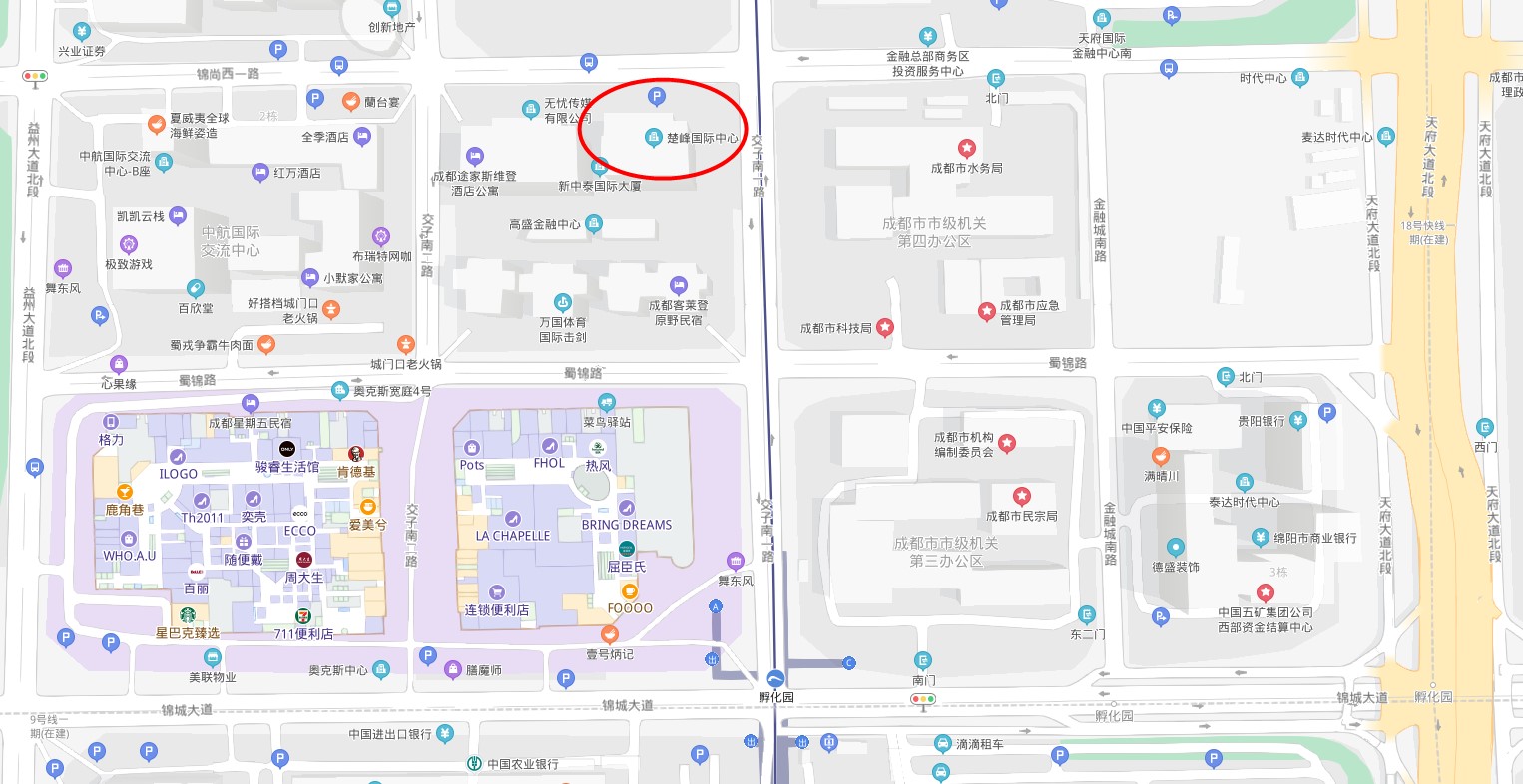 各供应商：欢迎参与本次采购活动，为优化政府采购营商环境，减少供应商参加政府采购活动成本，温馨提示如下：一、报名：注意报名的截止时间、报名的方式以及需要提供的资料，任何一项不满足的将拒绝接收。二、保证金：如项目收取保证金，供应商应在规定截止时间前足额交纳，以到账时间为准。未中标（成交）供应商的保证金将在结果公告后5个工作日内原路径退还，中标（成交）供应商应将采购合同发送我司指定邮箱后办理保证金退还，我司将在5个工作日内原路径退还。三、制作投标（响应）文件：注意采购文件中的资格要求和实质性要求，任何一条不满足的将作无效处理。注意采购文件中的评分要求，未按要求提供证明材料的将不予认可。四、投标（响应）：注意投标（响应）截止时间和递交文件的地点，未按要求密封或逾期送达的将拒绝接收。五、结果查询：结果公告将在发布采购公告的同一网站进行公布，供应商应自行关注，任何询问项目评审情况和中标（成交）情况的行为都将被拒绝。六、服务费：中标（成交）结果公布后，中标（成交）人应及时足额缴纳服务费，我司在收到服务费后才可开具发票。七、中标（成交）通知书：我司工作人员将在项目结果公告发布时通知中标（成交）的供应商领取中标（成交）通知书，中标（成交）人应携带单位介绍信原件及领取人身份证复印件（原件备查）前往我司办理领手续。八、采购合同：中标（成交）人应在招标文件规定的期限内凭中标（成交）通知书与采购人签订采购合同。目    录第一章  投标邀请	5第二章  投标人须知	8第三章  投标文件格式	25第四章  投标人和投标产品的资格、资质性及其他类似效力要求	45第五章  资格性审查要求	46第六章  招标项目技术、服务、政府采购合同内容条款及其他商务要求	50第七章  评标办法	60第八章  政府采购合同	78第一章  投标邀请四川成与诚招标代理有限公司受金堂县商务局委托，拟对金堂县2020年电子商务进农村综合示范建设服务采购项目（第二次）进行国内公开招标，兹邀请符合本次招标要求的供应商参加投标。一、招标编号：510121202100063二、招标项目：金堂县2020年电子商务进农村综合示范建设服务采购项目（第二次）。三、资金来源：财政性资金四、招标项目简介：本项目共3个包,项目分包、各包服务内容及投资情况如下表：（具体详见招标文件第六章）。五、供应商参加本次政府采购活动，应当在提交投标文件前具备下列条件：1、满足《中华人民共和国政府采购法》第二十二条规定；2、落实政府采购政策需满足的资格要求：无；3、本项目的特定资格要求：3.1本项目允许联合体参加：（1）以联合体形式参加投标的，联合体各方均应当符合《中华人民共和国政府采购法》第二十二条第一款规定的条件，并提交联合体协议，载明联合体各方承担的工作和相应的责任。（2）联合体中有同类资质的供应商按照联合体分工承担相同工作的，应当按照资质等级较低的供应商确定资质等级。（3）联合体各方不得再单独参加或者与其他供应商另外组成联合体参加同一合同项下的政府采购活动。    （详见招标文件第四、五章）。六、禁止参加本次采购活动的供应商根据《关于在政府采购活动中查询及使用信用记录有关问题的通知》（财库〔2016〕125号）的要求，采购人/采购代理机构将通过“信用中国”网站（www.creditchina.gov.cn）、“中国政府采购网”网站（www.ccgp.gov.cn）等渠道查询供应商在采购公告发布之日前的信用记录并保存信用记录结果网页截图，拒绝列入失信被执行人名单、重大税收违法案件当事人名单、政府采购严重违法失信行为记录名单中的供应商报名参加本项目的采购活动（以联合体形式参加本项目采购活动，联合体成员存在不良信用记录的，视同联合体存在不良信用记录）。七、招标文件获取时间、地点：招标文件获取时间：2021年09月10日00:00:00至2021年09月16日23：59:59（北京时间）招标文件获取方式：投标人从“政府采购云平台”获取采购文件（网址：https://www.zcygov.cn）。登录政府采购云平台—项目采购—获取采购文件—申请获取采购文件。提示：本项目招标文件免费获取。（2）投标人只有在“政府采购云平台”完成获取招标文件申请并下载招标文件后才视作依法参与本项目。如未在“政府采购云平台”内完成相关流程，引起的投标无效责任自负。（3）本项目为电子招标投标项目，投标人参与本项目全过程中凡涉及系统操作请详见《供应商政府采购项目电子交易操作指南》。（操作指南以政府采购云平台网站发布为准，获取方式详见：招标文件附件三-政府采购云平台使用介绍）（4）政府采购云平台投标人注册地址：https://middle.zcygov.cn/v-settle-front/registry八、投标截止时间和开标时间：2021年09月30日10：30（北京时间）。投标截止时间前，投标人应将加密的电子投标文件递交至“政府采购云平台”对应项目（包件）。九、开标地点：（1）本项目为不见面开标项目。（2）开标地点：政府采购云平台(https://www.zcygov.cn)。（3）本项目只接受投标人加密并递交至“政府采购云平台”的投标文件。十、本投标邀请在四川政府采购网上以公告形式发布。十一、供应商信用融资：1、根据《四川省财政厅关于推进四川省政府采购供应商信用融资工作的通知》（川财采〔2018〕123号）文件要求，为助力解决政府采购中标、成交供应商资金不足、融资难、融资贵的困难，促进供应商依法诚信参加政府采购活动，有融资需求的供应商可根据四川政府采购网公示的银行及其“政采贷”产品，自行选择符合自身情况的“政采贷”银行及其产品，凭中标（成交）通知书向银行提出贷款意向申请（具体内容详见招标文件附件“川财采〔2018〕123号”）。2、为有效缓解中小企业融资难、融资贵问题，成都市财政局、中国人民银行成都分行营业管理部制定了《成都市中小企业政府采购信用融资暂行办法》和《成都市级支持中小企业政府采购信用融资实施方案》，成都市范围内政府采购项目中标（成交）的中小微企业可向开展政府采购信用融资业务的银行提出融资申请（具体内容详见招标文件附件“成财采〔2019〕17号”、“成财采发〔2020〕20号”）。十二、联系方式采 购 人：金堂县商务局地    址：四川省金堂县赵镇街道迎宾大道一段388号	联 系 人：邓老师联系电话：028-84921520采购代理机构：四川成与诚招标代理有限公司地    址：四川省成都市高新区锦尚西一路楚峰国际中心45A03号（44层）邮    编：610041联 系 人：鲁女士联系电话：028-83475775、19108230597 第二章  投标人须知一、投标人须知附表二、总  则1. 适用范围1.1 本招标文件仅适用于本次招标采购项目。2. 有关定义2.1 “采购人”系指依法进行政府采购的国家机关、事业单位、团体组织。本次招标的采购人是 金堂县商务局。2.2 “采购代理机构” 系指根据采购人的委托依法办理招标事宜的采购机构。本次招标的采购代理机构是四川成与诚招标代理有限公司。2.3 “招标采购单位”系指“采购人”和“采购代理机构”的统称。2.4 “投标人”系指获取了招标文件拟参加投标和向采购人提供货物及相应服务的供应商。3. 合格的投标人合格的投标人应具备以下条件：（1）本招标文件规定的供应商资格条件；（2）遵守国家有关的法律、法规、规章和其他政策制度；（3）按照招标文件第一章第七条要求规定获取了招标文件。4. 投标费用（实质性要求）投标人参加投标的有关费用由投标人自行承担。5. 充分、公平竞争保障措施（实质性要求）5.1 利害关系供应商处理。单位负责人为同一人或者存在直接控股、管理关系的不同供应商不得参加同一合同项下的政府采购活动。采购项目实行资格预审的，单位负责人为同一人或者存在直接控股、管理关系的不同供应商可以参加资格预审，但只能由供应商确定其中一家符合条件的供应商参加后续的政府采购活动，否则，其投标文件作为无效处理。5.2 前期参与供应商处理。为采购项目提供整体设计、规范编制或者项目管理、监理、检测等服务的供应商，不得再参加该采购项目的其他采购活动。供应商为采购人、采购代理机构在确定采购需求、编制采购文件过程中提供咨询论证，其提供的咨询论证意见成为采购文件中规定的供应商资格条件、技术服务商务要求、评标因素和标准、政府采购合同等实质性内容条款的，视同为采购项目提供规范编制。5.3 利害关系代理人处理。2家以上的供应商不得在同一合同项下的采购项目中，同时委托同一个自然人、同一家庭的人员、同一单位的人员作为其代理人，否则，其投标文件作为无效处理。三、招标文件6．招标文件的构成招标文件是供应商准备投标文件和参加投标的依据，同时也是评标的重要依据，具有准法律文件性质。招标文件用以阐明招标项目所需的资质、技术、服务及报价等要求、招标投标程序、有关规定和注意事项以及合同主要条款等。本招标文件包括以下内容：（一）投标邀请；（二）投标人须知；（三）投标文件格式；（四）投标人和投标产品的资格、资质性及其他类似效力要求；（五）资格性审查要求；（六）招标项目技术、服务、政府采购合同内容条款及其他商务要求；（七）评标办法；（八）合同主要条款。7. 招标文件的澄清和修改7.1 招标采购单位可以依法对招标文件进行澄清或者修改。7.2 招标采购单位对已发出的招标文件进行澄清或者修改，应当以书面形式将澄清或者修改的内容通知所有获取了招标文件的供应商，同时在四川政府采购网上发布更正公告。该澄清或者修改的内容为招标文件的组成部分，澄清或者修改的内容可能影响投标文件、资格预审申请文件编制的，采购人或者采购代理机构发布公告并书面通知供应商的时间，应当在投标截止时间至少１５日前、提交资格预审申请文件截止时间至少３日前；不足上述时间的，应当顺延提交投标文件、资格预审申请文件的截止时间。7.3 供应商应于投标文件递交截止时间之前在四川政府采购网查询本项目的更正公告，以保证其对招标文件做出正确的响应。供应商未按要求下载相关文件，或由于未及时关注更正公告的信息造成的后果，其责任由供应商自行负责。更正通知通过政府采购云平台通知所有获取招标文件的潜在供应商。7.4 投标人认为需要对招标文件进行澄清或者修改的，可以以书面形式向招标采购单位提出申请，但招标采购单位可以决定是否采纳投标人的申请事项。8. 答疑会和现场考察8.1 根据采购项目和具体情况，招标采购单位认为有必要，可以在招标文件提供期限截止后，组织已获取招标文件的潜在投标人现场考察或者召开开标前答疑会。现场考察或标前答疑会时间：详见投标人须知表。现场考察或标前答疑会地点：详见投标人须知表。8.2 供应商考察现场所发生的一切费用由供应商自己承担。四、投标文件9．投标文件的语言9.1 投标人提交的投标文件以及投标人与招标采购单位就有关投标的所有来往书面文件均须使用中文。投标文件中如附有外文资料，主要部分对应翻译成中文并加盖投标人公章后附在相关外文资料后面。未翻译的外文资料，评标委员会可将其视为无效材料。9.2 翻译的中文资料与外文资料如果出现差异和矛盾时，以中文为准。涉嫌虚假响应的按照相关法律法规处理。9.3 如因未翻译而造成的废标，由投标人承担。10．计量单位（实质性要求）除招标文件中另有规定外，本次采购项目所有合同项下的投标均采用国家法定的计量单位。11. 投标货币（实质性要求）本次招标项目的投标均以人民币报价。12. 联合体投标（仅适用于允许联合体参与的项目）联合体各方应当共同与采购人签订采购合同，就采购合同约定的事项对采购人承担连带责任。13. 知识产权（实质性要求）13.1 投标人应保证在本项目使用的任何产品和服务（包括部分使用）时，不会产生因第三方提出侵犯其专利权、商标权或其它知识产权而引起的法律和经济纠纷，如因专利权、商标权或其它知识产权而引起法律和经济纠纷，由投标人承担所有相关责任。13.2 采购人享有本项目实施过程中产生的知识成果及知识产权。13.3 投标人如欲在项目实施过程中采用自有知识成果，投标人需提供开发接口和开发手册等技术文档，并承诺提供无限期技术支持，采购人享有永久使用权（含采购人委托第三方在该项目后续开发的使用权）。13.4 如采用投标人所不拥有的知识产权，则在投标报价中必须包括合法获取该知识产权的相关费用。 14．投标文件的组成投标人应按照招标文件的规定和要求编制投标文件。投标人编写的投标文件应至少包括下列两部分文件：文件一：资格性投标文件严格按照第四、五章要求提供相关资格、资质性及其他类似效力要求的相关证明材料。文件二：其他响应性投标文件严格按照招标文件要求提供以下四个方面的相关材料：报价部分。1、投标人按照招标文件要求填写的“开标一览表”、“报价明细表”（如涉及）。 2、本次招标报价要求：（1）投标人的报价是投标人响应招标项目要求的全部工作内容的价格体现，包括投标人完成本项目所需的一切费用（实质性要求）。（2）投标人每种服务只允许有一个报价，并且在合同履行过程中是固定不变的，任何有选择或可调整的报价将不予接受，并按无效投标处理（实质性要求）。（二）服务部分。投标人按照招标文件要求做出的技术应答，主要是针对招标项目的技术指标、参数和技术要求做出的实质性响应和满足。投标人的技术应答包括下列内容（如涉及）：（1）服务方案、项目实施方案；（2）验收标准和验收方法；（3）服务应答表；（4）投标人认为需要提供的文件和资料。（三）商务部分。投标人按照招标文件要求提供的有关文件及优惠承诺。包括以下内容（如涉及）：（1）投标函；（2）证明投标人业绩和荣誉的有关材料复印件；（3）商务应答表；（4）其他投标人认为需要提供的文件和资料。（四）其他部分。投标人按照招标文件要求作出的其他应答和承诺。15．投标文件格式15.1 投标人应执行招标文件第三章的规定要求。第三章格式中“注”的内容，投标人可自行决定是否保留在投标文件中，未保留的视为投标人默认接受“注”的内容。15.2 对于没有格式要求的投标文件由投标人自行编写。16．投标有效期（实质性要求）16.1 本项目投标有效期为投标截止时间届满后90天（投标有效期从提交投标文件的截止之日起算）。投标人投标文件中必须载明投标有效期，投标文件中载明的投标有效期可以长于招标文件规定的期限，但不得短于招标文件规定的期限。否则，其投标文件将作为无效投标处理。16.2 因不可抗力事件，采购人可于投标有效期届满之前与投标人协商延长投标有效期。投标人拒绝延长投标有效期的，不得再参与该项目后续采购活动，但由此给投标人造成的损失，采购人可以自主决定是否可以给予适当补偿。投标人同意延长投标有效期的，不能修改投标文件。 16.3 因采购人采购需求作出必要调整，采购人可于投标有效期届满之前与投标人协商延长投标有效期。投标人拒绝延长投标有效期的，不得再参与该项目后续采购活动，但由此给投标人造成的损失，采购人应当予以赔偿或者合理补偿。投标人同意延长投标有效期的，不能修改投标文件。17．投标文件的制作和签章、加密17.1 本项目实行电子投标。投标人应先安装“政采云投标客户端”。（政府采购云平台—CA管理—绑定CA—下载驱动—“政采云投标客户端”立即下载）。投标人应按招标文件要求，通过“政采云投标客户端”制作、确认、加密并提交投标文件17.2 资格性投标文件、其他响应性投标文件封面均应加盖投标人（法定名称）电子印章确认，不得使用投标人专用章（如经济合同章、投标专用章等）或下属单位印章代替。（实质性要求）17.3 投标人应使用CA数字证书对投标文件进行加密。17.4 招标文件若有修改，投标人根据修改后的招标文件制作或修改并递交投标文件。17.5 使用“政府采购云平台”需要提前申领CA数字证书及电子印章，请自行前往四川CA、CFCA、天威CA、北京CA、重庆CA、山西CA、浙江汇信CA、天谷CA、国信CA、山东CA、新疆CA、乌海CA等统一认证服务点办理，只需办理其中一家CA数字证书及签章（提示：办理时请说明参与成都市政府采购项目）。投标人应及时完成在“政府采购云平台”的注册及CA账号绑定，确保顺利参与电子投标。17.6本次招标要求的复印件是指对图文进行复制后的文件，包括扫描、复印、影印等方式复制的材料。18．投标文件的递交18.1 投标人应当在投标文件递交截止时间前，将编制完成并且已加密的电子投标文件成功递交至“政府采购云平台”。18.2投标人应充分考虑递交文件的不可预见因素，在投标截止时间后将无法递交。19．投标文件的补充、修改或撤回。19.1投标截止时间前，投标人可对已递交的投标文件进行补充、修改或撤回。补充或者修改投标文件的，应当先行撤回已递交的投标文件，在“政采云投标客户端”补充、修改投标文件并加密后重新递交。撤回投标文件进行补充、修改，在投标截止时间前未重新递交的，视为撤回投标文件。19.2投标截止时间后，投标人不得对其递交的投标文件做任何补充、修改。20. 投标文件的解密投标人登录政府采购云平台，点击“项目采购—开标评标”模块，进入本项目“开标大厅”，等待代理机构开启解密后，进行线上解密。除因系统发生故障（包括组织场所停电、断网等）导致投标文件无法按时解密外，投标文件未按时解密的作为无效投标处理。五、开标和中标21. 开标及开标程序21.1本项目为不见面开标项目。（递交电子投标文件的投标人不足3家的，不予开标。）21.2开标准备工作。投标人需在开标当日、投标截止时间前登录“政府采购云平台”，通过本项目“开标大厅”参与不见面开标。登录政府采购云平台—项目采购—开标评标—开标大厅（确保进入本项目开标大厅）。提示：投标人未按时登录不见面开标系统，错过开标解密时间的，由投标人自行承担不利后果。21.3解密投标文件。等待代理机构开启解密后，投标人进行线上解密。开启解密后，投标人应在60分钟内，使用加密该投标文件的CA数字证书在线完成投标文件的解密。除因系统故障（包括组织场所停电、断网等）导致系统无法使用外，投标人在规定的解密时间内，未成功解密的投标文件将视为无效投标文件。21.4确认开标记录。解密时间截止或者所有投标人投标文件均完成解密后（以发生在先的时间为准），由“政府采购云平台”系统展示投标人名称、投标文件解密情况、投标报价等唱标内容。如成功解密投标文件的投标人不足三家的，则只展示投标人名称、投标文件解密情况。投标人对开标记录（包含解密情况、投标报价、其他情况等）在规定时间内确认，如未确认，视为认可开标记录。21.5投标人电脑终端等硬件设备和软件系统配置：投标人电脑终端等硬件设备和软件系统配置应符合电子投标（含不见面开标大厅）投标人电脑终端配置要求并运行正常，投标人承担因未尽职责产生的不利后果。21.6因组织场所断电、断网、系统故障或其他不可抗力等因素导致不见面开标系统无法正常运行的，开标活动中止或延迟，待系统恢复正常后继续进行开标活动。21.7不见面开标过程中，各方主体均应遵守互联网有关规定，不得发表与交易活动无关的言论。22．开评标过程存档开标和评标过程进行全过程电子监控，并将电子监控资料存储介质留存归档。23. 评标情况公告所有供应商投标文件资格性、符合性检查情况、采用综合评分法时的总得分和分项汇总得分情况、评标结果等将在四川政府采购网上采购结果公告栏中予以公告。24. 采购人确定中标人过程中，发现中标候选人有下列情形之一的，应当不予确定其为中标人：（1）发现中标候选人存在禁止参加本项目采购活动的违法行为的；（2）中标候选人因不可抗力，不能继续参加政府采购活动；（3）中标候选人无偿赠与或者低于成本价竞争；（4）中标候选人提供虚假材料；（5）中标候选人恶意串通。25. 中标通知书25.1 中标通知书为签订政府采购合同的依据之一，是合同的有效组成部分。25.2 中标通知书对采购人和中标人均具有法律效力。中标通知书发出后，采购人改变中标结果，或者中标人无正当理由放弃中标的，应当承担相应的法律责任。25．3中标人的投标文件本应作为无效投标处理或者有政府采购法律法规规章制度规定的中标无效情形的，招标采购单位在取得有权主体的认定以后，将宣布发出的中标通知书无效，并收回发出的中标通知书（中标人也应当缴回），依法重新确定中标人或者重新开展采购活动。25.4在四川政府采购网公告中标结果同时发出中标通知书，中标供应商自行登录政府采购云平台下载中标通知书。六、签订及履行合同和验收26. 签订合同26.1 中标人应在中标通知书发出之日起三十日内与采购人签订采购合同。由于中标人的原因逾期未与采购人签订采购合同的，将视为放弃中标，取消其中标资格并将按相关规定进行处理。26.2 采购人不得向中标人提出任何不合理的要求，作为签订合同的条件，不得与中标人私下订立背离合同实质性内容的任何协议，所签订的合同不得对招标文件和中标人投标文件确定的事项进行实质性修改。26.3 中标人拒绝与采购人签订合同的，采购人可以按照评审报告推荐的中标候选人名单排序，确定下一候选人为中标供应商，也可以重新开展政府采购活动。26.4 中标人在合同签订之后三个工作日内，将签订的合同（一式一份）发送至我司指定邮箱（luolan@sccyczb.com）。27. 合同分包（实质性要求）27.1本项目合同接受分包与否，以“投标人须知附表”勾选项为准。27.2 中小企业依据《政府采购促进中小企业发展管理办法》（财库〔2020〕46号）规定的政策获取政府采购合同后，小型、微型企业不得分包或转包给大型、中型企业，中型企业不得分包或转包给大型企业。28. 合同转包（实质性要求）本采购项目严禁中标人将任何政府采购合同义务转包。本项目所称转包，是指中标人将政府采购合同义务转让给第三人，并退出现有政府采购合同当事人双方的权利义务关系，受让人（即第三人）成为政府采购合同的另一方当事人的行为。中标人转包的，视同拒绝履行政府采购合同义务，将依法追究法律责任。29. 补充合同采购合同履行过程中，采购人需要追加与合同标的相同的货物或者服务的，在不改变合同其他条款的前提下，可以与中标供应商协商签订补充合同，但所有补充合同的采购金额不得超过原合同采购金额的百分之十，该补充合同应当在原政府采购合同履行过程中，不得在原政府采购合同履行结束后，且采购货物、工程和服务的名称、价格、履约方式、验收标准等必须与原政府采购合同一致。 30. 履约保证金（实质性要求）30.1 中标人应在合同签订之前交纳招标文件规定数额的履约保证金。30.2 如果中标人在规定的合同签订时间内，没有按照招标文件的规定交纳履约保证金，且又无正当理由的，将视为放弃中标。31. 合同公告采购人应当自政府采购合同签订之日起2个工作日内，将政府采购合同在省级以上人民政府财政部门指定的媒体上公告（四川政府采购网），但政府采购合同中涉及国家秘密、商业秘密的内容除外。32. 合同备案采购人应当将政府采购合同副本自签订之日起七个工作日内报同级财政部门备案。33. 履行合同33.1 中标人与采购人签订合同后，合同双方应严格执行合同条款，履行合同规定的义务，保证合同的顺利完成。33.2 在合同履行过程中，如发生合同纠纷，合同双方应按照《中华人民共和国民法典》的有关规定进行处理。34. 验收34.1本项目采购人及其委托的采购代理机构将严格按照《财政部关于进一步加强政府采购需求和履约验收管理的指导意见》（财库〔2016〕205号）等政府采购相关法律法规的要求进行验收。34.2 验收结果合格的，中标人凭验收报告办理相关手续；验收结果不合格的，履约保证金将不予退还，也将不予支付采购资金，还可能会报告本项目同级财政部门按照政府采购法律法规有关规定给予行政处罚。35. 资金支付采购人将按照政府采购合同规定，及时向中标供应商支付采购资金。本项目采购资金付款详见第六章商务要求中付款方式。七、投标纪律要求36. 投标人纪律要求投标人应当遵循公平竞争的原则，不得恶意串通，不得妨碍其他投标人的竞争行为，不得损害采购人或者其他投标人的合法权益。在评标过程中发现投标人有上述情形的，评标委员会应当认定其投标无效，并书面报告本级财政部门。37. 投标人参加本项目投标不得有下列情形：（1）提供虚假材料谋取中标；（2）采取不正当手段诋毁、排挤其他投标人；（3）与招标采购单位、其他投标人恶意串通；（4）向招标采购单位、评标委员会成员行贿或者提供其他不正当利益；（5）在招标过程中与招标采购单位进行协商谈判；（6）中标或者成交后无正当理由拒不与采购人签订政府采购合同；（7）未按照采购文件确定的事项签订政府采购合同；（8）将政府采购合同转包或者违规分包；（9）提供假冒伪劣产品；（10）擅自变更、中止或者终止政府采购合同；（11）拒绝有关部门的监督检查或者向监督检查部门提供虚假情况；（12）法律法规规定的其他情形。投标人有上述情形的，按照规定追究法律责任，具备（1）-（10）条情形之一的，同时将取消中标资格或者认定中标无效。38. 投标人有下列情形之一的，视为投标人串通投标，其投标无效：（1）不同投标人的投标文件由同一单位或者个人编制；（2）不同投标人委托同一单位或者个人办理投标事宜；（3）不同投标人的投标文件载明的项目管理成员或者联系人员为同一人；（4）不同投标人的投标文件异常一致或者投标报价呈规律性差异；（5）不同投标人的投标文件相互混装；（6）不同投标人的投标保证金从同一单位或者个人的账户转出。八、询问、质疑和投诉39．询问、质疑、投诉的接收和处理严格按照《中华人民共和国政府采购法》、《中华人民共和国政府采购法实施条例》、《政府采购货物和服务招标投标管理办法》、《政府采购质疑和投诉办法》、《财政部关于加强政府采购供应商投诉受理审查工作的通知》和《四川省政府采购供应商投诉处理工作规程》的规定办理（详细规定请在四川政府采购网政策法规模块查询）。九、其他40. 本招标文件中所引相关法律制度规定，在政府采购中有变化的，按照变化后的相关法律制度规定执行。本章和第七章中“1.总则、2.评标方法、3.评标程序”规定的内容条款，在本项目投标截止时间届满后，因相关法律制度规定的变化导致不符合相关法律制度规定的，直接按照变化后的相关法律制度规定执行，本招标文件不再做调整。41.（实质性要求）国家或行业主管部门对采购产品的技术标准、质量标准和资格资质条件等有强制性规定的，必须符合其要求。第三章  投标文件格式一、本章所制投标文件格式，除格式中明确将该格式作为实质性要求的，一律不具有强制性。二、本章所制投标文件格式有关表格中的备注栏，由投标人根据自身投标情况作解释性说明，不作为必填项。三、本章所制投标文件格式中需要填写的相关内容事项，可能会与本采购项目无关，在不改变投标文件原义、不影响本项目采购需求的情况下，投标人可以不予填写，但应当注明。四、提示本章中格式1-1、2-1封面，盖章为实质性要求，格式内容不作实质性要求。按照招标文件第二章17．2要求，加盖投标人（法定名称）电子印章。第一部分     “资格性投标文件”格式格式1-1封面：项目资格性投标文件投标人名称（电子印章）：采购项目编号：包号：投标时间：    年  月  日格式1-2一、承诺函XXXX（采购代理机构名称）：我单位作为本次采购项目的投标人，根据招标文件要求，现郑重承诺如下：具备《中华人民共和国政府采购法》第二十二条第一款和本项目规定的条件：（一）具有独立承担民事责任的能力；（二）具有良好的商业信誉和健全的财务会计制度；（三）具有履行合同所必需的设备和专业技术能力；（四）有依法缴纳税收和社会保障资金的良好记录；（五）参加政府采购活动前三年内，在经营活动中没有重大违法记录；（六）法律、行政法规规定的其他条件；（七）根据采购项目提出的特殊条件。本单位对上述承诺的内容事项真实性负责。如经查实上述承诺的内容事项存在虚假，我单位愿意接受以提供虚假材料谋取中标追究法律责任。投标人名称：XXXX日    期：XXXX。格式1-3二、投标人和投标产品其他资格、资质性及其他类似效力要求的相关证明材料注：投标人应按招标文件第五章相关要求提供佐证材料，有格式要求的从其要求，无格式要求的格式自拟。格式1-4三、承诺函（如涉及）XXXX（采购代理机构名称）：我单位作为本次采购项目的投标人，现郑重承诺如下：根据本项目招标文件第四章资格证明要求中第  项，我单位应具备        （备案、登记、其他证照）。但因我单位所在地已对上述备案、登记、其他证照实行“多证合一”，故在此次采购活动中提供满足资格要求：       （营业执照中对该备案、登记、其他证照的描述）的“多证合一”营业执照。我单位对上述承诺的内容事项真实性负责。如经查实上述承诺内容存在虚假，我单位愿意接受以提供虚假材料谋取成交追究法律责任。投标人名称：XXXX日    期：XXXX。注：1.根据国务院办公厅关于加快推进“多证合一”改革的指导意见（国办发〔2017〕41号）等政策要求，若资格要求涉及的登记、备案等有关事项和各类证照已实行多证合一导致供应商无法提供该类证明材料的，供应商须提供该承诺。2.若已提供资格要求涉及的登记、备案等有关事项和各类证照的证明材料，无需提供该承诺。3.若本项目资格要求不涉及，无需提供该承诺。第二部分     “其他响应性投标文件”格式格式2-1封面：项目其他响应性投标文件投 标 人名称（电子印章）：采购项目编号：包        号：投标时间： 年 月 日格式2-2一、投 标 函XXXX（采购代理机构名称）：我方全面研究了“XXXXXXXX”项目（招标编号：XXXX）招标文件，决定参加贵单位组织的本项目投标。一、我方自愿按照招标文件规定的各项要求向采购人提供所需服务。二、一旦我方中标，我方将严格履行政府采购合同规定的责任和义务。三、我方同意本次招标的投标有效期为投标截止时间届满后XXXX天，并同意招标文件中其他关于投标有效期的实质性要求。四、我方愿意提供贵单位可能另外要求的，与投标有关的文件资料，并保证我方已提供和将要提供的文件资料是真实、准确的。投标人名称：XXXX通讯地址：XXXX。邮政编码：XXXX。联系电话：XXXX。传    真：XXXX。日    期：XXXX年XXXX月XXXX日。格式2-3二、承诺函XXXX（采购代理机构名称）：我方作为本次采购项目的投标人，根据招标文件要求，现郑重承诺如下：一、我方已认真阅读并接受本项目招标文件第二章的全部实质性要求，如对招标文件有异议，已依法进行维权救济，不存在对招标文件有异议的同时又参加投标以求侥幸中标或者为实现其他非法目的的行为。二、参加本次招标采购活动，不存在与单位负责人为同一人或者存在直接控股、管理关系的其他供应商参与同一合同项下的政府采购活动的行为。三、为采购项目提供整体设计、规范编制或者项目管理、监理、检测等服务的供应商，不得再参加该采购项目的其他采购活动，我方承诺不属于此类禁止参加本项目的供应商。四、参加本次招标采购活动，不存在和其他供应商在同一合同项下的采购项目中，同时委托同一个自然人、同一家庭的人员、同一单位的人员作为代理人的行为。五、投标文件中提供的能够给予我方带来优惠、好处的任何材料资料和技术、服务、商务、响应产品等响应承诺情况都是真实的、有效的、合法的。六、如本项目评标过程中需要提供样品，则我方提供的样品即为中标后将要提供的中标产品，我方对提供样品的性能和质量负责，因样品存在缺陷或者不符合招标文件要求导致未能中标的，我方愿意承担相应不利后果。七、国家或行业主管部门对采购产品的技术标准、质量标准和资格资质条件等有强制性规定的，我方承诺符合其要求。八、参加本次招标采购活动，我方完全同意招标文件第二章关于“投标费用”、“合同分包”、“合同转包”、“履约保证金”的实质性要求，并承诺严格按照招标文件要求履行。九、我方保证在本项目使用的任何产品和服务（包括部分使用）时，不会产生因第三方提出侵犯其专利权、商标权或其它知识产权而引起的法律和经济纠纷，如因专利权、商标权或其它知识产权而引起法律和经济纠纷，由我方承担所有相关责任。采购人享有本项目实施过程中产生的知识成果及知识产权。如我方在项目实施过程中采用自有知识成果，我方承诺提供开发接口和开发手册等技术文档，并提供无限期技术支持，采购人享有永久使用权（含采购人委托第三方在该项目后续开发的使用权）。如我方在项目实施过程中采用非自有的知识产权，则在投标报价中已包括合法获取该知识产权的相关费用。十、本次投标报价是响应招标项目要求的全部工作内容的价格体现，包括完成本项目所需的一切费用。我方对上述承诺的内容事项真实性负责。如经查实上述承诺的内容事项存在虚假，我方愿意接受以提供虚假材料谋取中标追究法律责任。投标人名称：XXXX日    期：XXXX。关联单位申明函XXXX（采购代理机构名称）：我方作为本次采购项目的投标人，根据招标文件要求，现郑重承诺如下：本项目与我方存在直接控股关系的单位为：XXX；存在管理关系单位为：XXX我方对上述承诺的内容事项真实性负责。如经查实上述承诺的内容事项存在虚假，我方愿意接受以提供虚假材料谋取中标追究法律责任。投标人名称：XXXX日    期：XXXX。格式2-4三、开标一览表第XX包注：1. 报价应是最终用户验收合格后的总价，包括人工、保险、代理、培训、税费等实施本次采购项目的所有费用。 2、“开标一览表”以包为单位填写。3、如是进口设备，须在表格中标明“进口”。招标文件未明确“允许进口”的，供应商以进口产品进行投标时，将视为无效投标。投标人名称：XXXX投标日期：XXXX。格式2-5四、分项报价明细表第XX包注：1、投标人应按“分项报价明细表”的格式详细报出投标总价的各个组成部分的报价。2、“分项报价明细表”各分项报价合计应当与“开标一览表”报价合计相等。投标人名称：XXXX投标日期：XXXX。格式2-6五、商务应答表招标编号：注：1. 供应商必须把招标文件第六章全部商务要求列入此表。2．按照招标项目商务要求的顺序逐条对应填写。3．供应商必须据实填写，不得虚假填写，否则将取消其投标或中标资格。投标人名称：XXXX投标日期：XXXX。格式2-7六、投标人基本情况表投标人名称：XXXX投标日期: XXXX。格式2-8七、类似项目业绩一览表注：以上业绩需提供招标文件要求的有关书面证明材料。投标人名称：XXX投标日期: XXXX。格式2-9八、服务应答表招标编号：注：1. 供应商必须把招标文件第六章技术服务要求全部列入此表。2．按照招标项目技术要求的顺序逐条对应填写。3．供应商必须据实填写，不得虚假填写，否则将取消其投标或中标资格。投标人名称：XXXX投标日期: XXXX。格式2-10九、投标人本项目管理、技术、服务人员情况表招标编号：备注：此表填写的管理人员将作为判定87号令第37条依据。投标人名称：XXXX投标日期: XXXX。格式2-11中小企业声明函（服务）（如涉及）本公司（联合体）郑重声明，根据《政府采购促进中小企业发展管理办法》（财库〔2020〕46 号），本公司（联合体）参加 （单位名称） 的 （项目名称） 采购活动，服务全部由符合政策要求的中小企业承接。相关企业（含联合体中的中小企业、签订分包意向协议的中小企业）的具体情况如下：
　　1. （标的名称） ，属于 （采购文件中明确的所属行业）行业 ；承接企业为 （企业名称） ，从业人员   人，营业收入为    万元，资产总额为   万元1，属于 （中型企业、小型企业、微型企业）；2. （标的名称） ，属于 （采购文件中明确的所属行业）行业 ；承接企业为 （企业名称） ，从业人员   人，营业收入为    万元，资产总额为   万元，属于 （中型企业、小型企业、微型企业）；……以上企业，不属于大企业的分支机构，不存在控股股东为大企业的情形，也不存在与大企业的负责人为同一人的情形。本企业对上述声明内容的真实性负责。如有虚假，将依法承担相应责任。                                 企业名称（盖章）：                        日 期：1从业人员、营业收入、资产总额填报上一年度数据，无上一年度数据的新成立企业可不填报。格式2-12十一、残疾人福利性单位声明函（如涉及）本单位郑重声明，根据《财政部 民政部 中国残疾人联合会关于促进残疾人就业政府采购政策的通知》（财库〔2017〕 141号）的规定，本单位为符合条件的残疾人福利性单位，且本单位参加_XXXX_单位的XXXX_项目采购活动提供本单位制造的货物（由本单位承担工程/提供服务），或者提供其他残疾人福利性单位制造的货物（不包括使用非残疾人福利性单位注册商标的货物）。本单位对上述声明的真实性负责。如有虚假，将依法承担相应责任。单位名称（盖章）：日  期：注：残疾人福利性单位视同小型、微型企业，享受预留份额、评审中价格扣除等促进中小企业发展的政府采购政策。残疾人福利性单位属于小型、微型企业的，不重复享受政策。投标人为非残疾人福利性单位的，可不提供此声明。格式2-14十三、监狱企业（如涉及）根据《政府采购支持监狱企业发展有关问题的通知》（财库〔2014〕68号）的规定监狱企业参加采购活动的，应提供由省级以上监狱管理局、戒毒管理局(含新疆生产建设兵团)出具的属于监狱企业的证明文件。注：1、投标人符合《政府采购支持监狱企业发展有关问题的通知》（财库〔2014〕68号）规定的划分标准为监狱企业的适用。2、在政府采购活动中，监狱企业视同小型、微型企业，享受预留份额、评审中价格扣除等政府采购促进中小企业发展的政府采购政策。第四章  投标人和投标产品的资格、资质性及其他类似效力要求一、投标人资格、资质性及其他类似效力要求（一）资格要求：详见第五章资格性审查。（二）资质性要求：详见第五章资格性审查。（三）其他类似效力要求：详见第五章资格性审查。二、投标产品的资格、资质性及其他具有类似效力的要求（一）资格要求：详见第五章资格性审查。（二）资质性要求：详见第五章资格性审查。（三）其他类似效力要求：详见第五章资格性审查。第五章  资格性审查要求采购人或者采购代理机构应当依法对投标人的资格进行审查，资格审查内容详见下表。第六章  招标项目技术、服务、政府采购合同内容条款及其他商务要求一、项目概述1、项目概况：按照“政府推动、企业主体、市场运作、合作共赢”的原则，结合金堂优质丰富的农特产资源和旅游资源，以加快转型升级、创新经济模式、打造特色集群为重点，以电子商务进农村综合示范建设项目为抓手，着力建平台、育主体、塑品牌、带产业，健全完善服务支撑体系，建立开放、规范、诚信、安全的电子商务发展环境，走出一条既符合发展规律、又具有金堂特色的电商发展道路，全面提升金堂县农村电子商务应用水平，为实现县域经济提质增效、满足人民美好生活需求做出更大贡献。为充分发挥电子商务进农村综合示范作用，整体推进电子商务进农村综合示范建设项目实施，按照财政部办公厅、商务部办公厅、国务院扶贫办综合司《关于做好2020年电子商务进农村综合示范工作的通知》（财办建〔2020〕48号）和商务厅、财政厅、省扶贫开发局《关于印发〈2020年电子商务进农村综合示范建设项目实施意见〉的通知》（川商市建〔2020〕32号）文件精神，结合金堂县实际情况实施本项目。2、本项目共3个包：项目分包、各包服务内容及投资情况如下表：3、采购清单及所属行业：二、商务要求（实质性条款）1．履约时间：运维期限：3年。2.服务地点:金堂县全县范围内3．付款方法和条件：本项目专项资金包含项目前期资金及绩效考核资金，项目实施合同金额含绩效考核资金。本项目专项资金分两批次到位，第一次到位50%，项目中期绩效考核合格后到位剩余50%。如未通过项目绩效评价，原则上收回前期支持。3.1项目前期资金根据项目建设进度分三次拨付：采购人确认项目正式启动后，中标人申请拨付合同总金额的30%（按比例扣除绩效考核资金后的金额，下同）；完成项目工程量的80%后，中标人可申请再拨付40%的资金；项目整体通过验收后，中标人申请拨付剩余的30%资金；第一次资金拨付依据为签订生效的项目建设服务合同及采购人确认项目正式启动；第二次资金拨付依据为《项目验收报告》和《项目审计报告》，采购人确认进度验收合格后予以支付；第三次资金拨付依据为《项目验收报告》和《项目审计报告》，采购人确认建成验收合格后予以支付。3.2绩效考核资金根据项目绩效评价得分情况进行拨付。本项目按照项目实施进度，对应拨付比例拨付给中标人，前期先由企业自筹垫付，保障项目按计划实施。3.3其它未尽事宜按《金堂县2020年电子商务进农村综合示范建设项目专项资金管理办法》执行。4.履约保证金4.1交款时间：中标、成交通知书发放后，政府采购合同签订前。4.2履约保证金退还方式：原路径退回。4.3履约保证金退还时间：3年运维期满后，且绩效评估达标，全额无息退还履约保证金。4.4履约保证金不予退还情形：当建设项目未达到包括但不限于进度验收、绩效评价、项目最终验收及项目专项审计、项目合同约定等中任何一项时，项目推进责任部门有权要求项目承办企业限期整改；项目承办企业逾期整改或整改不合格，视为项目承办企业根本性违约，项目主管部门可解除采购合同书。采购合同书解除后，项目主管部门可扣减项目承办企业全部履约保证金作为违约金（不足部分依法另行主张），同时项目承办企业应退回全部已拨付的专项资金，项目主管部门未拨付的专项资金不再拨付。5.验收要求5.1进度验收。在项目建设期间开展进度验收，项目承办企业将《资金拨付申请表》、项目建设进度及资金拨付相关佐证材料等上报县商务局；县商务局会同领导小组相关成员单位，并委托第三方机构对项目进度及投资进度进行评审和审计，第三方机构出具《项目验收报告》《项目审计报告》。5.2建成验收。项目全部建设完成后，县商务局会同领导小组相关成员单位，并委托第三方机构对项目建设进行初验；初验合格后，由县商务局报请上级主管部门开展正式验收。5.3运营验收。项目运营服务期满后，由县商务局会同领导小组相关成员单位，并委托第三方机构对项目运营情况进行初验；初验合格后，县商务局报请上级主管部门开展正式验收。6.其它要求本项目实施管理、进度管理、资金管理、绩效管理、监督管理按照《金堂县2020年电子商务进农村综合示范建设项目专项资金管理办法》、《金堂县2020年电子商务进农村综合示范建设项目管理办法》和《金堂县2020年电子商务进农村综合示范建设项目实施方案》及其它相关的规定执行。（详见附件五）三、技术、服务要求01包：金堂县公共流通服务体系、电商培训及物流服务1.改造升级县电子商务公共服务中心建设运营▲服务内容：金堂县电子商务公共服务中心拟选址“一带一路”亚蓉欧（成都）国际冷链产业园内，拟建面积约1000㎡，通过改造升级建成展销功能区域、创业集聚区域、服务共享区域、运营功能区域。并提供对应的产品展销、创业孵化、运营推广、品牌培育、数据分析等服务。（提供单独的承诺函，格式自拟）目标及功能要求：▲（1）规划展销功能区域，包含1个特色农产品展示区和1个品牌营销区，以满足金堂县农特产品展销、品牌推广、网货孵化等功能。（提供单独的承诺函，格式自拟）★（2）规划创业集聚区域，包含1个创客孵化区和1个综合办公区，分别为入驻企业和公共服务中心运营人员提供不少于30人工位，满足“拎包入驻”的创业办公条件。（提供单独的承诺函，格式自拟）▲（3）规划服务共享区域，含1个电商培训教室和1个会议洽谈区，为金堂县电商培训项目提供单场容纳40人以上的培训场所。（提供单独的承诺函，格式自拟）★（4）规划运营功能区域，包含1个电商直播功能区和1个电商大数据展示区。电商直播功能区设置主题直播间1个，共享直播间5个，短视频制作间1个。不低于15㎡的电商大数据展示区，对金堂县物流、电商产业等数据形成的可视化数据报告实时更新、滚动播放。▲（5）项目运营服务期内协助不少于10家电商企业或个人电商主体入驻办公，并为入驻企业提供电商孵化配套服务，包括创业指导、运营推广、网货选品、产品拍摄等。（提供单独的承诺函，格式自拟）2.改造提升镇村电子商务服务站点▲服务内容：在现有的便民服务站、乡村物流配送站点中择优选择运营状况良好、发展潜力较大的站点，通过改造升级建成形象统一的多功能电商服务站点。提升站点硬件设施设备，实现信息展示、电商宣传、产品营销、代买代卖、信息咨询、生活缴费、快递收发等服务功能。（提供单独的承诺函，格式自拟）目标及功能要求：★（1）设计1套电商服务站点VI应用系统，并按照VI应用规范，拟对16个镇级电商服务站点和30个村级电商服务站点进行改造升级，统一设置门头、站点铭牌、公告牌等。▲（2）根据站点实际情况进行规划配置，并接入wifi网络满足日常运营需求。（提供单独的承诺函，格式自拟）▲（3）每个站点设置1名站长，每周将站点的运营数据形成报表上交县级电商公共服务中心汇总。并针对站点建立1套工作考勤、配送管理、日常运营管理等规章制度。（提供单独的承诺函，格式自拟）▲（4）在16个镇级电商服务站点中重点打造不少于3个有示范性的站点，根据当地特色产业情况，增设特色产品O2O展销区域，并提供运营推广服务。（提供单独的承诺函，格式自拟）▲（5）针对各站点的站长进行统一培训，使其熟练掌握电商平台各项服务功能，为当地居民提供代买代卖、信息咨询、就业指导等日常服务。（提供单独的承诺函，格式自拟）3.流通企业数字化转型升级▲服务内容：推动县域传统商贸流通企业数字化转型升级，通过软件应用、硬件提升的方式优化传统商贸流通企业的业务流程，实现数字化、信息化、网络化经营。提供单独的承诺函，格式自拟）目标及功能要求：▲（1）开发1套智慧零售系统，包含批发采购、新零售、仓储管理、收银管理、数据统计功能，满足商贸流通企业进行数字化经营管理。（提供单独的承诺函，格式自拟）★（2）县域内选取不少于20家商贸流通企业完成智慧零售系统的安装应用，提升数字化转型配套服务。▲（3）建立1套智慧零售系统的准入机制、信息发布规则、数据共享规则，对县域商贸流通企业进行统一管理。（提供单独的承诺函，格式自拟）▲（4）通过智慧零售系统开展不少于10场线上推广促销活动，促进县域商贸流通企业快速发展。4.大型流通企业下沉供应链▲服务内容：对接省内大型供应链、知名电商平台，开展集中采购、直供直销等业务，依托县域各级电商服务站点，实现统一配送。降低农村居民消费成本，满足农村居民日常消费需求。（提供单独的承诺函，格式自拟）目标及功能要求：★（1）对接不少于5家大型流通企业以镇（街道）为重点下沉供应链，签订合作协议，在重点打造的3个示范性电商服务站点建成数字化直供直销网点。▲（2）依托县镇村三级物流配送体系和数字化直供直销网点开展集中采购、直供直销、统一配送等业务，提升商品品质，降低农村居民消费成本。（提供单独的承诺函，格式自拟）▲（3）支持镇村电商服务站点功能完善，通过引入淘宝、京东、拼多多等知名电商平台或培育本土电商平台（不少于5家）使其具备网络购物、网络销售、网店订取（送）、创业就业、本地生活等功能。（提供单独的承诺函，格式自拟）▲（4）打造全方位满足农村各种需求的农村电商服务网点，提供电商末端服务3年。（提供单独的承诺函，格式自拟）5.电商培训、沙龙等▲服务内容：统筹各类资源，有针对性地开展各种培训活动不少于6000人次，力争孵化电商创业企业（个人）100家（人）以上，电商产业链就业1000人以上。目标及功能要求：▲（1）对返乡农民工、大学生、退伍军人、贫困户等开展农村电商基础知识培训不少于3000人（次），对农村专业合作社、电商企业、镇村干部等开展实超增值培训不少于2000人（次），培养出一批懂电商业务、会经营网店的市场主体。▲（2）开展直播电商、社交电商等新业态相关联的专业培训不少于1000人（次），培育一批电商带头人，发挥引领带动作用。★（3）健全完善培训档案，完善标准化教材3套（其中，普及培训教材1套、增值培训教材1套，直播电商、社交电商培训教材1套）；加强公开课应用推广，提升农村电商授课能力与专业知识，形成持续有效人才培训机制，编制1套《金堂县农村电子商务人才培训机制》文件；建立电商人才培训就业机制和培训跟踪信息反馈制度，定期对受训学员开展通过电话、走访等形式进行回访跟踪，其中增值培训、直播电商培训、社交电商培训学员回访次数不少于3次/人；加强电商培训与就业衔接，加强创业孵化，切实提升培训转化率，增值培训、直播电商培训和社交电商培训学员就业创业率不低于20%，确保培训实效。6.县级综合物流园区建设目标及功能要求：▲（1）升级改造面积不低于1000㎡的县级物流仓储配送中心，建立商流物流统配仓，为全县电商企业、商贸流通企业提供开放共享的分拣、仓储、配送等服务，配备物流配送调度信息化系统、物流配送标准化工作流程、网络监管系统。（提供单独的承诺函，格式自拟）▲（2）提升县域物流中转效率，建设智慧物流系统，分拣设备支持农村末端快递转运业务实现自动识别开单、自动打印面单的整体需求。提供市级仓储物流配送中心的方案制定、建设、管理、运营等服务；整合快递物流企业入驻3家以上（含3家），实现共同配送，降低物流快递成本，报送中心相关信息数据。（提供单独的承诺函，格式自拟）★（3）优化共同配送运营模式，完善配送线路，强化镇村快递配送站点服务功能，提供快递收寄、快递查询、货品寄存、退换货等物流服务。建设并安装物流快递信息管理系统。打通农村电商物流“最后一公里”，实现农村物流配送镇级24小时内到达，村级72小时内到达，提升寄递时效，为“工业品下乡、农产品进城”双向流通奠定基础。（提供单独的承诺函，格式自拟）7.智慧物流建设目标及功能要求：▲（1）建设集后台管理、PC平台管理端、司机手机端、GPS、面单等为一体的县乡村三级智慧物流共同配送系统，发展智慧物流，实现共同配送。（提供单独的承诺函，格式自拟）▲（2）以云计算、大数据为基础，通过信息化集成能力与信息系统服务形成资源及效益的再优化，为制造商、平台/垂直电商、承运商（快运快递、第三方物流）、个人消费者等打造包括内外部数据交互、业务服务、订单、仓储、运输、配送、计费、结算等在内的电商与物流快递业务协同和物流快递管理信息化系统。（提供单独的承诺函，格式自拟）▲（3）三级物流信息化系统具备以下模块：移动端应用子系统、农村三级物流站点子系统、农村快递物流管理子系统、农村物流车辆智能调度子系统、车辆GPS追踪子系统、账务管理子系统、农村物流数据展示等。（提供单独的承诺函，格式自拟）8.服务团队要求★（1）团队人员配置包含一名项目总负责人；★（2）项目团队成员（不含项目总负责人）不少于16人，其中驻场的服务人员不少于5人；（提供单独的承诺函，可承诺中标后配置，格式自拟）★（3）团队人员所具备的专业能力与经验能与本包服务内容相匹配。（提供单独的承诺函，格式自拟）02包：金堂县区域农产品品牌培育服务1.金堂县农特产品品牌建设目标及功能要求：★（1）建立金堂县农特产品品牌库：围绕金堂脐橙、羊肚菌等优势产业打造提升3个单品品牌及建立1套金堂农特产品库，制定相应的传播策略，通过新的策划、设计提升金堂农特产品的知名度。★（2）对本地产品包装等进行提档升级，3个单品品牌不低于2000套包装，解决金堂农产品上行过程中的品牌培育问题。★（3）打造1个金堂区域公共品牌。通过实地调研摸底，完成区域公共品牌的logo设计、VI视觉传达系统建设、商标注册、区域公共品牌的管理方案、品牌发布会1次。▲（4）建立1套金堂区域公共品牌的管理制度。（提供单独的承诺函，格式自拟）▲（5）帮助本土企业并提供网销产品品牌咨询策划服务，指导至少15家企业和个人网销的农特产品品牌改造升级，通过各种形式宣传推广金堂县农特产品。2.规划建设产地仓、区域公共品牌推广、溯源体系搭建目标及功能要求：★（1）规划整合金堂原产地仓现有资源，支持在国内第三方电产平台打造1个金堂农产品地方特色馆或原产地馆），不低于3个单品品牌及10款产品销售。▲（2）建设农产品溯源系统，实现金堂名特优农产品全程追溯、强化监管、优化管理、拓展营销的目标。（提供单独的承诺函，格式自拟）3.区域公共品牌推广、实现产销精准对接，扩大金堂农特产品品牌影响力目标及功能要求：▲（1）开展金堂网销产品营销活动，引导金堂农特产品入驻知名零售企业，扩大销量。（提供单独的承诺函，格式自拟）（2）线上活动。▲①举办金堂直播电商节，组织知名直播电商平台、网红带货、本地百家企业联合开展线上促销宣传；（提供单独的承诺函，格式自拟）▲②整合孵化本地网红持续开展直播带货不低于2场。（3）线下活动。★①在国内主要城市或电子商务专业大会上开展1次品牌发布推介活动，进行产销对接活动，活动规模不小于200人次，主流媒体不低于3家宣传报道；★②结合本地节庆活动，开展3次品牌宣传活动。（4）项目宣传。★①在知名媒体搭建金堂电子商务进农村宣传专题页；编写5篇以上金堂电商示范项目建设发展深度文章，在国内主流网站等3家知名网络媒体宣传3次以上；制作发布20个金堂电商推广短视频。★②配合电商公共服务中心活动组织，电商培训工作组织，开展自媒体图文推广，抖音等短视频推广，组织网货开发大赛、网红直播、我为“金堂优品”代言等不同类型的农产品营销活动，营造本地电商氛围。（提供单独的承诺函，格式自拟）4.服务团队要求★（1）团队人员配置包含一名项目总负责人；★（2）项目团队成员（不含项目总负责人）不少于3人，其中驻场的服务人员不少于2人；（提供单独的承诺函，可承诺中标后配置，格式自拟）★（3）团队人员所具备的专业能力与经验能与本包服务内容相匹配。（提供单独的承诺函，格式自拟）03包：金堂县农村电商数据服务1.建设智慧乡村应用体系目标及功能要求：▲（1）通过在镇、村各级电商服务站点（镇级电商服务站点16个，村级电商服务站点30个）安装“智慧乡村服务应用”，实现各级电商服务站点“智慧乡村服务应用”APP100%全覆盖。▲（2）提供1套“智慧乡村服务应用”展示系统服务，实时监测及掌握各级服务站点的运营、农产品上行、工业品下行、村民服务等数据。（提供单独的承诺函，格式自拟）▲（3）通过“智慧乡村服务应用”，掌握各电子商务服务站点的分布情况、经营状态、站点详情、应用使用情况、工作有效性分析等，并进行持续收集、整理、分析，建立农村电子商务服务站点档案库，实现站点监管的实时性、常态化。（提供单独的承诺函，格式自拟）★（4）按季度提供“智慧乡村服务应用”运行分析报告，分析全县站点情况。（提供单独的承诺函，格式自拟）★（5）建设期完成后实现“智慧乡村服务应用”APP覆盖率100%，留存率70%以上，活跃度50%以上。2.建设农村电商数据体系目标及功能要求：▲（1）建设金堂县电商大数据体系，采集监测全县所有网商在全国和省内重点电商平台的交易数据，对全县各类制造业电商、农产品电商、食品加工业电商、旅游电商、生活服务类电商的数据进行监测和解析。（提供单独的承诺函，格式自拟）★（2）提供1套电商大数据系统展示服务，实时动态掌握本县电商发展动势，按月、季度、半年、年度提供全县电商数据分析报告，提供3年的电商大数据持续更新和运维保障，通过数据指导全县电商发展。★（3）建设金堂县产业大数据体系，利用大数据监测金堂县优势产业——柑橘、羊肚菌、油橄榄等优势产业的生产、加工、销售、消费等情况，建立产业链数据监测机制，包括商品供应、市场主体、品牌、地域等数据发展情况。（提供单独的承诺函，格式自拟）★（4）提供1套产业大数据展示系统服务，并配备相应产业数据分析报告，为县域产业政策制定、产业结构优化等提供基础数据支撑。（提供单独的承诺函，格式自拟）▲（5）接入共同配送物流数据信息，开发可视化模块，进行物流数据可视化动态展示。（提供单独的承诺函，格式自拟）3.服务团队要求★（1）团队人员配置包含一名项目总负责人；★（2）项目团队成员（不含项目总负责人）不少于8人，其中驻场的服务人员不少于1人；（提供单独的承诺函，可承诺中标后配置，格式自拟）★（3）团队人员所具备的专业能力与经验能与本包服务内容相匹配。第七章  评标办法1．总则1.1 根据《中华人民共和国政府采购法》、《中华人民共和国政府采购法实施条例》、《政府采购货物和服务招标投标管理办法》等法律制度，结合采购项目特点制定本评标办法。1.2 公开招标采购项目开标结束后，采购人或者采购代理机构应当依法对投标人的资格进行审查。依据法律法规和本招标文件的规定，对投标文件是否按照规定要求提供资格性证明材料等进行审查，以确定投标供应商是否具备投标资格。合格投标人不足三家的，不得评标。评标工作由采购代理机构负责组织，具体评标事务由采购代理机构依法组建的评标委员会负责。评标委员会由采购人代表和有关技术、经济、法律等方面的专家组成。1.3 评标工作应遵循公平、公正、科学及择优的原则，并以相同的评标程序和标准对待所有的投标人。1.4 评标委员会按照招标文件规定的评标方法和标准进行评标，并独立履行下列职责：（一）熟悉和理解招标文件；（二）审查供应商（已通过资格审查）的投标文件是否满足招标文件要求，并作出评价；（三）根据需要要求招标采购单位对招标文件作出解释；根据需要要求供应商对投标文件有关事项作出澄清、说明或者更正；（四）推荐中标候选供应商，或者受采购人委托确定中标供应商；（五）起草评标报告并进行签署；（六）向招标采购单位、财政部门或者其他监督部门报告非法干预评标工作的行为；（七）法律、法规和规章规定的其他职责。1.5 评标过程独立、保密。投标人非法干预评标过程的行为将导致其投标文件作为无效处理。1.6 评标委员会评价投标文件的响应性，对于投标人而言，除评标委员会要求其澄清、说明或者更正而提供的资料外，仅依据投标文件本身的内容，不寻求其他外部证据。2．评标方法2.1本项目评标方法为：综合评分法。3．评标程序3.1熟悉和理解招标文件和停止评标。3.1.1评标委员会正式评标前，应当对招标文件进行熟悉和理解，内容主要包括招标文件中投标人资格条件要求、采购项目技术、服务和商务要求、评标方法和标准以及可能涉及签订政府采购合同的内容等。3.1.2评标委员会熟悉和理解招标文件以及评标过程中，发现本招标文件有下列情形之一的，评标委员会应当停止评标：（1）招标文件的规定存在歧义、重大缺陷的；（2）招标文件明显以不合理条件对供应商实行差别待遇或者歧视待遇的；（3）采购项目属于国家规定的优先、强制采购范围，但是招标文件未依法体现优先、强制采购相关规定的；（4）采购项目属于政府采购促进中小企业发展的范围，但是招标文件未依法体现促进中小企业发展相关规定的；（5）招标文件规定的评标方法是综合评分法、最低评标价法之外的评标方法，或者虽然名称为综合评分法、最低评标价法，但实际上不符合国家规定；（6）招标文件将投标人的资格条件列为评分因素的；（7）招标文件有违反国家其他有关强制性规定的情形。3.1.3出现本条3.1.2规定应当停止评标情形的，评标委员会成员应当向招标采购单位书面说明情况。除本条规定和评标委员会无法依法组建的情形外，评标委员会成员不得以任何方式和理由停止评标。3.2符合性检查。3.2.1评标委员会依据本招标文件的实质性要求及无效投标情形，对符合资格的投标文件进行审查，以确定其是否满足本招标文件的符合性要求（如下表）。本项目符合性审查事项仅限于本招标文件的明确规定。投标文件是否满足招标文件的符合性要求（如下表），必须以本招标文件的明确规定作为依据，否则，不能对投标文件作为无效处理，评标委员会不得臆测符合性审查事项。3.2.2投标文件出现其他不影响采购项目实质性要求的情形，不作为符合性审查事项，不得作为无效投标处理。3.2.3除政府采购法律制度规定的情形外，本项目投标人或者其投标文件有下列情形之一的，作为无效投标处理：（一）投标文件组成明显不符合招标文件的规定要求，影响评标委员会评判的；（二）投标文件未按招标文件第二章17.2要求盖电子印章的。3.3比较与评价。按招标文件中规定的评标方法和标准，对未作无效投标处理的投标文件进行技术、服务、商务等方面评估，综合比较与评价。3.4复核。评分汇总结束后，评标委员会应当进行复核，特别要对拟推荐为中标候选供应商的、报价最低的、投标文件被认定为无效的进行重点复核。3.5推荐中标候选供应商。中标候选供应商应当排序。本项目采用综合评分法，评标结果按评审后得分由高到低顺序排列。得分相同的，按投标报价由低到高顺序排列。得分且投标报价相同的，不发达地区或少数民族地区的供应商排列顺序在非不发达地区或少数民族地区的供应商之前；得分且投标报价相同的，且均为不发达地区或少数民族地区的供应商并列；得分且投标报价相同的，且不能判定为不发达地区或少数民族地区的供应商并列。（不发达地区或少数民族地区的供应商需提供属于不发达地区或少数民族地区企业的相关证明材料，或供应商注册地为少数民族地区。）评标委员会可推荐的中标候选供应商数量不能满足招标文件规定的数量的，只有在获得采购人书面同意后，可以根据实际情况推荐中标候选供应商。未获得采购人的书面同意,评标委员会不得在招标文件规定之外推荐中标候选供应商，否则，采购人可以不予认可。3.6出具评标报告。评标委员会推荐中标候选供应商后，应当向招标采购单位出具评标报告。评标报告应当包括下列内容：（一）招标公告刊登的媒体名称、开标日期和地点；（二）获取招标文件的投标人名单和评标委员会成员名单；（三）评标方法和标准；（四）开标记录和评标情况及说明，包括无效投标人名单及原因；（五）评标结果和中标候选供应商排序表；（六）评标委员会授标建议；（七）报价最高的投标人为中标候选人的，评标委员会应当对其报价的合理性予以特别说明。评标委员会成员应当在评标报告中签字确认，对评标过程和结果有不同意见的，应当在评标报告中写明并说明理由。签字但未写明不同意见或者未说明理由的，视同无意见。拒不签字又未另行书面说明其不同意见和理由的，视同同意评标结果。3.7评标争议处理规则。评标委员会在评审过程中，对于符合性审查、对供应商投标文件做无效投标处理及其他需要共同认定的事项存在争议的，应当以少数服从多数的原则做出结论，但不得违背法律法规和招标文件规定。有不同意见的评标委员会成员认为认定过程和结果不符合法律法规或者招标文件规定的，应当及时向招标采购单位书面反映。招标采购单位收到书面反映后，应当书面报告采购项目同级财政部门依法处理。3.8供应商应当书面澄清、说明或者更正。3.8.1在评标过程中，评标委员会对投标文件中含义不明确、同类问题表述不一致或者有明显文字和计算错误的内容，应当以书面形式（须由评标委员会全体成员签字）要求供应商作出必要的书面澄清、说明或者更正，并给予供应商必要的反馈时间。3.8.2投标人提交的书面说明、相关证明材料（如涉及），应当加盖投标人（法定名称）电子印章，在评标委员会要求的时间内通过政府采购云平台进行递交，否则无效（给予供应商澄清、说明的时间不得少于30分钟，供应商已明确表示澄清、说明完毕的除外）。澄清、说明或者更正不影响投标文件的效力，有效的澄清、说明或者更正材料，是投标文件的组成部分。如因系统故障（包括组织场所停电、断网等）导致系统无法使用的，由投标人按评标委员会的要求进行澄清或者说明。3.8.3评标委员会要求供应商澄清、说明或者更正，不得超出招标文件的范围，不得以此让供应商实质改变投标文件的内容，不得影响供应商公平竞争。本项目下列内容不得澄清：（一）按财政部规定应当在评标时不予承认的投标文件内容事项；（二）投标文件中已经明确的内容事项；3.8.4 本项目采购过程中，投标文件报价出现前后不一致的，按照下列规定修正：（一）投标文件中开标一览表（报价表）内容与投标文件中相应内容不一致的，以开标一览表（报价表）为准；（二）大写金额和小写金额不一致的，以大写金额为准；（三）单价金额小数点或者百分比有明显错位的，以开标一览表的总价为准，并修改单价；（四）总价金额与按单价汇总金额不一致的，以单价金额计算结果为准。同时出现两种以上不一致的，按照前款规定的顺序修正。修正后的报价按照本章3.8.1-3.8.3的规定经投标人确认后产生约束力，投标人不确认的，其投标无效。注：评标委员会应当积极履行澄清、说明或者更正的职责，不得滥用权力。供应商的投标文件应当要求澄清、说明或者更正的，不得未经澄清、说明或者更正而直接作无效投标处理。3.9 低于成本价投标处理。评标委员会认为投标人的报价明显低于其他通过符合性审查投标人的报价，有可能影响产品质量或者不能诚信履约的，应当要求其在评标现场合理的时间内提供书面说明，必要时提交相关证明材料；投标人不能证明其报价合理性的，评标委员会应当将其作为无效投标处理。注：投标人提交的书面说明、相关证明材料（如涉及），应当加盖投标人（法定名称）电子印章，在评标委员会要求的时间内通过政府采购云平台进行递交，否则无效（给予供应商澄清、说明的时间不得少于30分钟，供应商已明确表示澄清、说明完毕的除外）。如因系统故障（包括组织场所停电、断网等）导致系统无法使用的，由投标人按评标委员会的要求进行澄清或者说明。3.10招标采购单位现场复核评标结果。3.10.1评标结果汇总完成后，评标委员会拟出具评标报告前，招标采购单位应当组织2名以上的本单位工作人员，在采购现场监督人员的监督之下，依据有关的法律制度和采购文件对评标结果进行复核，出具复核报告。除下列情形外，任何人不得修改评标结果：（一）分值汇总计算错误的；（二）分项评分超出评分标准范围的；（三）客观评分不一致的；（四）经评标委员会认定评分畸高畸低的。存在本条上述规定情形的，由评标委员会自主决定是否采纳招标采购单位的书面建议，并承担独立评审责任。评标委员会采纳招标采购单位书面建议的，应当按照规定现场修改评标结果或者重新评审，并在评标报告中详细记载有关事宜；不采纳招标采购单位书面建议的，应当书面说明理由。招标采购单位书面建议未被评标委员会采纳的，应当按照规定程序要求继续组织实施采购活动，不得擅自中止采购活动。招标采购单位认为评标委员会评标结果不合法的，应当书面报告采购项目同级财政部门依法处理。3.10.2有下列情形之一的，不得修改评标结果或者重新评审：（一）招标采购单位现场复核时，复核工作人员数量不足的；（二）招标采购单位现场复核时，没有采购监督人员现场监督的；（三）招标采购单位现场复核内容超出规定范围的；（四）招标采购单位未提供书面建议的。3.10.3出现下列情形之一的，应当中止电子化采购活动，并保留相关证明材料备查： （一）系统发生故障（包括感染病毒、应用或数据库出错）而无法正常使用的；（二）因组织场所停电、断网等原因，导致采购活动无法继续通过交易系统实施的；（三）其他无法保证电子化交易的公平、公正和安全的情况。出现前款规定的情形，不影响采购公平、公正的，待上述情形消除后继续组织采购活动；影响或者可能影响采购公平、公正的，应当依法废标或者终止采购活动。4．评标细则及标准4.1本项目采用综合评分法，评分因素详见综合评分明细表。4.2 评标委员会成员应当根据自身专业情况对每个有效投标供应商的投标文件进行独立评分，加权汇总每项评分因素的得分，得出每个有效投标供应商的总分。技术类评分因素由技术方面评标委员会成员独立评分。经济类评分因素由经济方面评标委员会成员独立评分。政策合同类的评分因素由法律方面评标委员会成员独立评分。采购人代表原则上对技术类评分因素独立评分。价格和其他不能明确区分的评分因素由评标委员会成员共同评分。4.3综合评分明细表4.3.1综合评分明细表的制定以科学合理、降低评委会自由裁量权为原则。4.3.2 综合评分明细表按须知表中的相关要求进行价格调整，再参与价格分评审。4.3.3综合评分明细表01包：02包：03包：注： 评分的取值按四舍五入法，保留小数点后两位。4.3.4 本次综合评分法由评标委员会各成员独立对通过初审（资格检查和符合性检查）的投标人的投标文件进行评审和打分，评标得分＝（A1＋A2＋……＋An）/NA＋（B1＋B2＋……＋Bn）/ NB＋（C1＋C2＋……＋Cn）/ NC＋（D1＋D2＋……＋Dn）/ NDA1、A2……An分别为每个经济类评委（经济类专家）的打分，NA为经济类评委（经济类专家）人数；B1、B2＋……Bn 分别为每个技术类评委（技术类专家和采购人代表）的打分，NB为技术类评委（技术类专家和采购人代表）人数；C1、C2……Cn 分别为每个政策合同类评委（法律类专家）的打分，NC为政策合同类评委（法律类专家）人数；D1、D2……Dn 分别为评审委员会每个成员的打分（共同评分类），Nd为评标委员会人数。5．废 标5.1本次政府采购活动中，出现下列情形之一的，予以废标：（1）符合专业条件的供应商或者对招标文件作实质响应的供应商不足三家的；（2）出现影响采购公正的违法、违规行为的；（3）投标人的报价均超过了采购预算，采购人不能支付的；（4）因重大变故，采购任务取消的。废标后，采购代理机构应在四川政府采购网上公告，并公告废标的情形。投标人需要知晓导致废标情形的具体原因和理由的，可以通过书面形式询问招标采购单位。5.2对于评标过程中废标的采购项目，评标委员会应当对招标文件是否存在倾向性和歧视性、是否存在不合理条款进行论证，并出具书面论证意见。6．定标6.1. 定标原则：本项目根据评标委员会推荐的中标候选供应商名单，按顺序确定中标供应商。6.2. 定标程序6.2.1 评标委员会将评标情况写出书面报告，推荐中标候选供应商。6.2.2 采购代理机构在评标结束后2个工作日内将评标报告送采购人。6.2.3 采购人在收到评标报告后5个工作日内，按照评标报告中推荐的中标候选供应商顺序确定中标供应商。中标候选供应商并列的，由采购人自主采取公平、择优的方式选择中标供应商。6.2.4 根据采购人确定的中标供应商，采购代理机构在四川政府采购网上发布中标公告，并自采购人确定中标之日起2个工作日内向中标供应商发出中标通知书。6.2.5 招标采购单位不退回投标人投标文件和其他投标资料。7. 评标专家在政府采购活动中承担以下义务：（一）遵守评审工作纪律； （二）按照客观、公正、审慎的原则，根据采购文件规定的评审程序、评审方法和评审标准进行独立评审；（三）不得泄露评审文件、评审情况和在评审过程中获悉的商业秘密；（四）及时向监督部门报告评审过程中采购组织单位向评审专家做倾向性、误导性的解释或者说明，供应商行贿、提供虚假材料或者串通、受到的非法干预情况等违法违规行为；（五）发现采购文件内容违反国家有关强制性规定或者存在歧义、重大缺陷导致评审工作无法进行时，停止评审并向采购组织单位书面说明情况；（六）配合答复处理供应商的询问、质疑和投诉等事项；（七）法律、法规和规章规定的其他义务。8．评标专家在政府采购活动中应当遵守以下工作纪律：（一）遵行《中华人民共和国政府采购法》第十二条和《政府采购法实施条例》第九条及财政部关于回避的规定。（二）评标前，应当将通讯工具或者相关电子设备交由招标采购单位统一保管。（三）评标过程中，不得与外界联系，因发生不可预见情况，确实需要与外界联系的，应当在监督人员监督之下办理。（四）评标过程中，不得干预或者影响正常评标工作，不得发表倾向性、引导性意见，不得修改或细化招标文件确定的评标程序、评标方法、评标因素和评标标准，不得接受供应商主动提出的澄清和解释，不得征询采购人代表的意见，不得协商评分，不得违反规定的评标格式评分和撰写评标意见，不得拒绝对自己的评标意见签字确认。（五）在评标过程中和评标结束后，不得记录、复制或带走任何评标资料，除因规定的义务外，不得向外界透露评标内容。（六）服从评标现场招标采购单位的现场秩序管理，接受评标现场监督人员的合法监督。（七）遵守有关廉洁自律规定，不得私下接触供应商，不得收受供应商及有关业务单位和个人的财物或好处，不得接受采购组织单位的请托。第八章  政府采购合同（01包）合同编号：XXXX。签订地点：XXXX。签订时间：XXXX年XX月XX日。采购人（甲方）：供应商（乙方）：根据《中华人民共和国政府采购法》、《中华人民共和国民法典》及XXXX采购项目（项目编号：XX）的《招标文件》、乙方的《投标文件》及《中标通知书》，甲、乙双方同意签订本合同。详细技术说明及其他有关合同项目的特定信息由合同附件予以说明，合同附件及本项目的招标文件、投标文件、《中标通知书》等均为本合同不可分割的部分。双方同意共同遵守如下条款：项目基本情况按照“政府推动、企业主体、市场运作、合作共赢”的原则，结合金堂优质丰富的农特产资源和旅游资源，以加快转型升级、创新经济模式、打造特色集群为重点，以电子商务进农村综合示范建设项目为抓手，着力建平台、育主体、塑品牌、带产业，健全完善服务支撑体系，建立开放、规范、诚信、安全的电子商务发展环境，走出一条既符合发展规律、又具有金堂特色的电商发展道路，全面提升金堂县农村电子商务应用水平，为实现县域经济提质增效、满足人民美好生活需求做出更大贡献。为充分发挥电子商务进农村综合示范作用，整体推进电子商务进农村综合示范建设项目实施，按照财政部办公厅、商务部办公厅、国务院扶贫办综合司《关于做好2020年电子商务进农村综合示范工作的通知》（财办建〔2020〕48号）和商务厅、财政厅、省扶贫开发局《关于印发〈2020年电子商务进农村综合示范建设项目实施意见〉的通知》（川商市建〔2020〕32号）文件精神，结合金堂县实际情况实施本项目。合同期限与服务地点1.运维期限：3年2.服务地点: 金堂县全县范围内服务内容与质量标准（一）金堂县2020年电子商务进农村综合示范建设项目（第二次）01包的服务内容和范围包括：升级县电子商务公共服务中心建设运营改造提升镇村电子商务服务站点流通企业数字化转型升级大型流通企业下沉供应链电商培训、沙龙等县级综合物流园区建设智慧物流建设（二）服务标准：项目实施管理、进度管理、资金管理、绩效管理、监督管理按照《金堂县2020年电子商务进农村综合示范建设项目专项资金管理办法》、《金堂县2020年电子商务进农村综合示范建设项目管理办法》、《金堂县2020年电子商务进农村综合示范建设项目实施方案》及其它相关的规定执行。服务费用及支付方式本项目服务费用由以下组成：本项目专项资金包含项目前期资金及绩效考核资金，项目实施合同金额含绩效考核资金。专项资金分两批次到位，第一次到位50%，项目中期绩效考核合格后到位剩余50%。如未通过项目绩效评价，原则上收回前期支持。服务费支付方式： 1.项目前期资金根据项目建设进度分三次拨付：县商务局确认项目正式启动后，中标人申请拨付合同总金额的30%（按比例扣除绩效考核资金后的金额，下同）；采购人予以支付，拨付依据为签订生效的项目建设服务合同及采购人的确认。完成项目工程量的80%后，中标人可申请再拨付40%的资金；采购人进度验收合格后，予以支付，拨付依据为《项目验收报告》《项目审计报告》。项目整体通过验收后，中标人申请拨付剩余的30%资金；采购人建成验收合格后，予以支付，拨付依据为《项目验收报告》《项目审计报告》。2.绩效考核资金根据项目绩效评价得分情况进行拨付。本项目按照项目实施进度，根据金堂县财政局实际到位拨付资金按对应比例进行拨付。前期先由企业自筹垫付，保障项目按计划实施。3.其它未尽事宜按《金堂县2020年电子商务进农村综合示范建设项目专项资金管理办法》执行。知识产权乙方应保证所提供的服务或其任何一部分均不会侵犯任何第三方的专利权、商标权或著作权。无产权瑕疵条款乙方保证所提供的服务的所有权完全属于乙方且无任何抵押、查封等产权瑕疵。如有产权瑕疵的，视为乙方违约。乙方应负担由此而产生的一切损失。履约保证金乙方交纳人民币　　　　　　元作为本合同的履约保证金。2.履约保证金作为违约金的一部分及用于补偿甲方因乙方不能履行合同义务而蒙受的损失。3.当建设项目未达到包括但不限于进度验收、绩效评价、项目最终验收及项目专项审计、项目合同约定等中任何一项时，项目推进责任部门有权要求项目承办企业限期整改；项目承办企业逾期整改或整改不合格，视为项目承办企业根本性违约，项目主管部门可解除采购合同书。采购合同书解除后，项目主管部门可扣减项目承办企业全部履约保证金作为违约金（不足部分依法另行主张），同时项目承办企业应退回全部已拨付的专项资金，项目主管部门未拨付的专项资金不再拨付。甲方的权利和义务甲方有权对合同规定范围内乙方的服务行为进行监督和检查，拥有监管权。有权定期核对乙方提供服务所配备的人员数量。对甲方认为不合理的部分有权下达整改通知书，并要求乙方限期整改。甲方有权依据双方签订的考评办法对乙方提供的服务进行定期考评。当考评结果未达到标准时，有权依据考评办法约定的数额扣除履约保证金。负责检查监督乙方管理工作的实施及制度的执行情况。根据本合同规定，按时向乙方支付应付服务费用。国家法律、法规所规定由甲方承担的其它责任。乙方的权利和义务对本合同规定的委托服务范围内的项目享有管理权及服务义务。根据本合同的规定向甲方收取相关服务费用，并有权在本项目管理范围内管理及合理使用。及时向甲方通告本项目服务范围内有关服务的重大事项，及时配合处理投诉。接受项目行业管理部门及政府有关部门的指导，接受甲方的监督。国家法律、法规所规定由乙方承担的其它责任。违约责任甲乙双方必须遵守本合同并执行合同中的各项规定，保证本合同的正常履行。如因乙方工作人员在履行职务过程中的的疏忽、失职、过错等故意或者过失原因给甲方造成损失或侵害，包括但不限于甲方本身的财产损失、由此而导致的甲方对任何第三方的法律责任等，乙方对此均应承担全部的赔偿责任。不可抗力事件处理在合同有效期内，任何一方因不可抗力事件导致不能履行合同，则合同履行期可延长，其延长期与不可抗力影响期相同。不可抗力事件发生后，应立即通知对方，并寄送有关权威机构出具的证明。不可抗力事件延续120天以上，双方应通过友好协商，确定是否继续履行合同。解决合同纠纷的方式在执行本合同中发生的或与本合同有关的争端，双方应通过友好协商解决，经协商在60天内不能达成协议时，应提交成都仲裁委员会仲裁。仲裁裁决应为最终决定，并对双方具有约束力。除另有裁决外，仲裁费应由败诉方负担。 在仲裁期间，除正在进行仲裁部分外，合同其他部分继续执行。  合同生效合同经双方法定代表人/单位负责人或授权委托代理人签字并加盖单位公章后生效。合同执行中涉及采购资金和采购内容修改或补充的，须经政府采购监管部门审批，并签书面补充协议报政府采购监督管理部门备案，方可作为主合同不可分割的一部分。附件项目招标文件项目修改澄清文件（如有）项目投标文件中标通知书其他（《金堂县2020年电子商务进农村综合示范建设项目专项资金管理办法》、《金堂县2020年电子商务进农村综合示范建设项目管理办法》、《金堂县2020年电子商务进农村综合示范建设项目实施方案》）政府采购合同（02包）合同编号：XXXX。签订地点：XXXX。签订时间：XXXX年XX月XX日。采购人（甲方）：供应商（乙方）：根据《中华人民共和国政府采购法》、《中华人民共和国民法典》及XXXX采购项目（项目编号：XX）的《招标文件》、乙方的《投标文件》及《中标通知书》，甲、乙双方同意签订本合同。详细技术说明及其他有关合同项目的特定信息由合同附件予以说明，合同附件及本项目的招标文件、投标文件、《中标通知书》等均为本合同不可分割的部分。双方同意共同遵守如下条款：项目基本情况按照“政府推动、企业主体、市场运作、合作共赢”的原则，结合金堂优质丰富的农特产资源和旅游资源，以加快转型升级、创新经济模式、打造特色集群为重点，以电子商务进农村综合示范建设项目为抓手，着力建平台、育主体、塑品牌、带产业，健全完善服务支撑体系，建立开放、规范、诚信、安全的电子商务发展环境，走出一条既符合发展规律、又具有金堂特色的电商发展道路，全面提升金堂县农村电子商务应用水平，为实现县域经济提质增效、满足人民美好生活需求做出更大贡献。为充分发挥电子商务进农村综合示范作用，整体推进电子商务进农村综合示范建设项目实施，按照财政部办公厅、商务部办公厅、国务院扶贫办综合司《关于做好2020年电子商务进农村综合示范工作的通知》（财办建〔2020〕48号）和商务厅、财政厅、省扶贫开发局《关于印发〈2020年电子商务进农村综合示范建设项目实施意见〉的通知》（川商市建〔2020〕32号）文件精神，结合金堂县实际情况实施本项目。合同期限与服务地点1.运维期限：3年2.服务地点:金堂县全县范围内服务内容与质量标准（一）金堂县2020年电子商务进农村综合示范建设项目（第二次）02包的服务内容和范围包括：1.支持在知名电商第三方平台开设品牌旗舰店；2.规划建设产地仓、区域公共品牌推广、溯源体系搭建；3.实现产销精准对接，扩大金堂农特产品品牌影响力。（二）服务标准：项目实施管理、进度管理、资金管理、绩效管理、监督管理按照《金堂县2020年电子商务进农村综合示范建设项目专项资金管理办法》、《金堂县2020年电子商务进农村综合示范建设项目管理办法》、《金堂县2020年电子商务进农村综合示范建设项目实施方案》及其它相关的规定执行。服务费用及支付方式本项目服务费用由以下组成：本项目专项资金包含项目前期资金及绩效考核资金，项目实施合同金额含绩效考核资金。专项资金分两批次到位，第一次到位50%，项目中期绩效考核合格后到位剩余50%。如未通过项目绩效评价，原则上收回前期支持。服务费支付方式： 1.项目前期资金根据项目建设进度分三次拨付：县商务局确认项目正式启动后，中标人申请拨付合同总金额的30%（按比例扣除绩效考核资金后的金额，下同）；采购人予以支付，拨付依据为签订生效的项目建设服务合同及采购人的确认。完成项目工程量的80%后，中标人可申请再拨付40%的资金；采购人进度验收合格后，予以支付，拨付依据为《项目验收报告》《项目审计报告》。项目整体通过验收后，中标人申请拨付剩余的30%资金；采购人建成验收合格后，予以支付，拨付依据为《项目验收报告》《项目审计报告》。2.绩效考核资金根据项目绩效评价得分情况进行拨付。本项目按照项目实施进度，根据金堂县财政局实际到位拨付资金按对应比例进行拨付。前期先由企业自筹垫付，保障项目按计划实施。3.其它未尽事宜按《金堂县2020年电子商务进农村综合示范建设项目专项资金管理办法》执行。知识产权乙方应保证所提供的服务或其任何一部分均不会侵犯任何第三方的专利权、商标权或著作权。无产权瑕疵条款乙方保证所提供的服务的所有权完全属于乙方且无任何抵押、查封等产权瑕疵。如有产权瑕疵的，视为乙方违约。乙方应负担由此而产生的一切损失。履约保证金乙方交纳人民币　　　　　　元作为本合同的履约保证金。履约保证金作为违约金的一部分及用于补偿甲方因乙方不能履行合同义务而蒙受的损失。当建设项目未达到包括但不限于进度验收、绩效评价、项目最终验收及项目专项审计、项目合同约定等中任何一项时，项目推进责任部门有权要求项目承办企业限期整改；项目承办企业逾期整改或整改不合格，视为项目承办企业根本性违约，项目主管部门可解除采购合同书。采购合同书解除后，项目主管部门可扣减项目承办企业全部履约保证金作为违约金（不足部分依法另行主张），同时项目承办企业应退回全部已拨付的专项资金，项目主管部门未拨付的专项资金不再拨付。甲方的权利和义务1.甲方有权对合同规定范围内乙方的服务行为进行监督和检查，拥有监管权。有权定期核对乙方提供服务所配备的人员数量。对甲方认为不合理的部分有权下达整改通知书，并要求乙方限期整改。2.甲方有权依据双方签订的考评办法对乙方提供的服务进行定期考评。当考评结果未达到标准时，有权依据考评办法约定的数额扣除履约保证金。3.负责检查监督乙方管理工作的实施及制度的执行情况。4.根据本合同规定，按时向乙方支付应付服务费用。5.国家法律、法规所规定由甲方承担的其它责任。乙方的权利和义务1.对本合同规定的委托服务范围内的项目享有管理权及服务义务。2.根据本合同的规定向甲方收取相关服务费用，并有权在本项目管理范围内管理及合理使用。3.及时向甲方通告本项目服务范围内有关服务的重大事项，及时配合处理投诉。4.接受项目行业管理部门及政府有关部门的指导，接受甲方的监督。5.国家法律、法规所规定由乙方承担的其它责任。违约责任甲乙双方必须遵守本合同并执行合同中的各项规定，保证本合同的正常履行。如因乙方工作人员在履行职务过程中的的疏忽、失职、过错等故意或者过失原因给甲方造成损失或侵害，包括但不限于甲方本身的财产损失、由此而导致的甲方对任何第三方的法律责任等，乙方对此均应承担全部的赔偿责任。不可抗力事件处理在合同有效期内，任何一方因不可抗力事件导致不能履行合同，则合同履行期可延长，其延长期与不可抗力影响期相同。不可抗力事件发生后，应立即通知对方，并寄送有关权威机构出具的证明。不可抗力事件延续120天以上，双方应通过友好协商，确定是否继续履行合同。解决合同纠纷的方式在执行本合同中发生的或与本合同有关的争端，双方应通过友好协商解决，经协商在60天内不能达成协议时，应提交成都仲裁委员会仲裁。仲裁裁决应为最终决定，并对双方具有约束力。除另有裁决外，仲裁费应由败诉方负担。 在仲裁期间，除正在进行仲裁部分外，合同其他部分继续执行。  合同生效合同经双方法定代表人/单位负责人或授权委托代理人签字并加盖单位公章后生效。合同执行中涉及采购资金和采购内容修改或补充的，须经政府采购监管部门审批，并签书面补充协议报政府采购监督管理部门备案，方可作为主合同不可分割的一部分。附件项目招标文件项目修改澄清文件（如有）项目投标文件中标通知书其他（《金堂县2020年电子商务进农村综合示范建设项目专项资金管理办法》、《金堂县2020年电子商务进农村综合示范建设项目管理办法》、《金堂县2020年电子商务进农村综合示范建设项目实施方案》）政府采购合同（03包）合同编号：XXXX。签订地点：XXXX。签订时间：XXXX年XX月XX日。采购人（甲方）：供应商（乙方）：根据《中华人民共和国政府采购法》、《中华人民共和国民法典》及XXXX采购项目（项目编号：XX）的《招标文件》、乙方的《投标文件》及《中标通知书》，甲、乙双方同意签订本合同。详细技术说明及其他有关合同项目的特定信息由合同附件予以说明，合同附件及本项目的招标文件、投标文件、《中标通知书》等均为本合同不可分割的部分。双方同意共同遵守如下条款：项目基本情况按照“政府推动、企业主体、市场运作、合作共赢”的原则，结合金堂优质丰富的农特产资源和旅游资源，以加快转型升级、创新经济模式、打造特色集群为重点，以电子商务进农村综合示范建设项目为抓手，着力建平台、育主体、塑品牌、带产业，健全完善服务支撑体系，建立开放、规范、诚信、安全的电子商务发展环境，走出一条既符合发展规律、又具有金堂特色的电商发展道路，全面提升金堂县农村电子商务应用水平，为实现县域经济提质增效、满足人民美好生活需求做出更大贡献。为充分发挥电子商务进农村综合示范作用，整体推进电子商务进农村综合示范建设项目实施，按照财政部办公厅、商务部办公厅、国务院扶贫办综合司《关于做好2020年电子商务进农村综合示范工作的通知》（财办建〔2020〕48号）和商务厅、财政厅、省扶贫开发局《关于印发〈2020年电子商务进农村综合示范建设项目实施意见〉的通知》（川商市建〔2020〕32号）文件精神，结合金堂县实际情况实施本项目。合同期限与服务地点1.运维期限：3年2.服务地点:金堂县全县范围内服务内容与质量标准金堂县2020年电子商务进农村综合示范建设项目（第二次）03包的服务内容和范围包括：1. 建设智慧乡村应用体系2. 建设农村电商数据体系（二）服务标准：项目实施管理、进度管理、资金管理、绩效管理、监督管理按照《金堂县2020年电子商务进农村综合示范建设项目专项资金管理办法》、《金堂县2020年电子商务进农村综合示范建设项目管理办法》、《金堂县2020年电子商务进农村综合示范建设项目实施方案》及其它相关的规定执行。服务费用及支付方式本项目服务费用由以下组成：本项目专项资金包含项目前期资金及绩效考核资金，项目实施合同金额含绩效考核资金。专项资金分两批次到位，第一次到位50%，项目中期绩效考核合格后到位剩余50%。如未通过项目绩效评价，原则上收回前期支持。服务费支付方式： 1.项目前期资金根据项目建设进度分三次拨付：县商务局确认项目正式启动后，中标人申请拨付合同总金额的30%（按比例扣除绩效考核资金后的金额，下同）；采购人予以支付，拨付依据为签订生效的项目建设服务合同及采购人的确认。完成项目工程量的80%后，中标人可申请再拨付40%的资金；采购人进度验收合格后，予以支付，拨付依据为《项目验收报告》《项目审计报告》。项目整体通过验收后，中标人申请拨付剩余的30%资金；采购人建成验收合格后，予以支付，拨付依据为《项目验收报告》《项目审计报告》。2.绩效考核资金根据项目绩效评价得分情况进行拨付。本项目按照项目实施进度，根据金堂县财政局实际到位拨付资金按对应比例进行拨付。前期先由企业自筹垫付，保障项目按计划实施。3.其它未尽事宜按《金堂县2020年电子商务进农村综合示范建设项目专项资金管理办法》执行。知识产权乙方应保证所提供的服务或其任何一部分均不会侵犯任何第三方的专利权、商标权或著作权。无产权瑕疵条款乙方保证所提供的服务的所有权完全属于乙方且无任何抵押、查封等产权瑕疵。如有产权瑕疵的，视为乙方违约。乙方应负担由此而产生的一切损失。履约保证金乙方交纳人民币　　　　　　元作为本合同的履约保证金。履约保证金作为违约金的一部分及用于补偿甲方因乙方不能履行合同义务而蒙受的损失。当建设项目未达到包括但不限于进度验收、绩效评价、项目最终验收及项目专项审计、项目合同约定等中任何一项时，项目推进责任部门有权要求项目承办企业限期整改；项目承办企业逾期整改或整改不合格，视为项目承办企业根本性违约，项目主管部门可解除采购合同书。采购合同书解除后，项目主管部门可扣减项目承办企业全部履约保证金作为违约金（不足部分依法另行主张），同时项目承办企业应退回全部已拨付的专项资金，项目主管部门未拨付的专项资金不再拨付。甲方的权利和义务甲方有权对合同规定范围内乙方的服务行为进行监督和检查，拥有监管权。有权定期核对乙方提供服务所配备的人员数量。对甲方认为不合理的部分有权下达整改通知书，并要求乙方限期整改。甲方有权依据双方签订的考评办法对乙方提供的服务进行定期考评。当考评结果未达到标准时，有权依据考评办法约定的数额扣除履约保证金。负责检查监督乙方管理工作的实施及制度的执行情况。根据本合同规定，按时向乙方支付应付服务费用。国家法律、法规所规定由甲方承担的其它责任。乙方的权利和义务对本合同规定的委托服务范围内的项目享有管理权及服务义务。根据本合同的规定向甲方收取相关服务费用，并有权在本项目管理范围内管理及合理使用。及时向甲方通告本项目服务范围内有关服务的重大事项，及时配合处理投诉。接受项目行业管理部门及政府有关部门的指导，接受甲方的监督。国家法律、法规所规定由乙方承担的其它责任。违约责任甲乙双方必须遵守本合同并执行合同中的各项规定，保证本合同的正常履行。如因乙方工作人员在履行职务过程中的的疏忽、失职、过错等故意或者过失原因给甲方造成损失或侵害，包括但不限于甲方本身的财产损失、由此而导致的甲方对任何第三方的法律责任等，乙方对此均应承担全部的赔偿责任。不可抗力事件处理在合同有效期内，任何一方因不可抗力事件导致不能履行合同，则合同履行期可延长，其延长期与不可抗力影响期相同。不可抗力事件发生后，应立即通知对方，并寄送有关权威机构出具的证明。不可抗力事件延续120天以上，双方应通过友好协商，确定是否继续履行合同。解决合同纠纷的方式在执行本合同中发生的或与本合同有关的争端，双方应通过友好协商解决，经协商在60天内不能达成协议时，应提交成都仲裁委员会仲裁。仲裁裁决应为最终决定，并对双方具有约束力。除另有裁决外，仲裁费应由败诉方负担。 在仲裁期间，除正在进行仲裁部分外，合同其他部分继续执行。  合同生效合同经双方法定代表人/单位负责人或授权委托代理人签字并加盖单位公章后生效。合同执行中涉及采购资金和采购内容修改或补充的，须经政府采购监管部门审批，并签书面补充协议报政府采购监督管理部门备案，方可作为主合同不可分割的一部分。附件项目招标文件项目修改澄清文件（如有）项目投标文件中标通知书5.其他（《金堂县2020年电子商务进农村综合示范建设项目专项资金管理办法》、《金堂县2020年电子商务进农村综合示范建设项目管理办法》、《金堂县2020年电子商务进农村综合示范建设项目实施方案》）附件一：川财采〔2018〕123号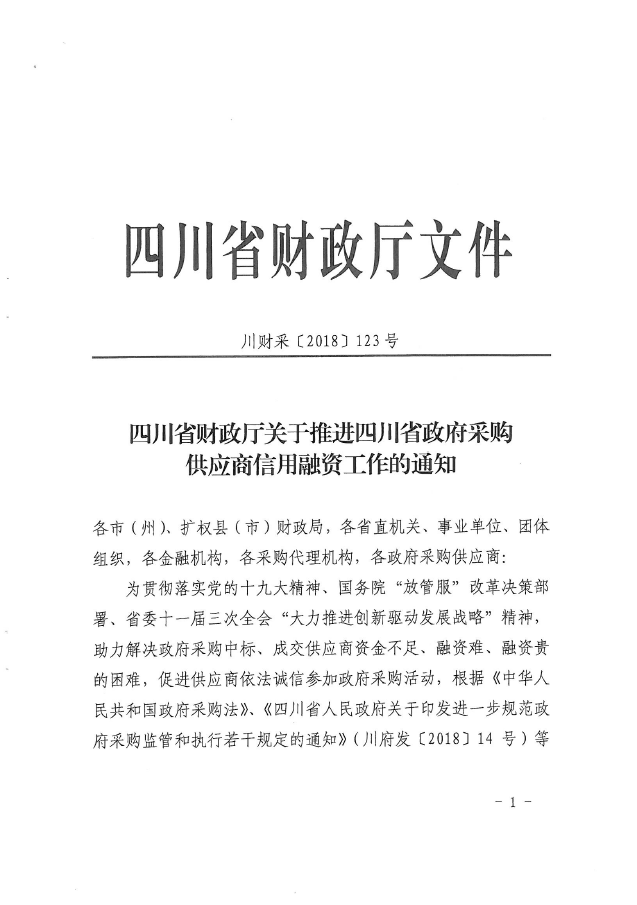 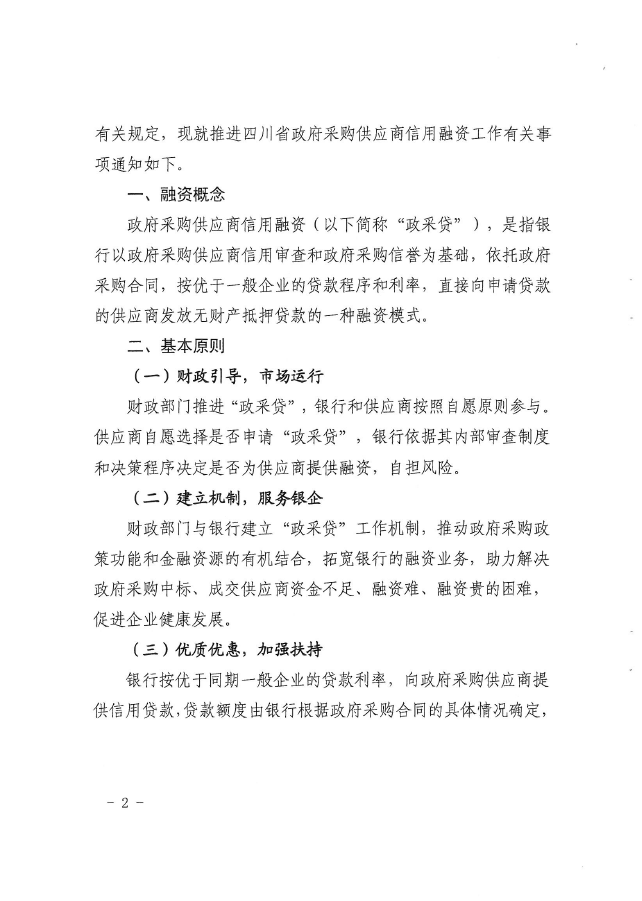 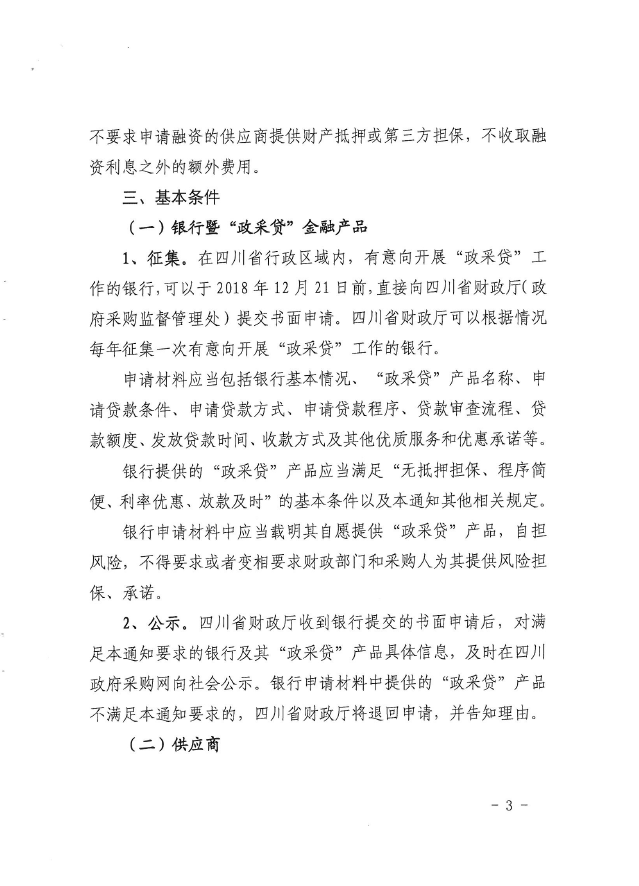 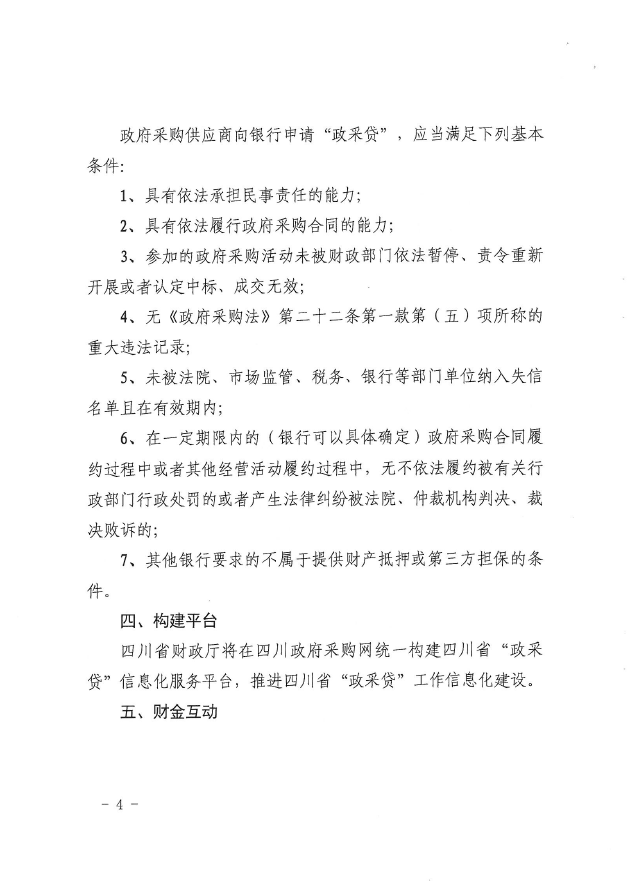 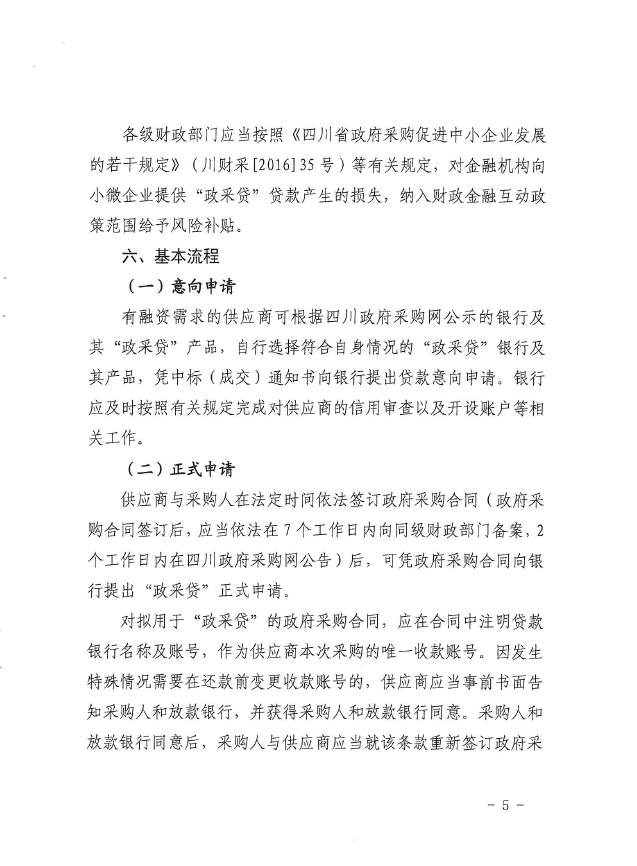 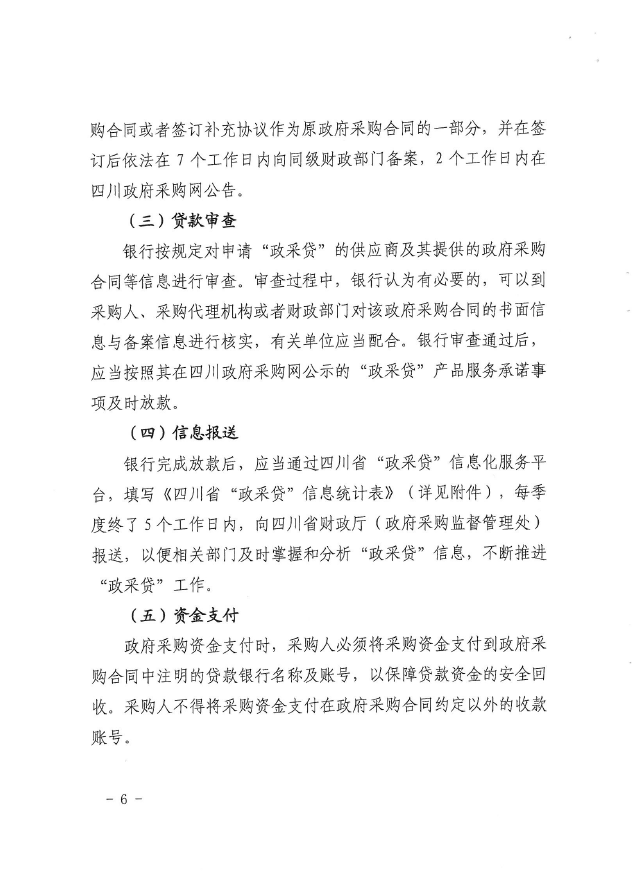 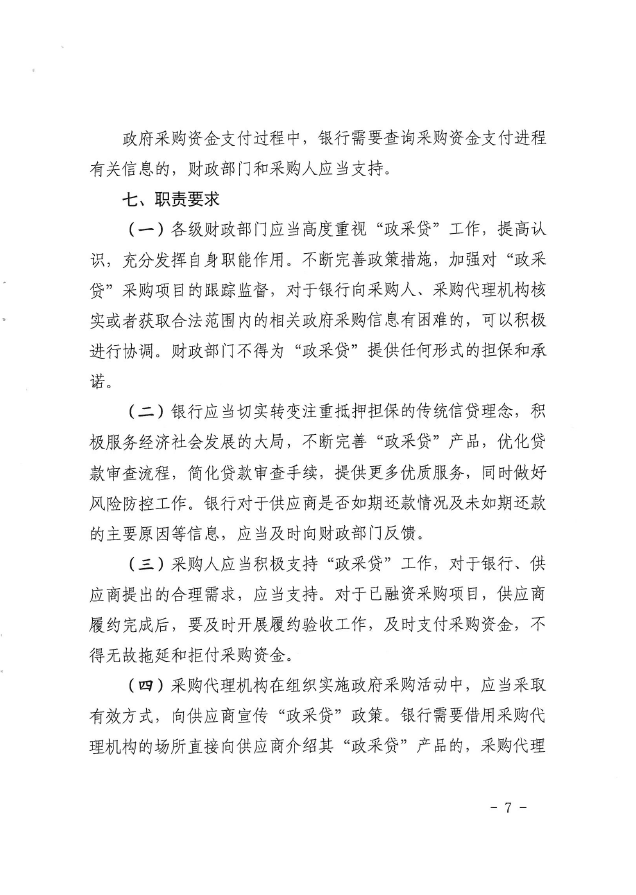 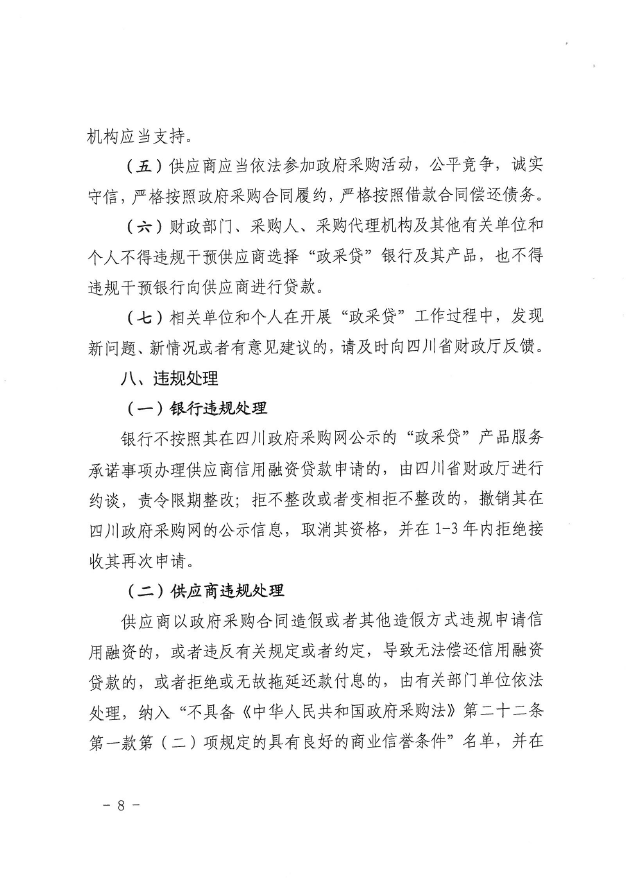 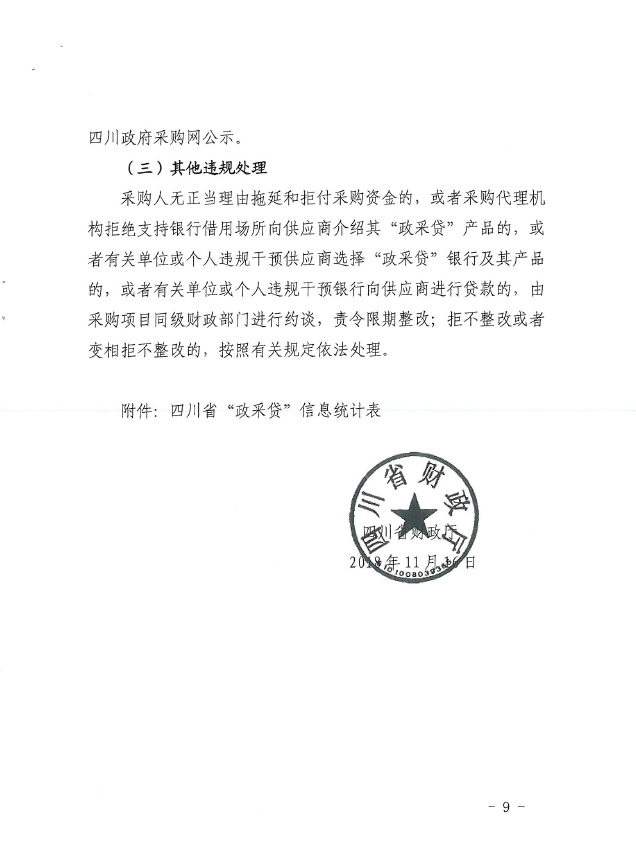 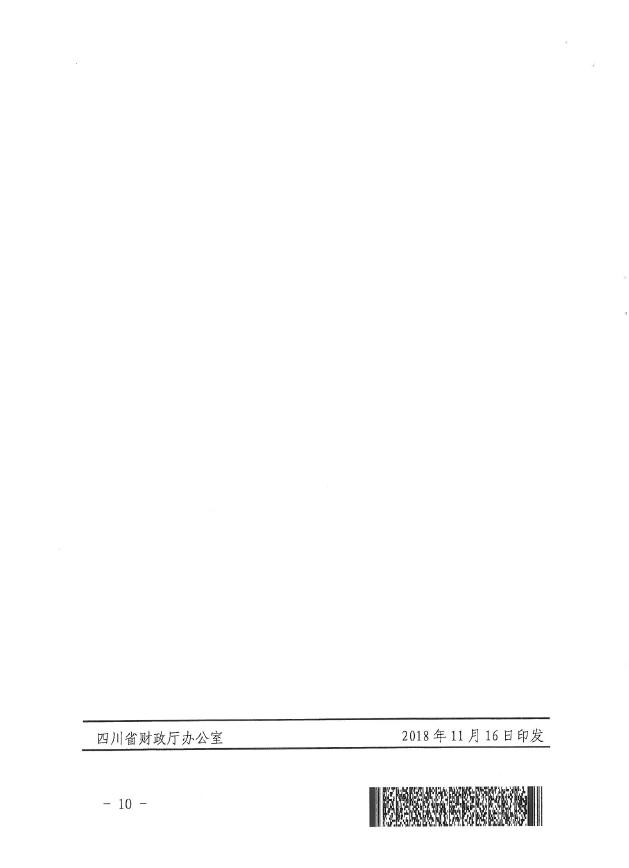 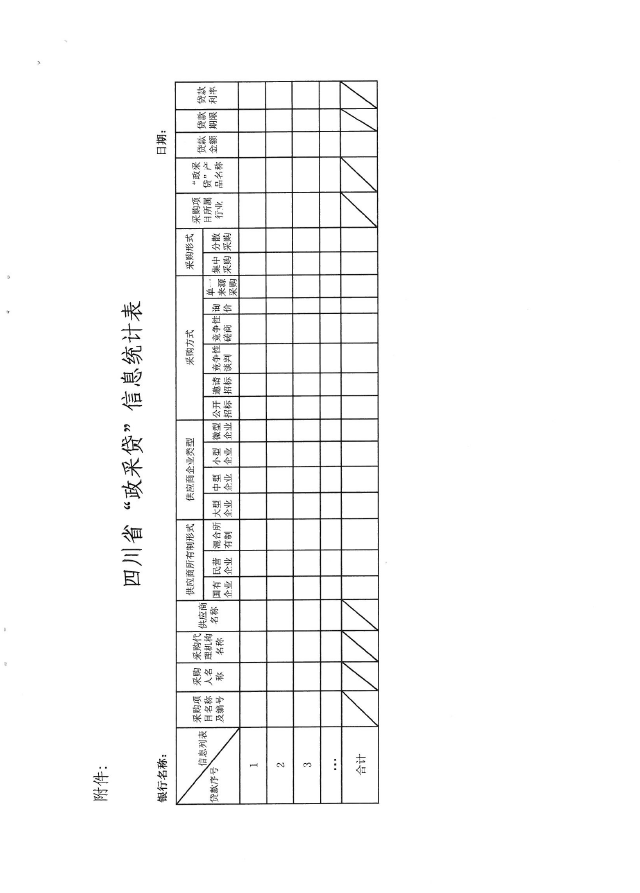 附件二：成财采〔2019〕17号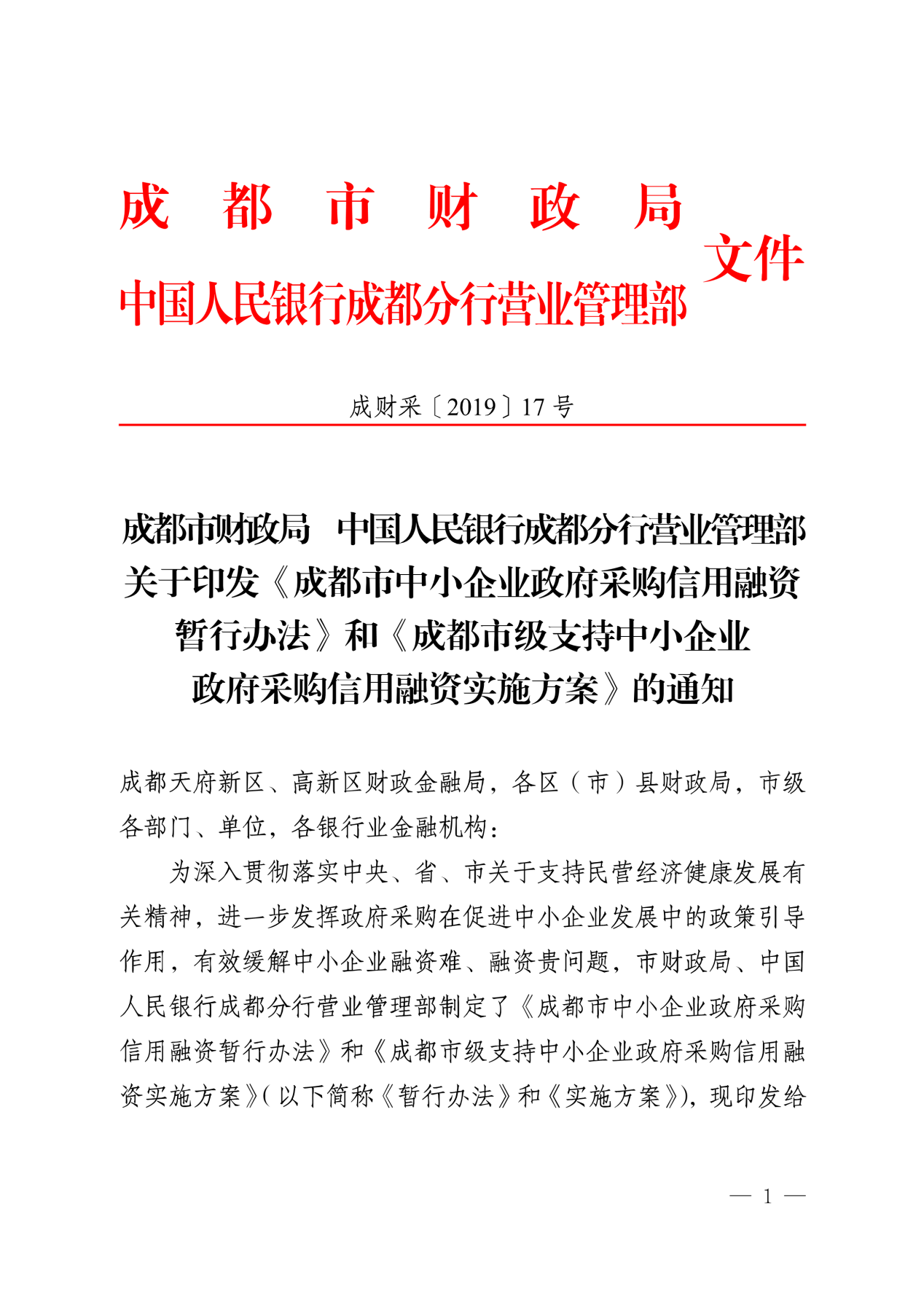 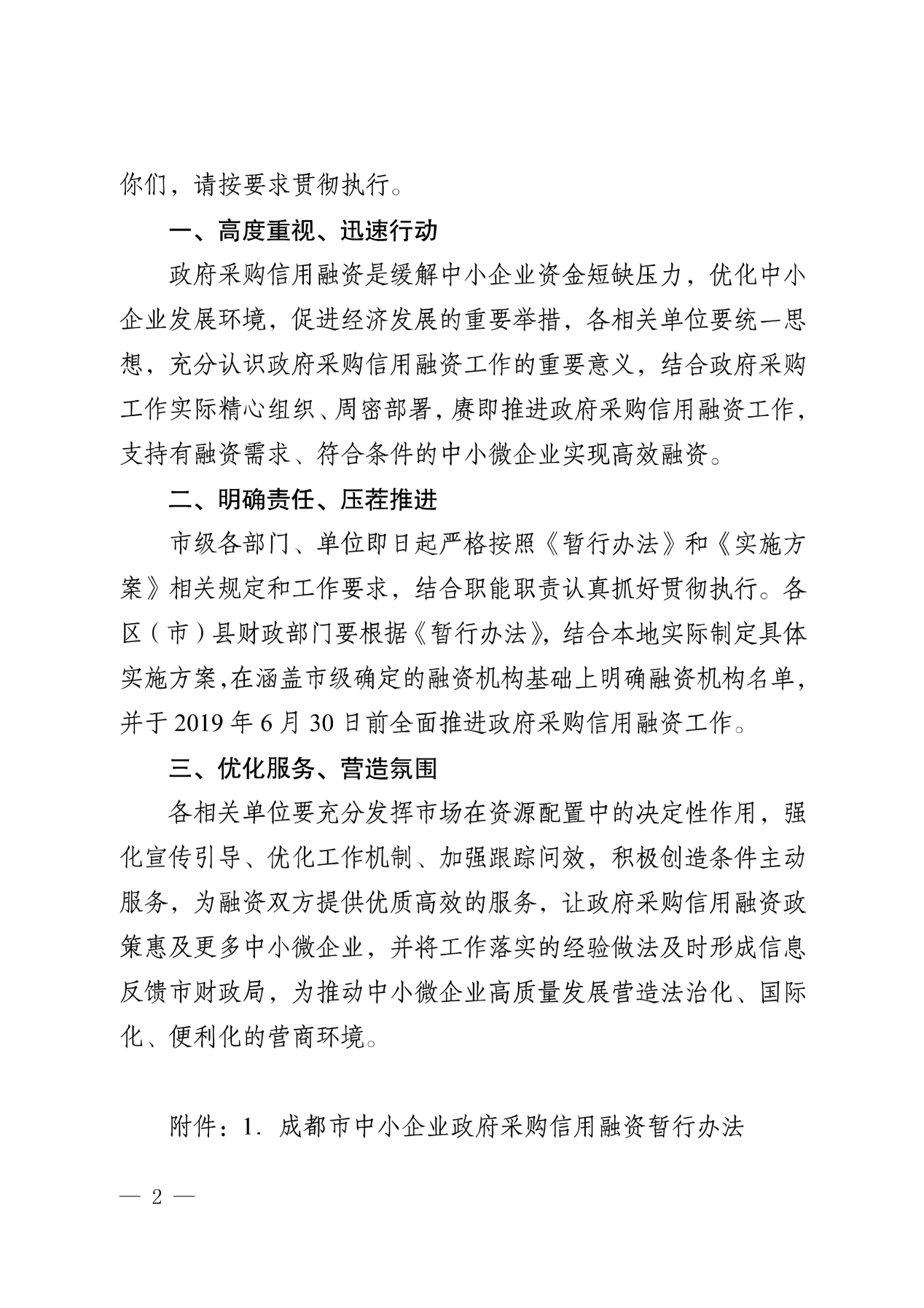 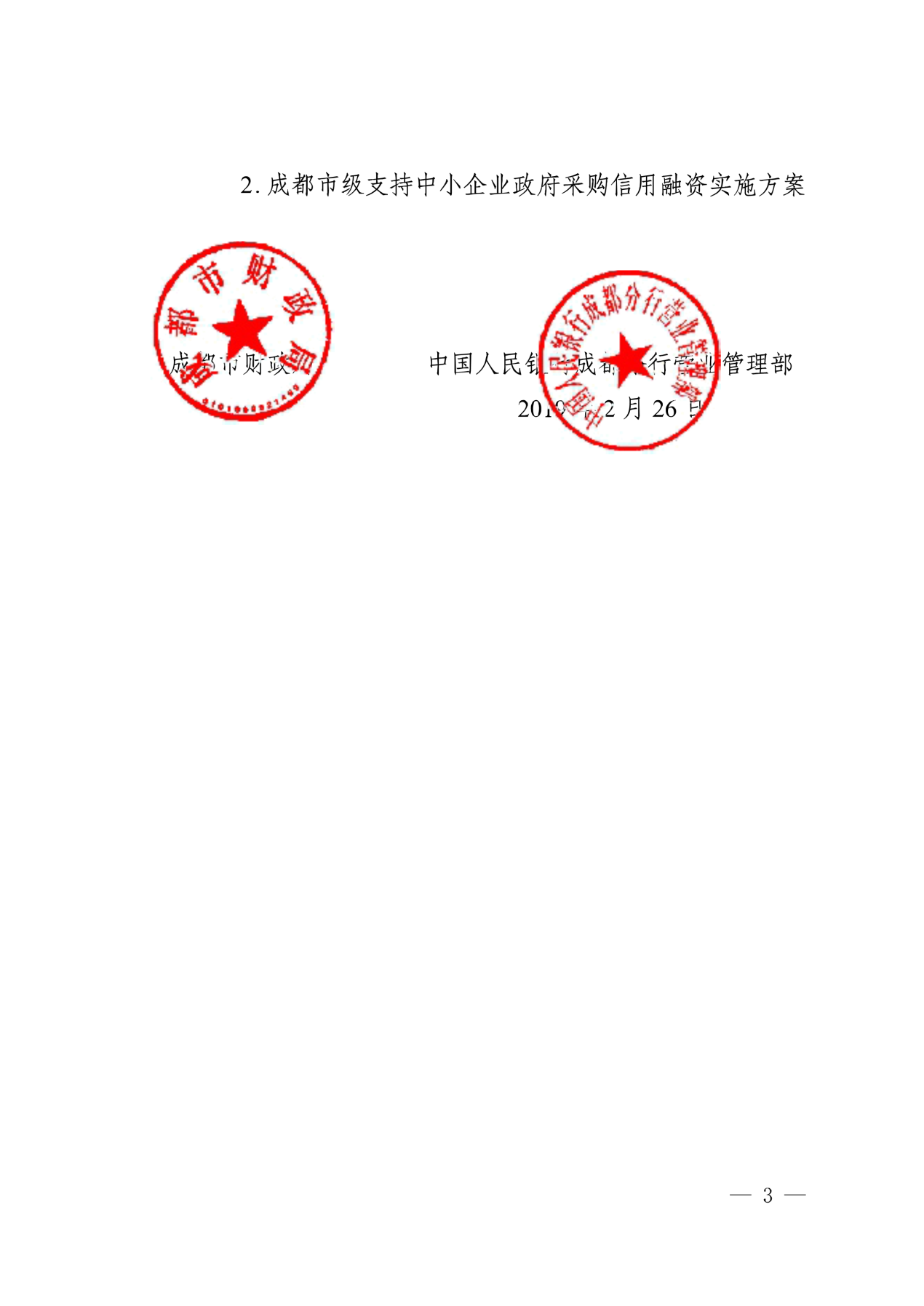 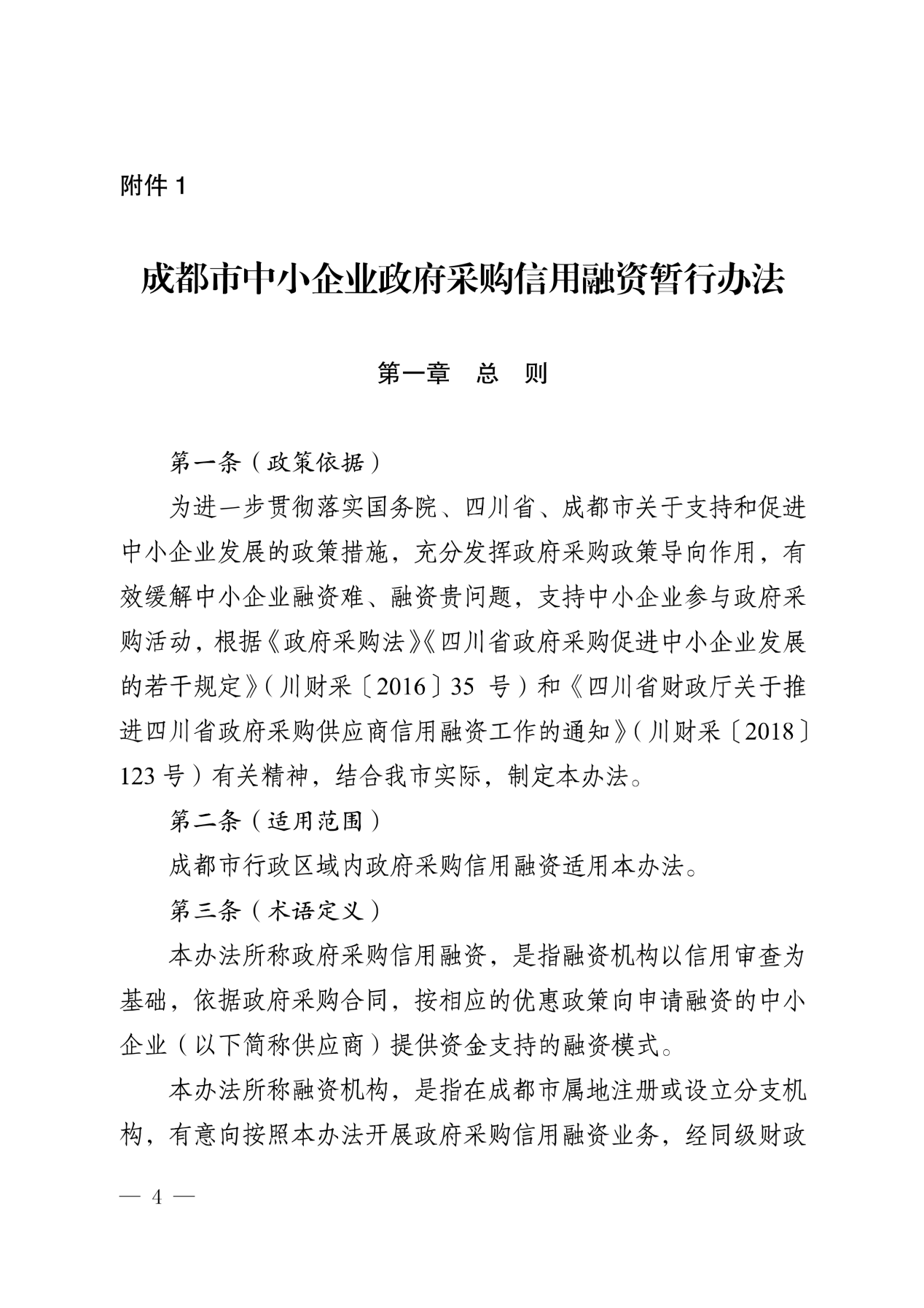 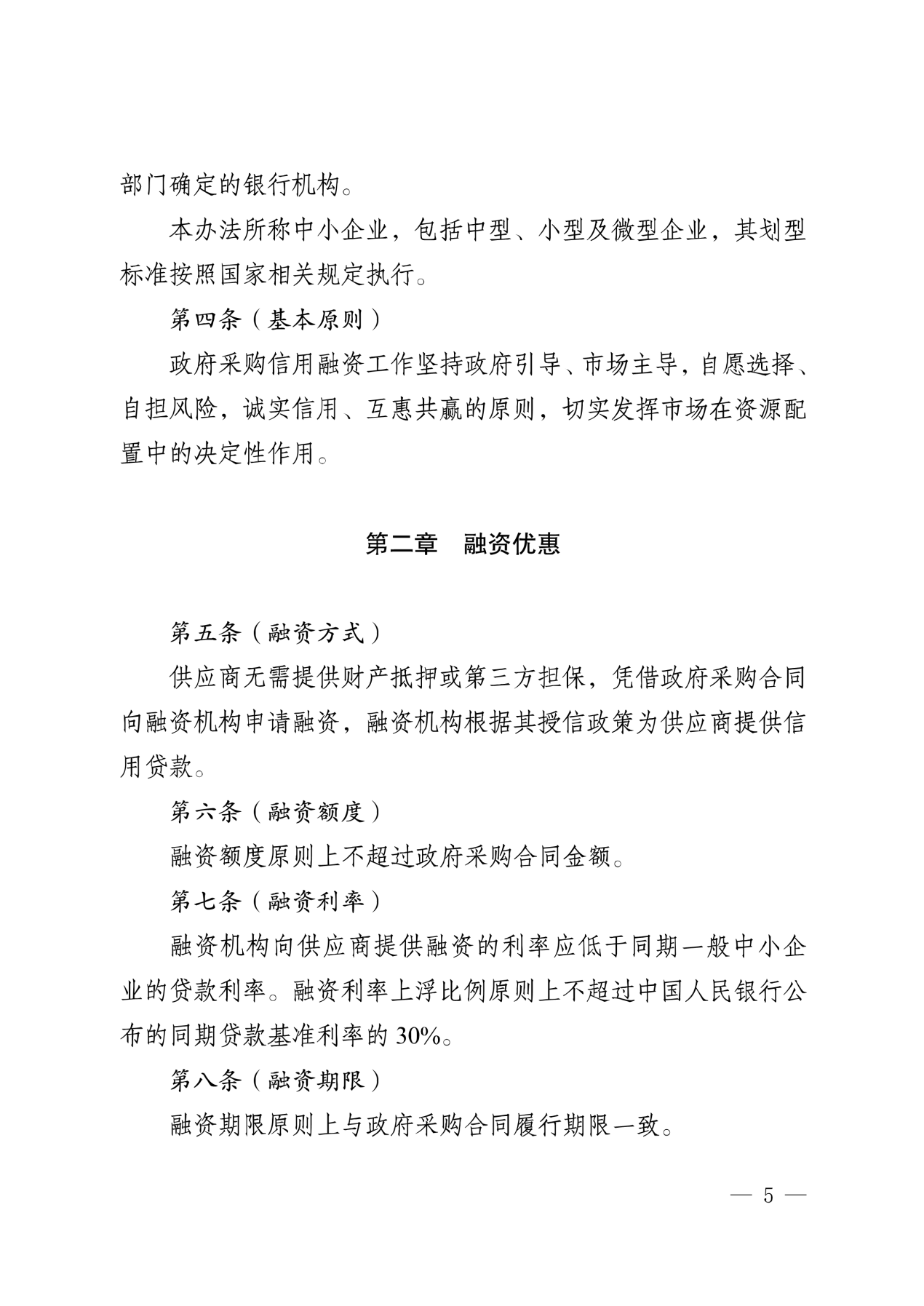 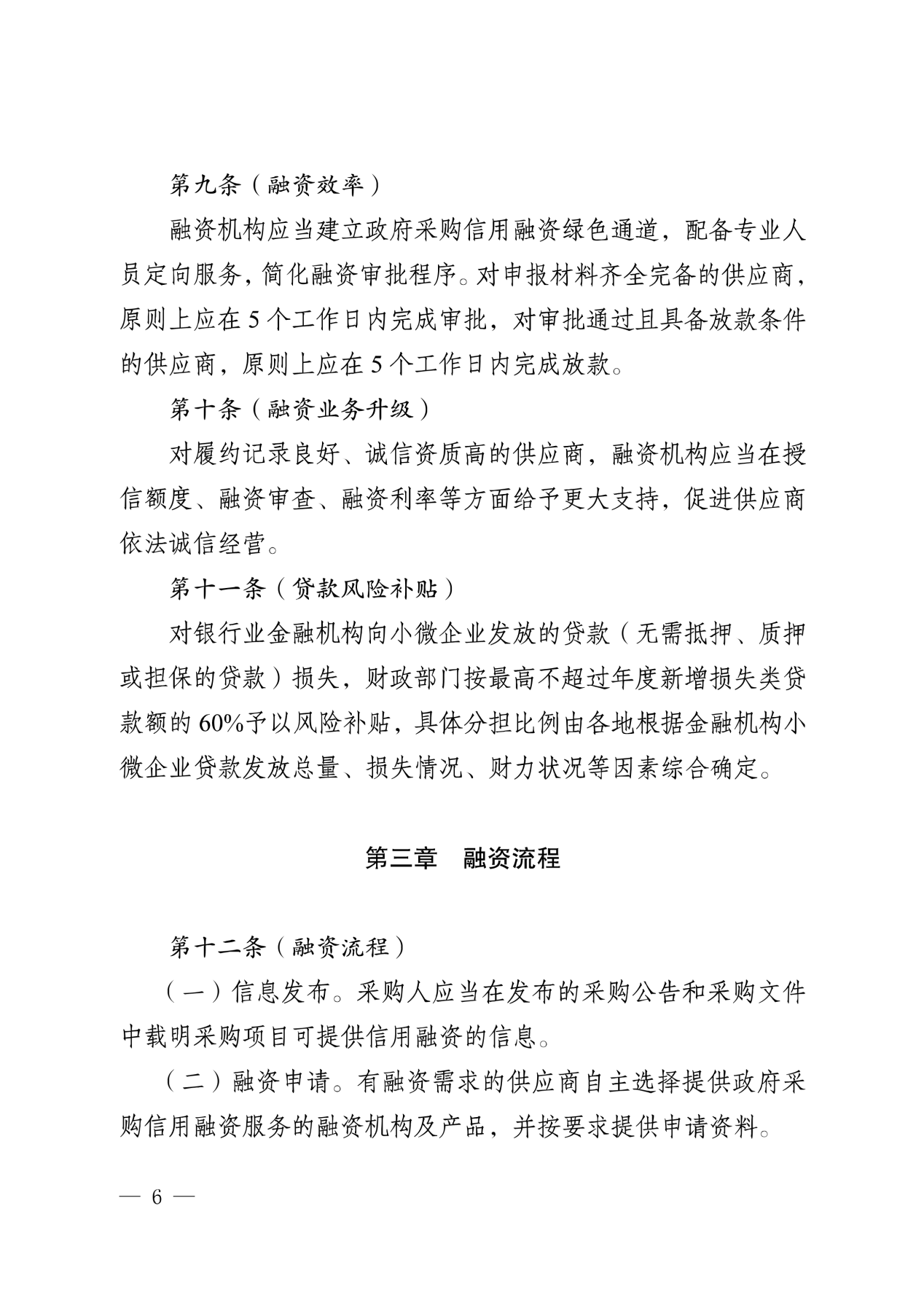 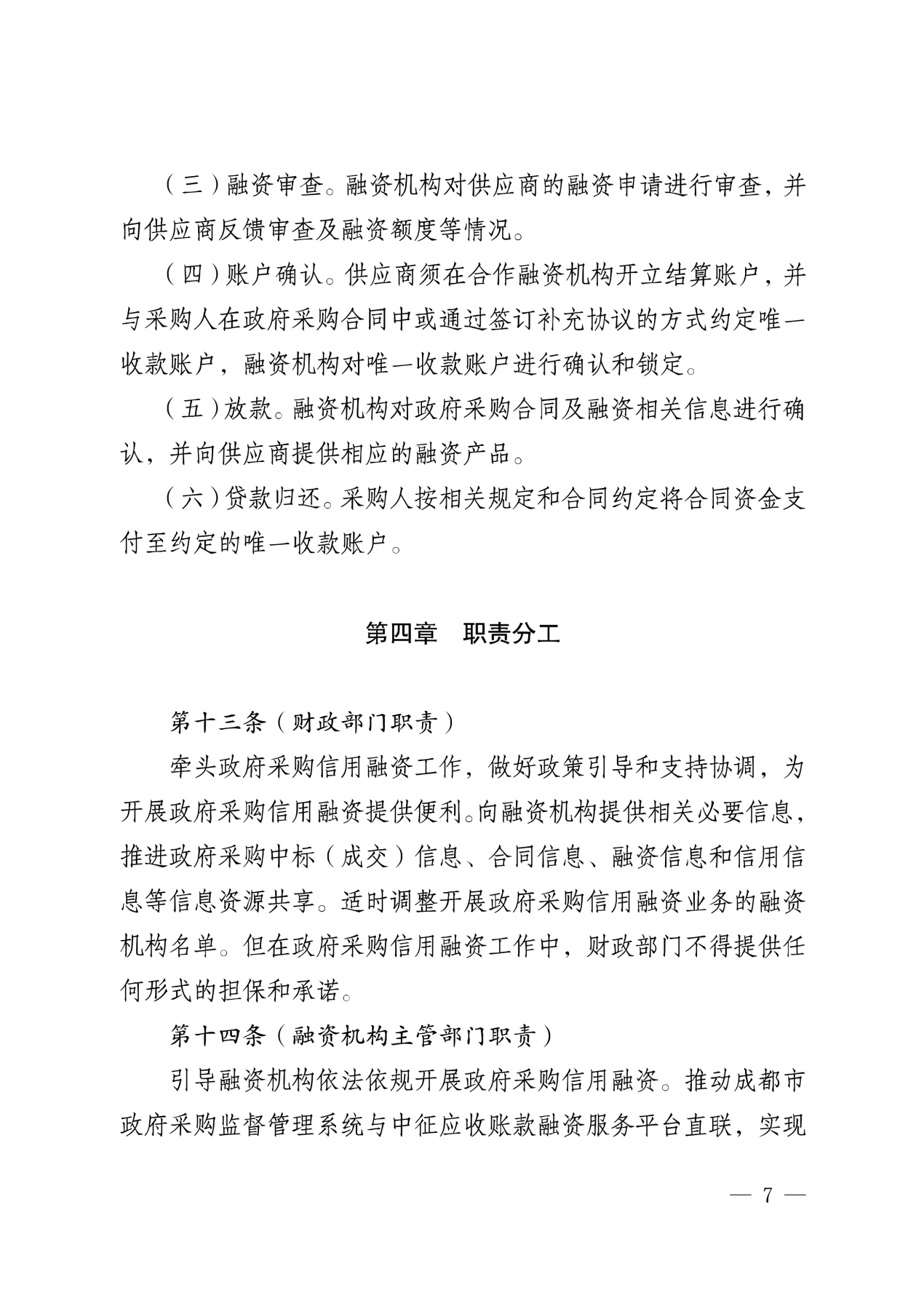 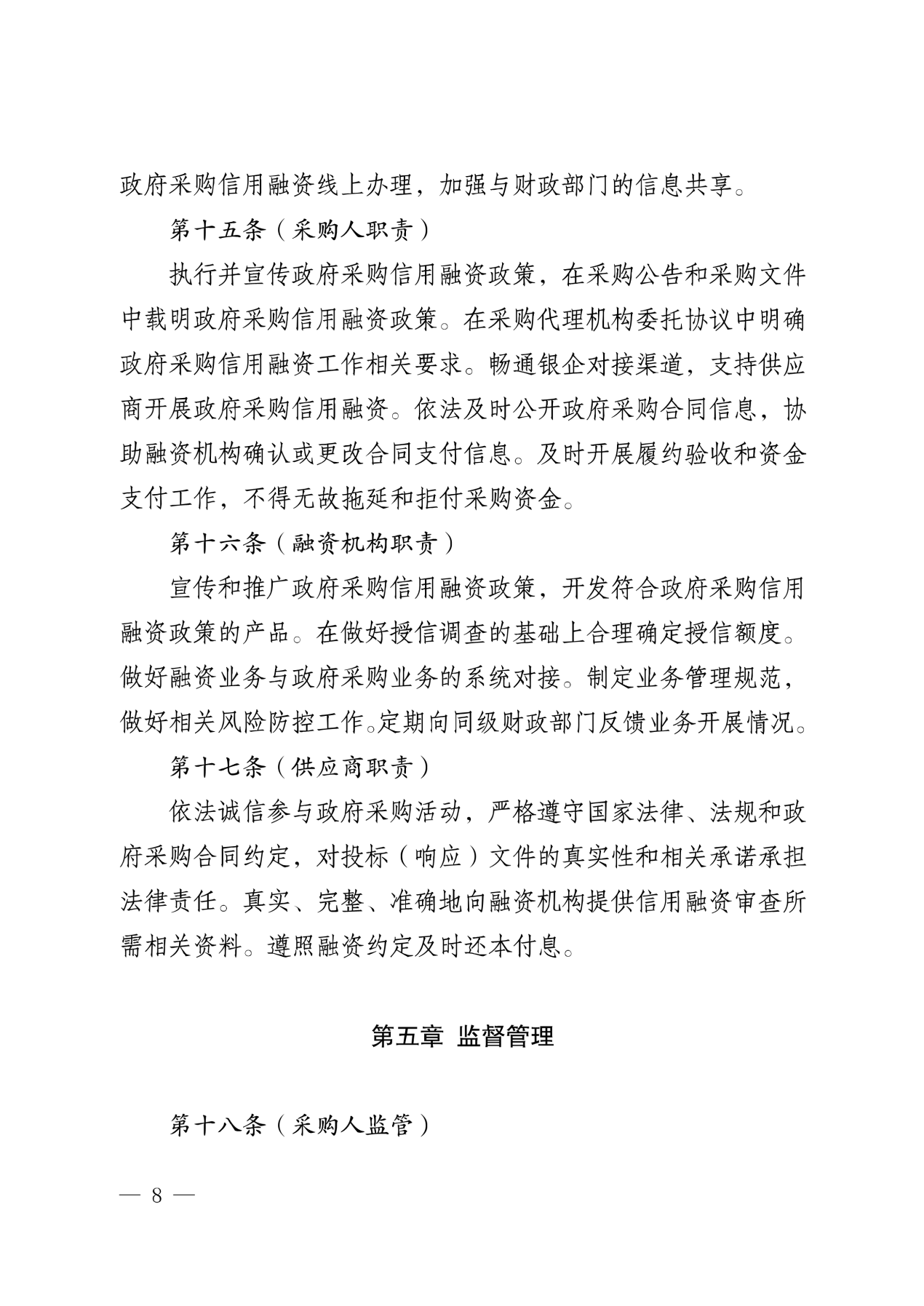 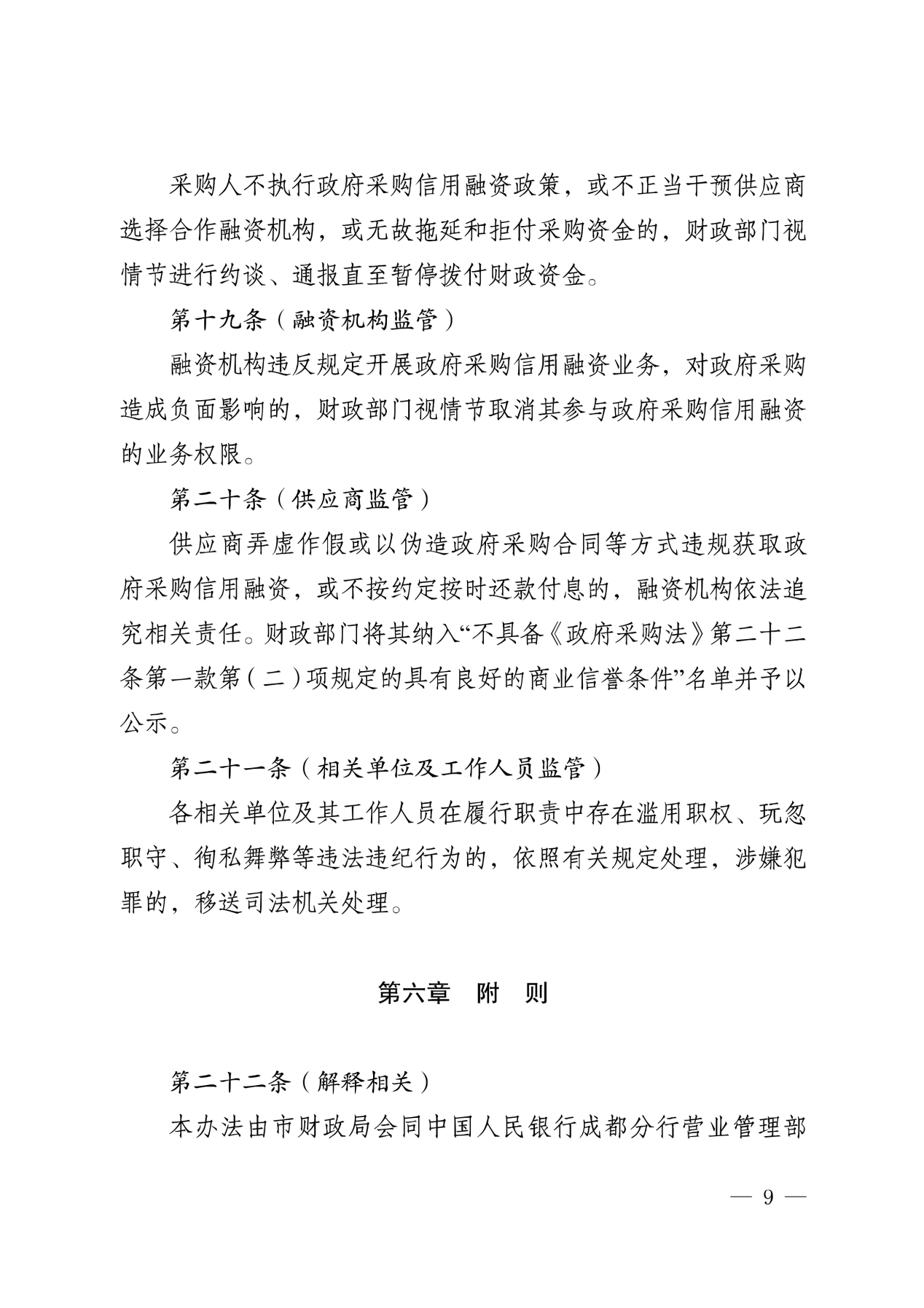 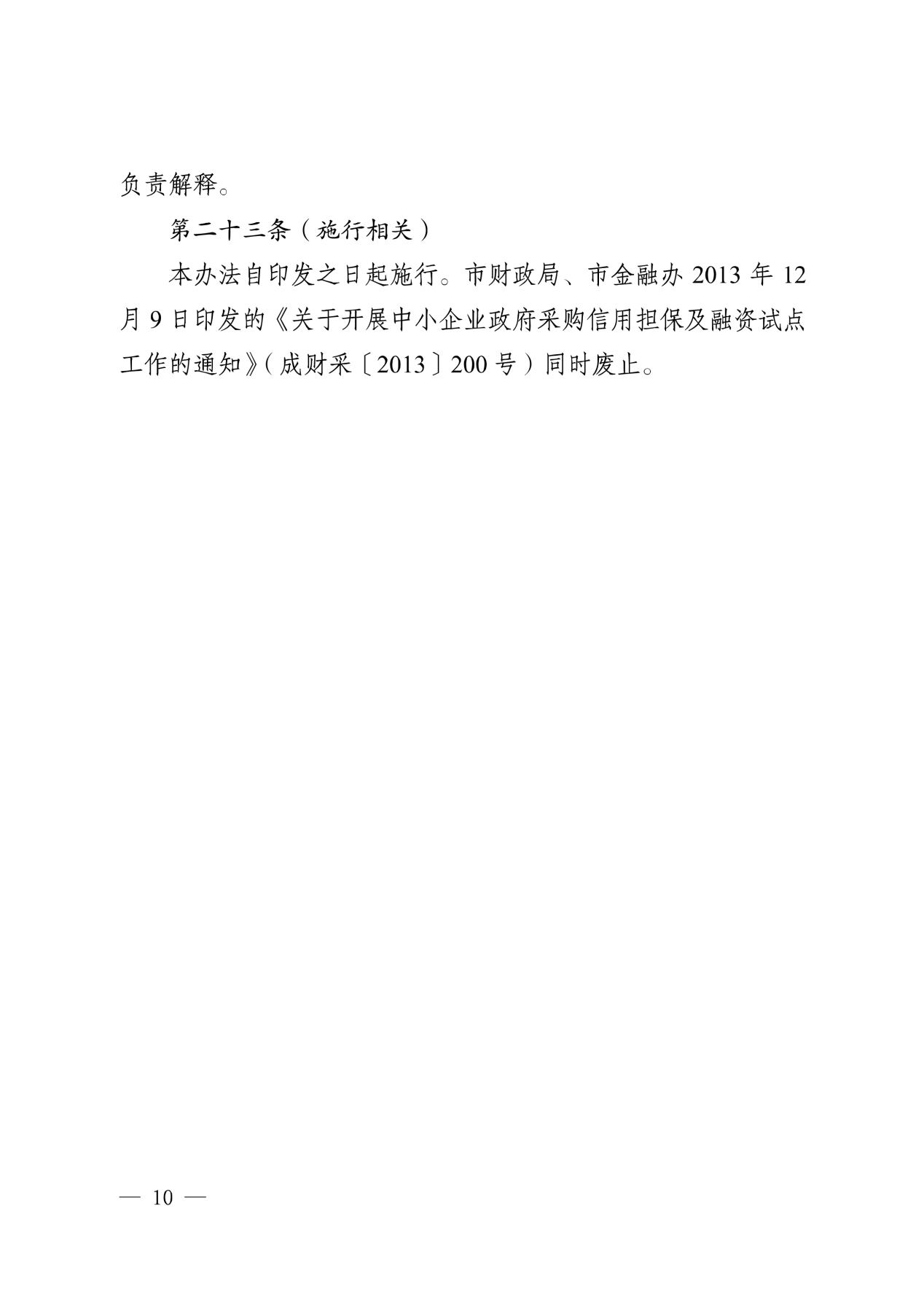 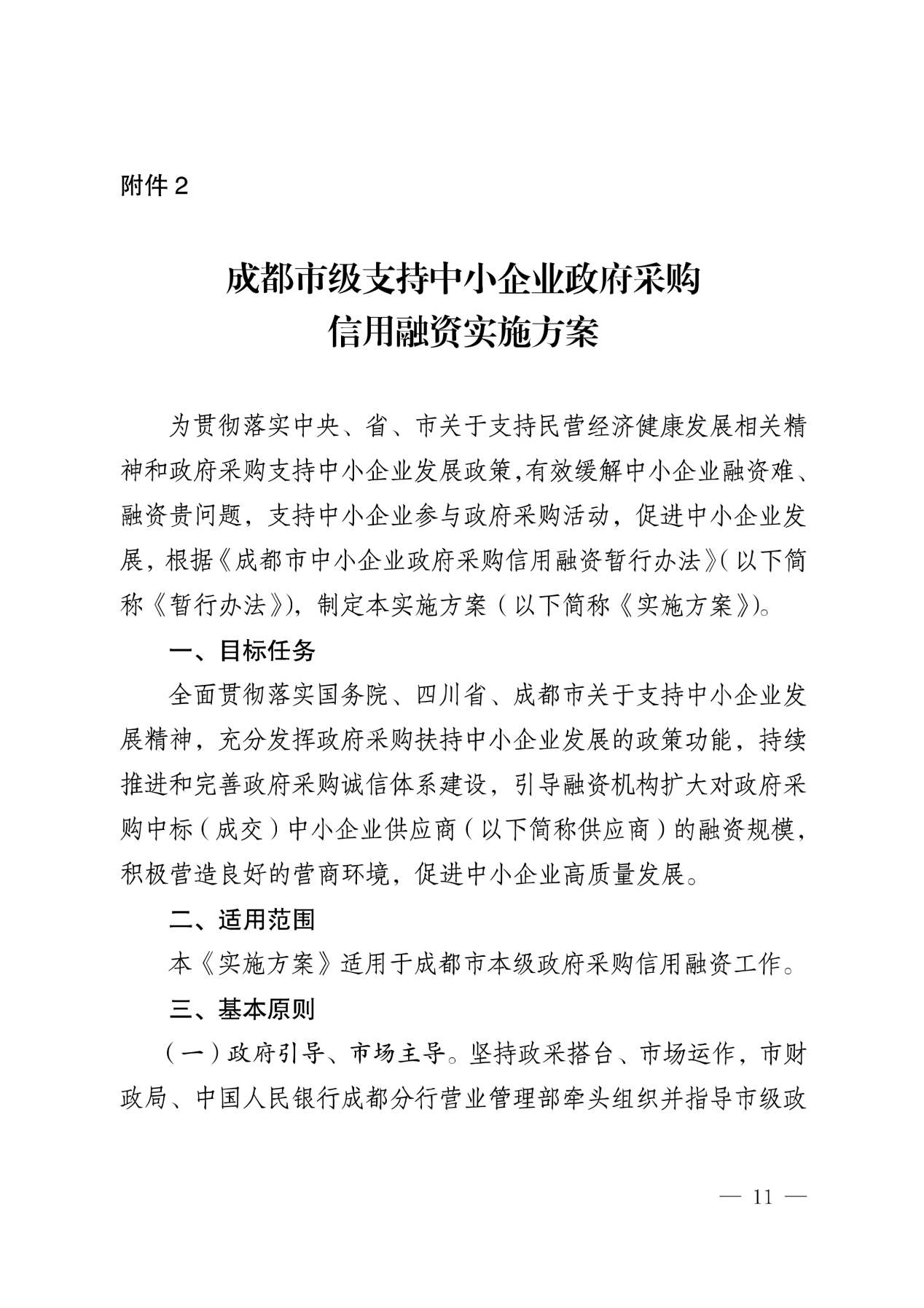 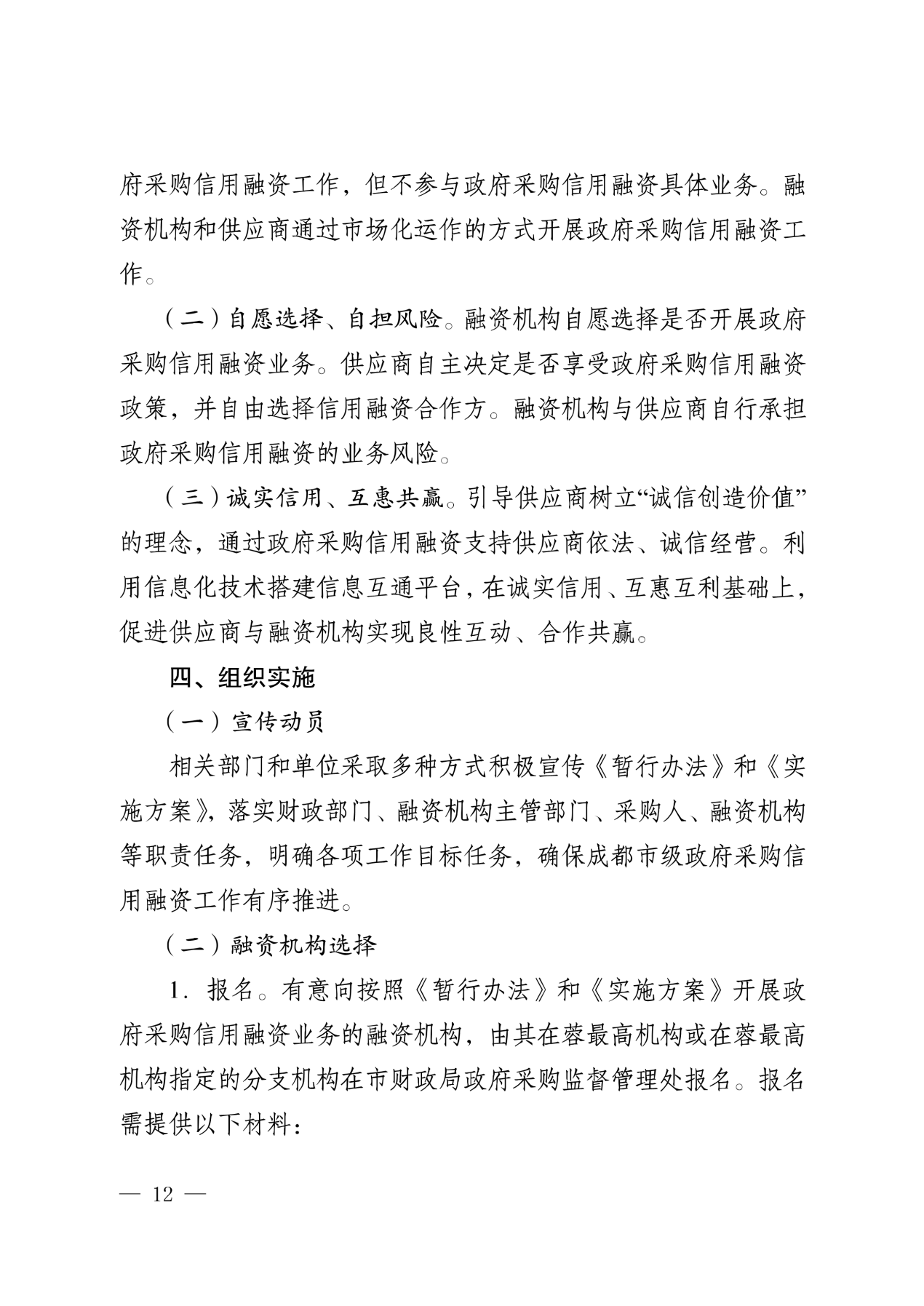 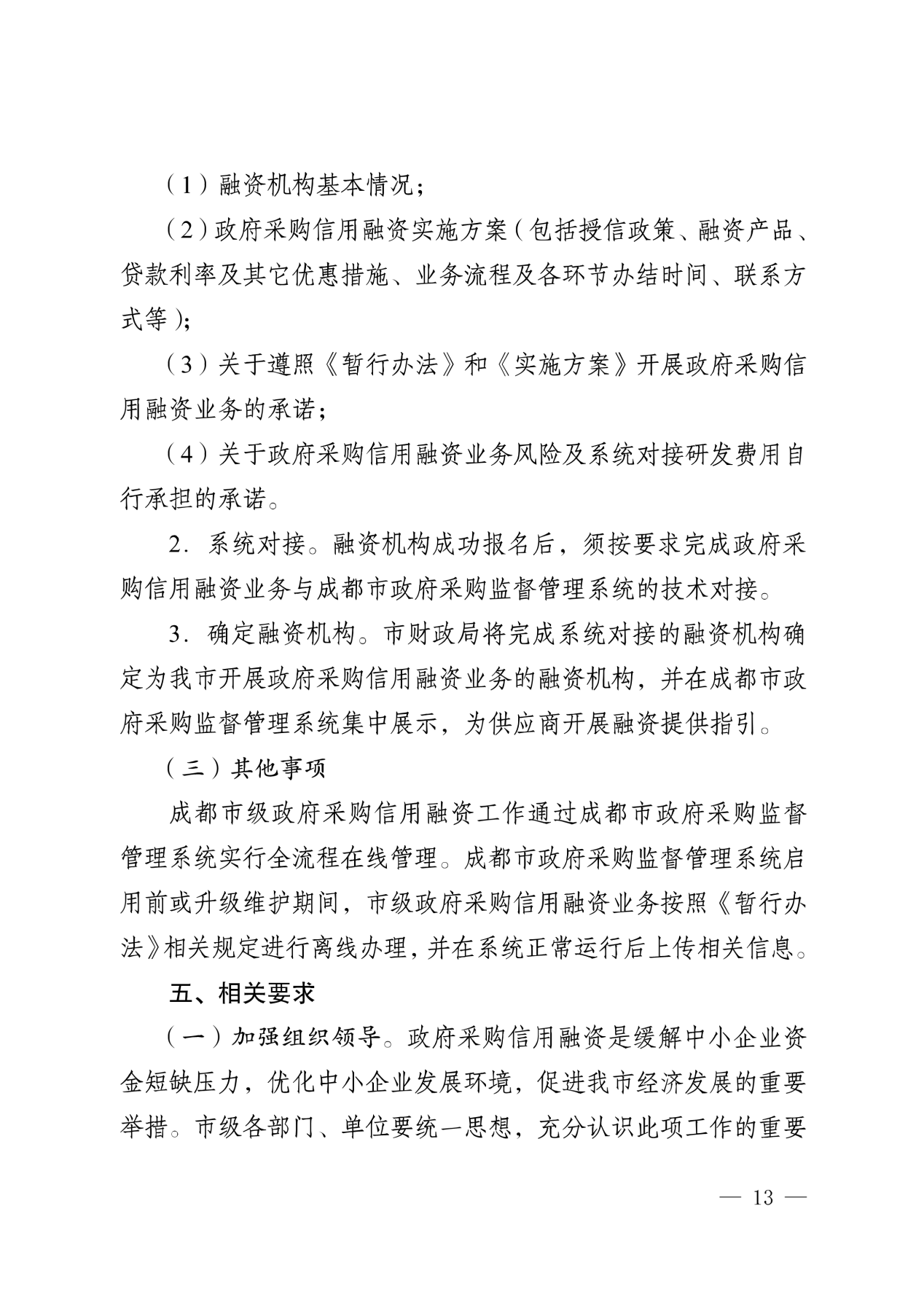 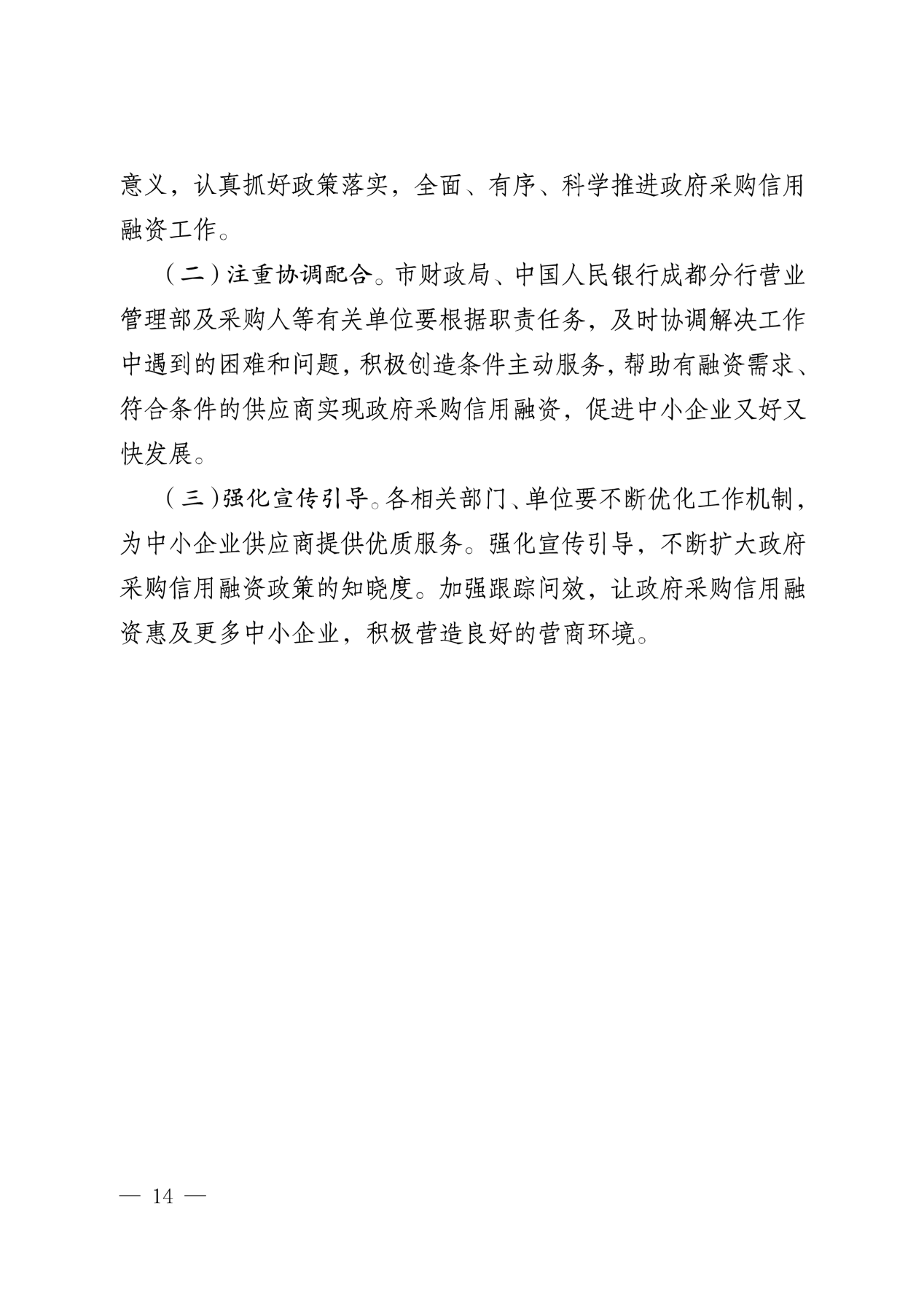 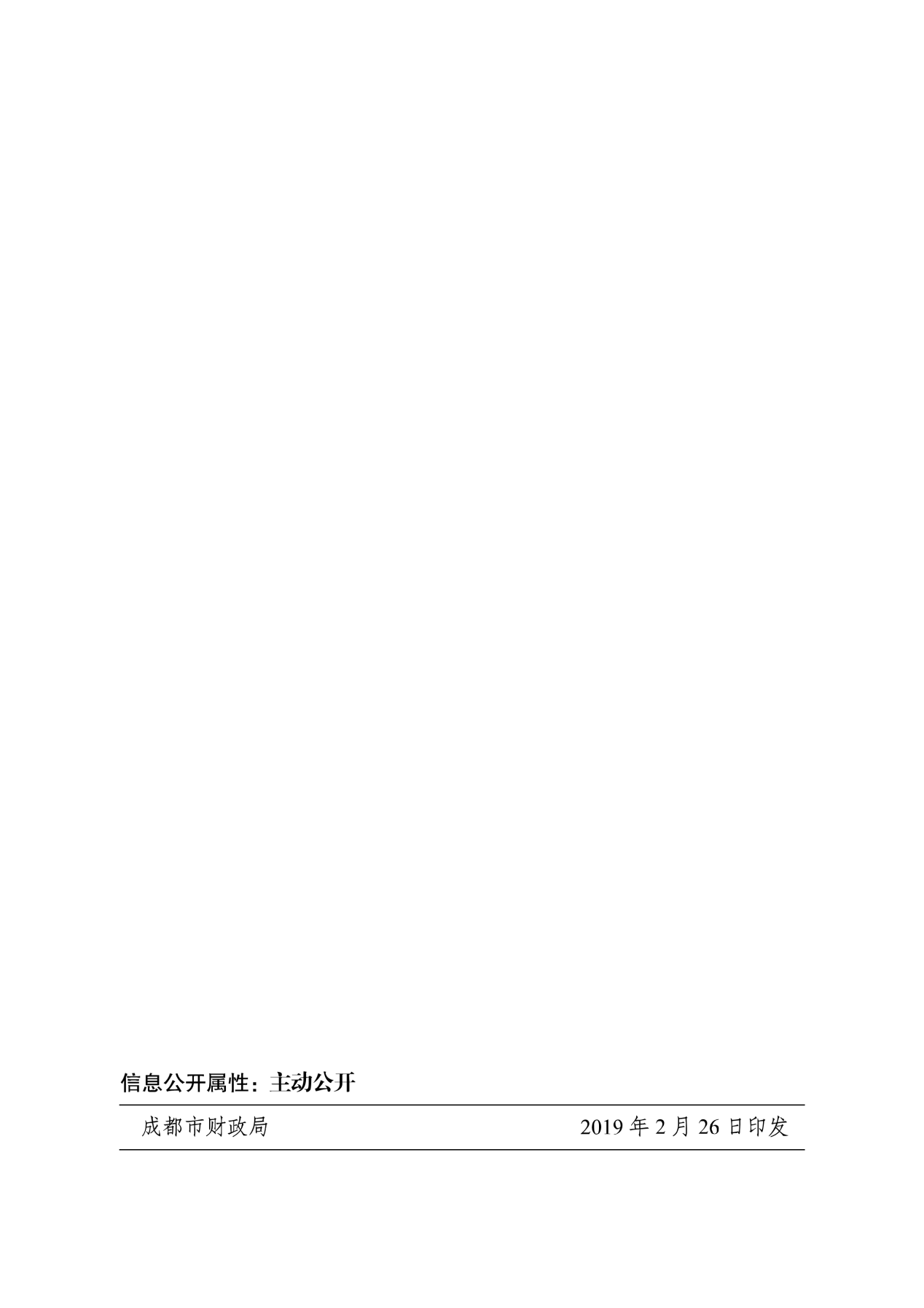 附件三：成财采〔2020〕20号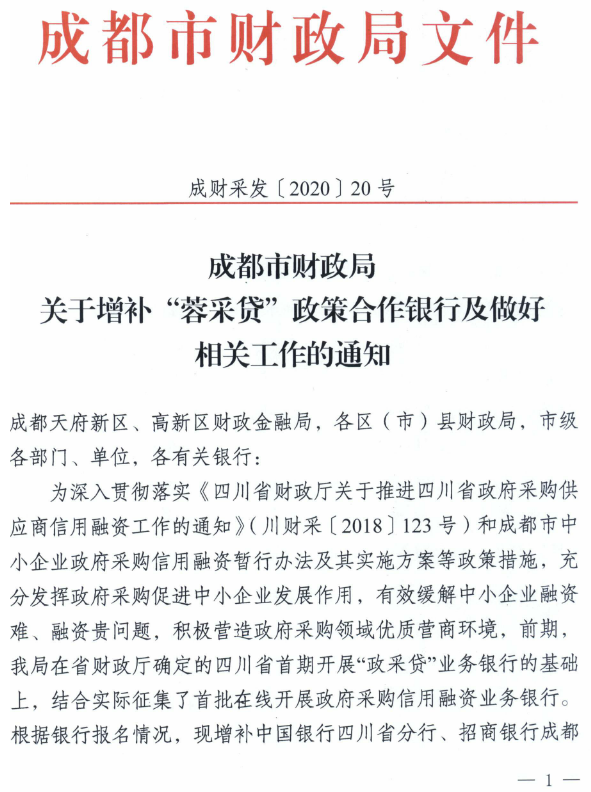 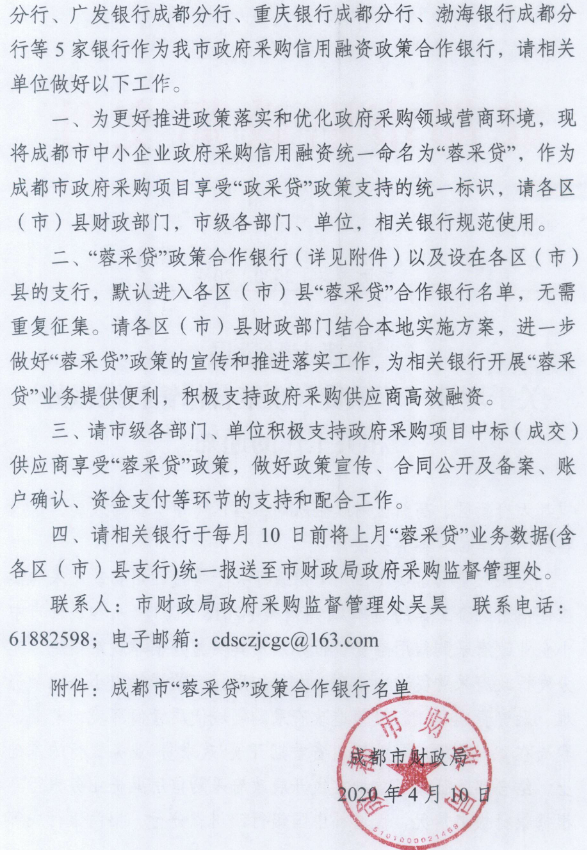 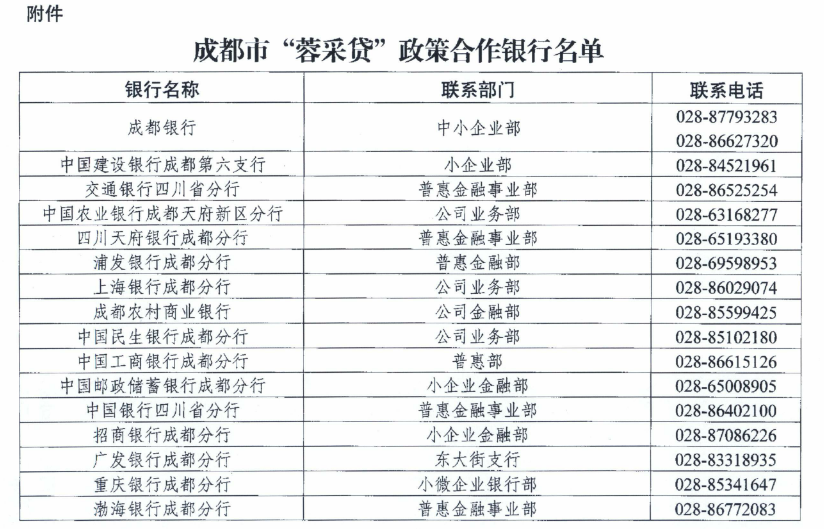 附件四：政府采购云平台使用介绍1.输入网址：https://www.zcygov.cn2.选择与项目对应的行政区域如：四川省-成都市-成都市本级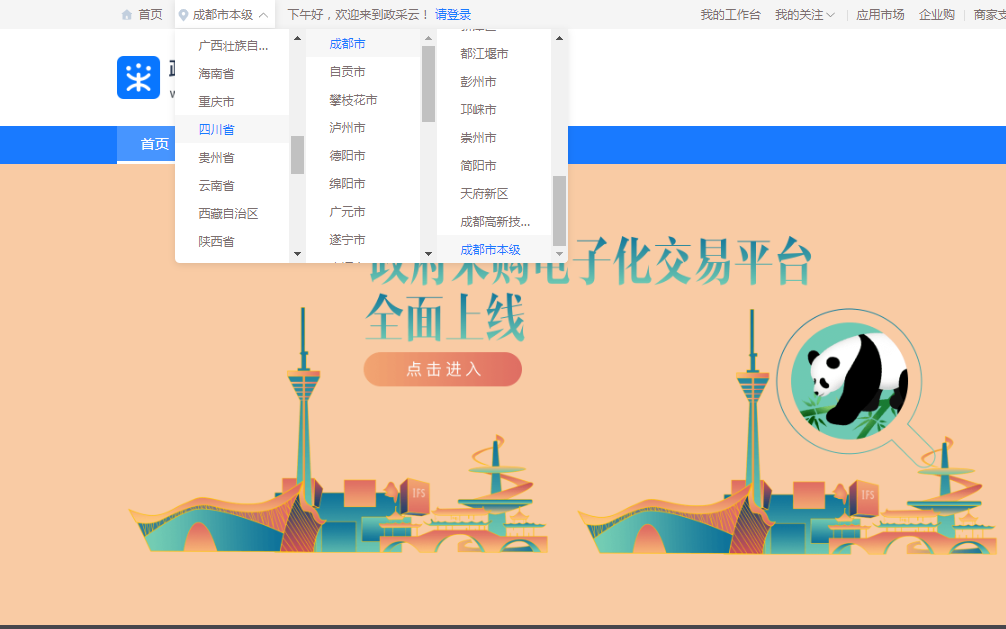 点击操作指南-供应商4.进入政采云供应商学习专题页面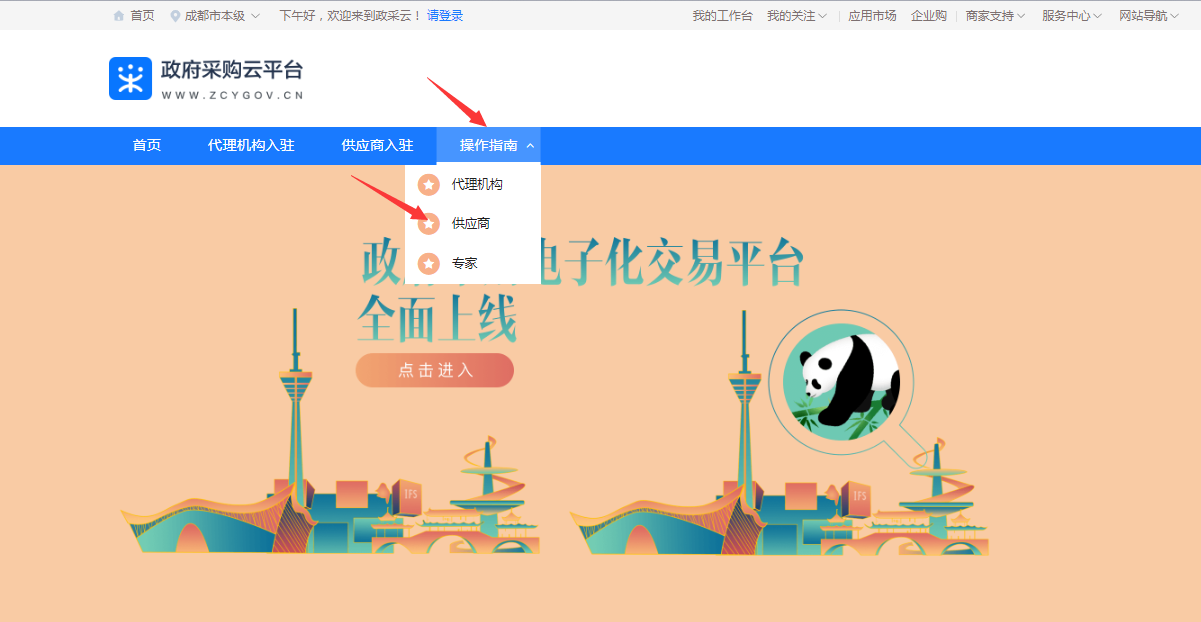 （https://edu.zcygov.cn/luban/xxzt-chengdu-gys?utm=a0017.b1347.cl50.5.0917bc90b7bb11eb807c353645758db6）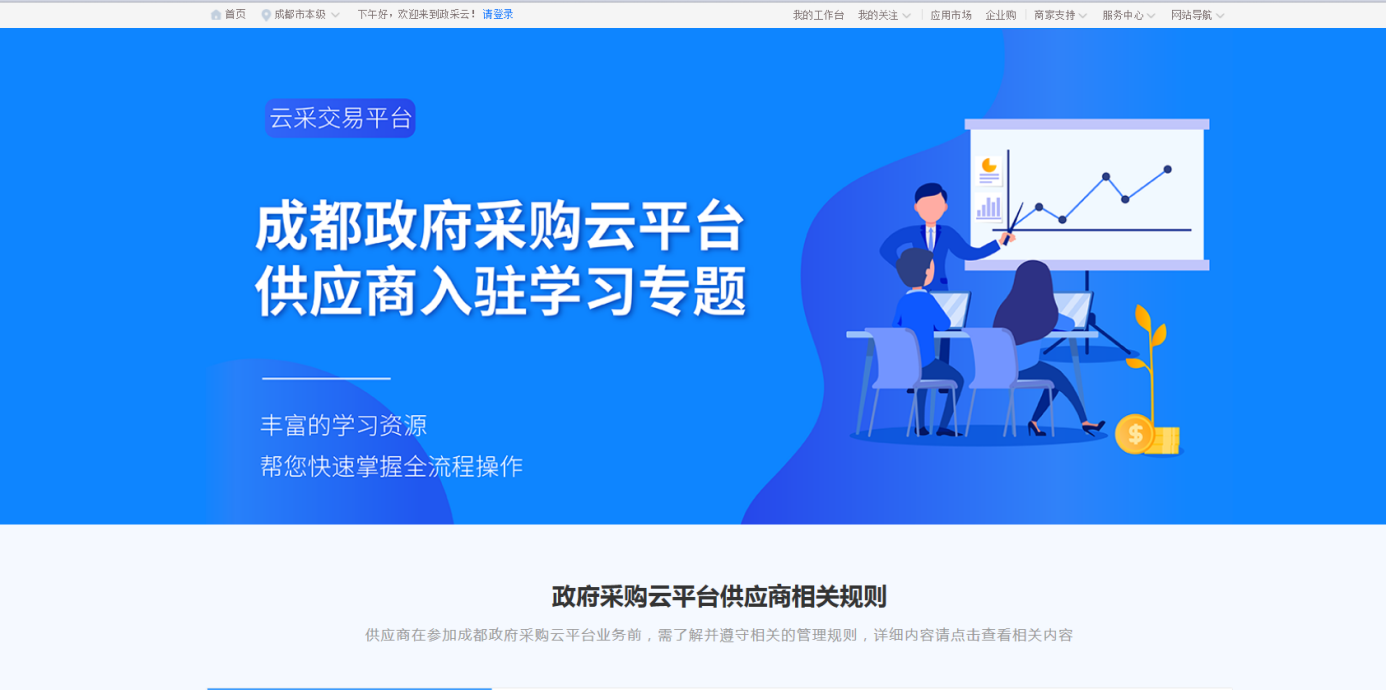 5.供应商资讯服务渠道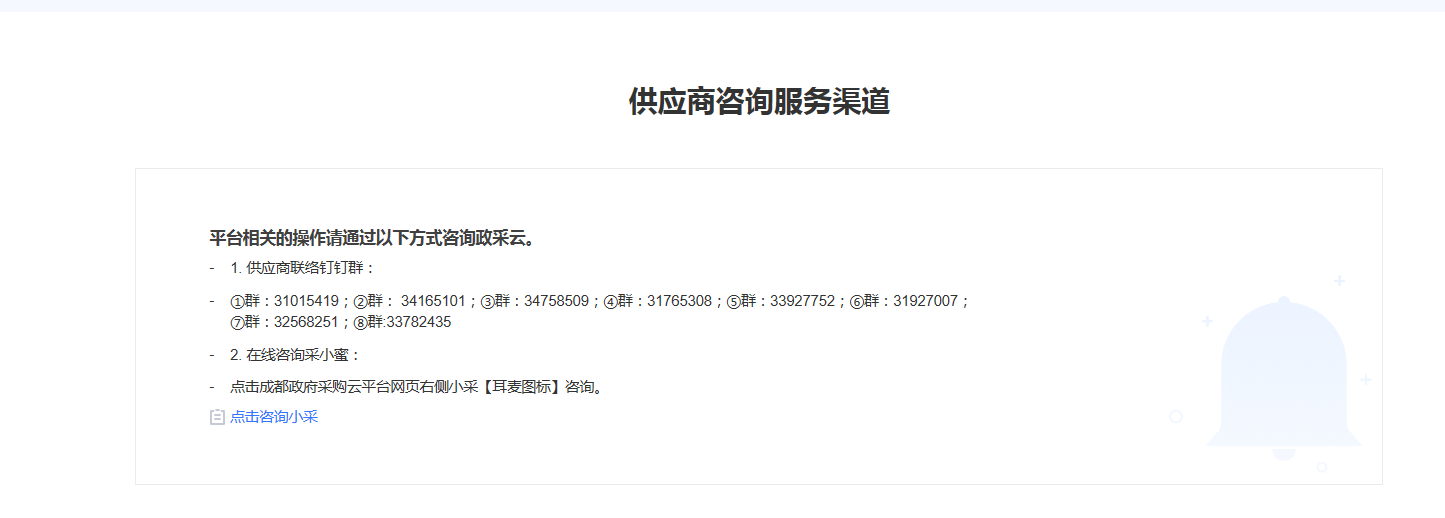 6.入驻政府采购云平台（注册）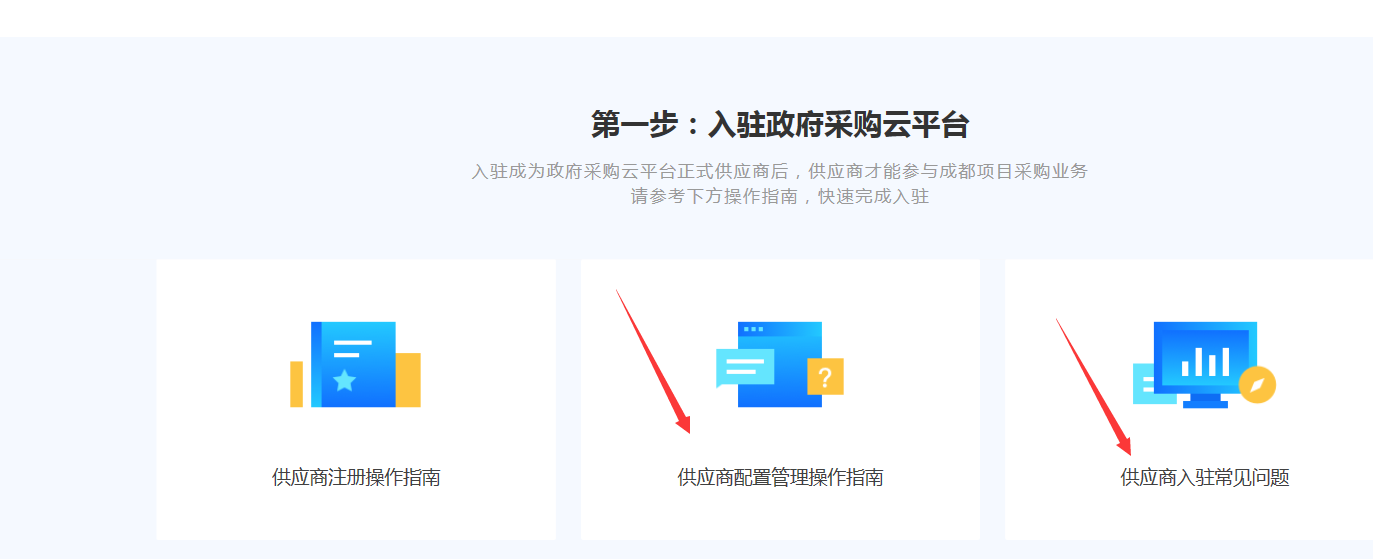 7.下载《供应商政府采购项目电子交易操作指南》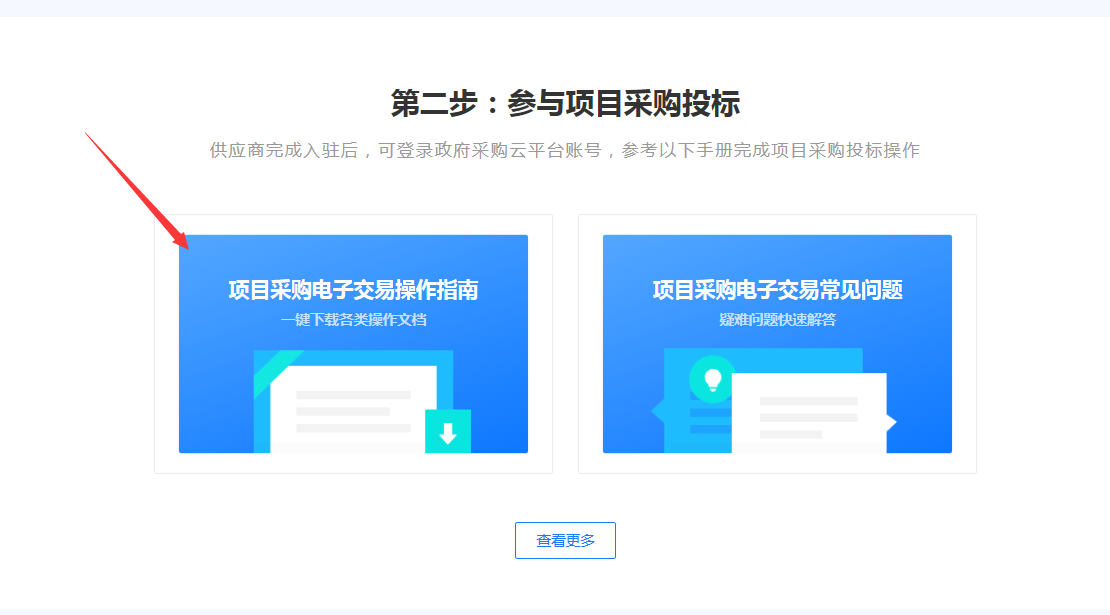 附件五：金堂县电子商务进农村综合示范建设项目领导小组办公室关于印发《金堂县2020年电子商务进农村综合示范建设项目专项资金管理办法》《金堂县2020年电子商务进农村综合示范建设项目管理办法》的通知，金堂县人民政府办公室关于印发《金堂县2020年电子商务进农村综合示范建设项目实施方案》的通知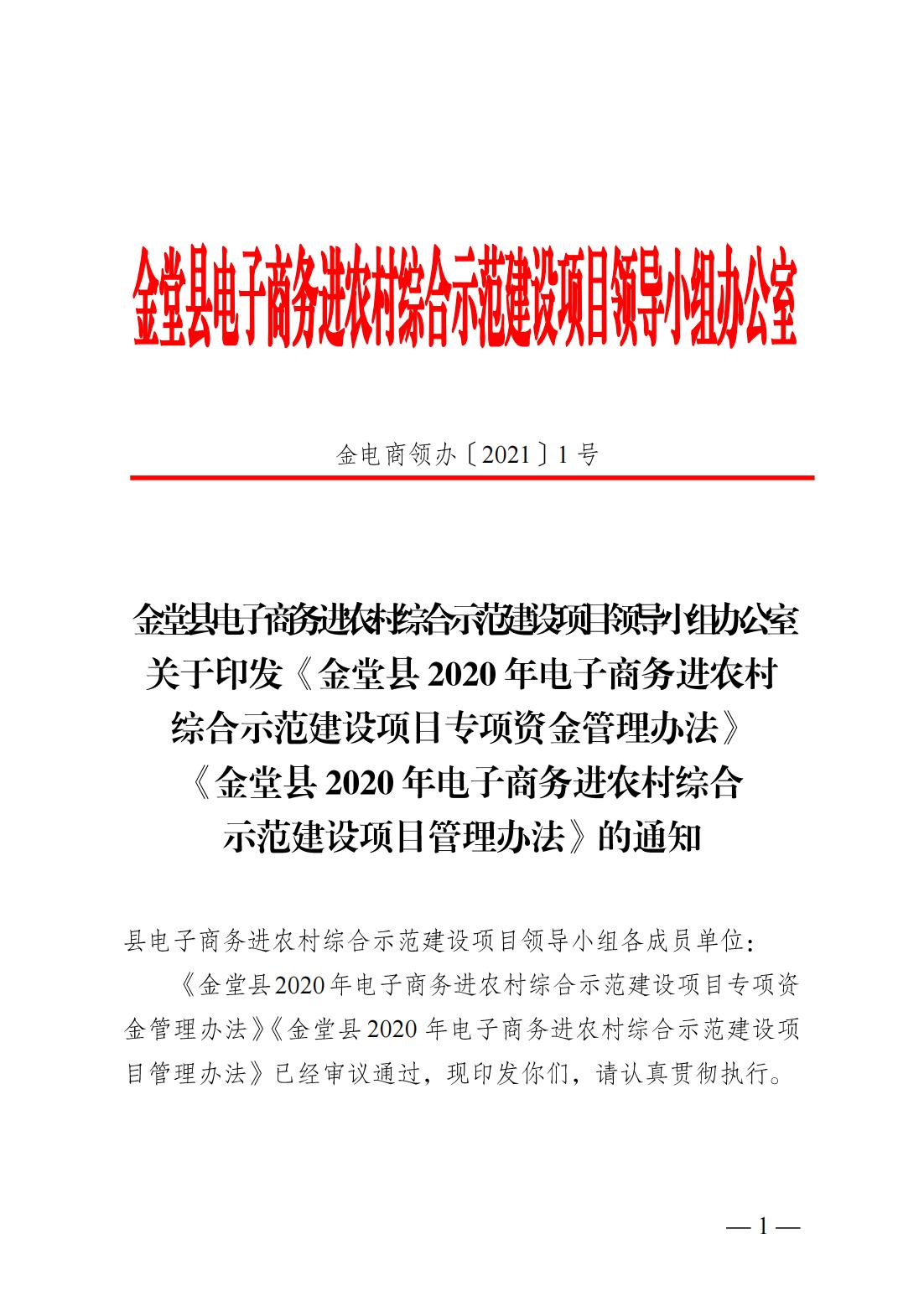 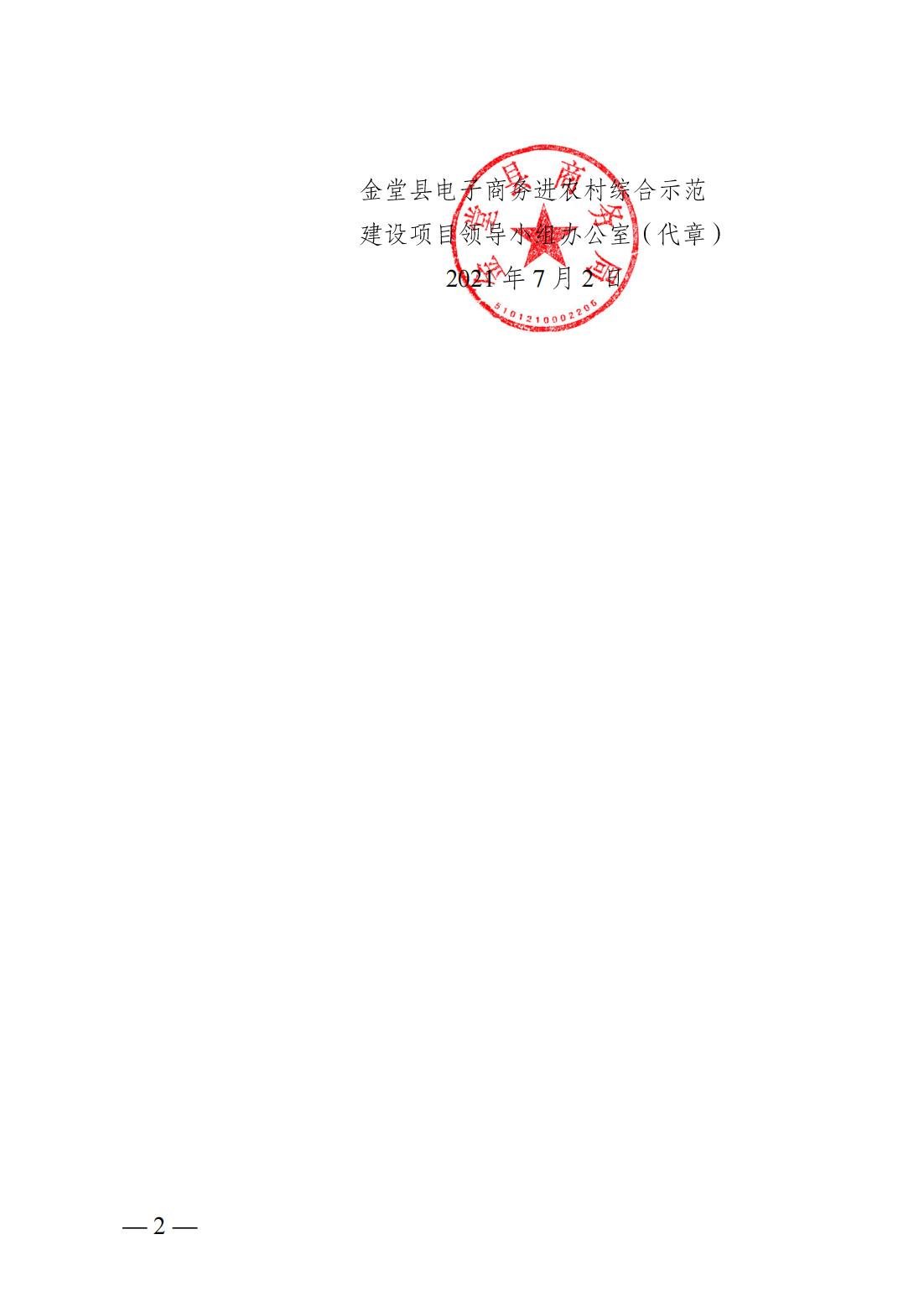 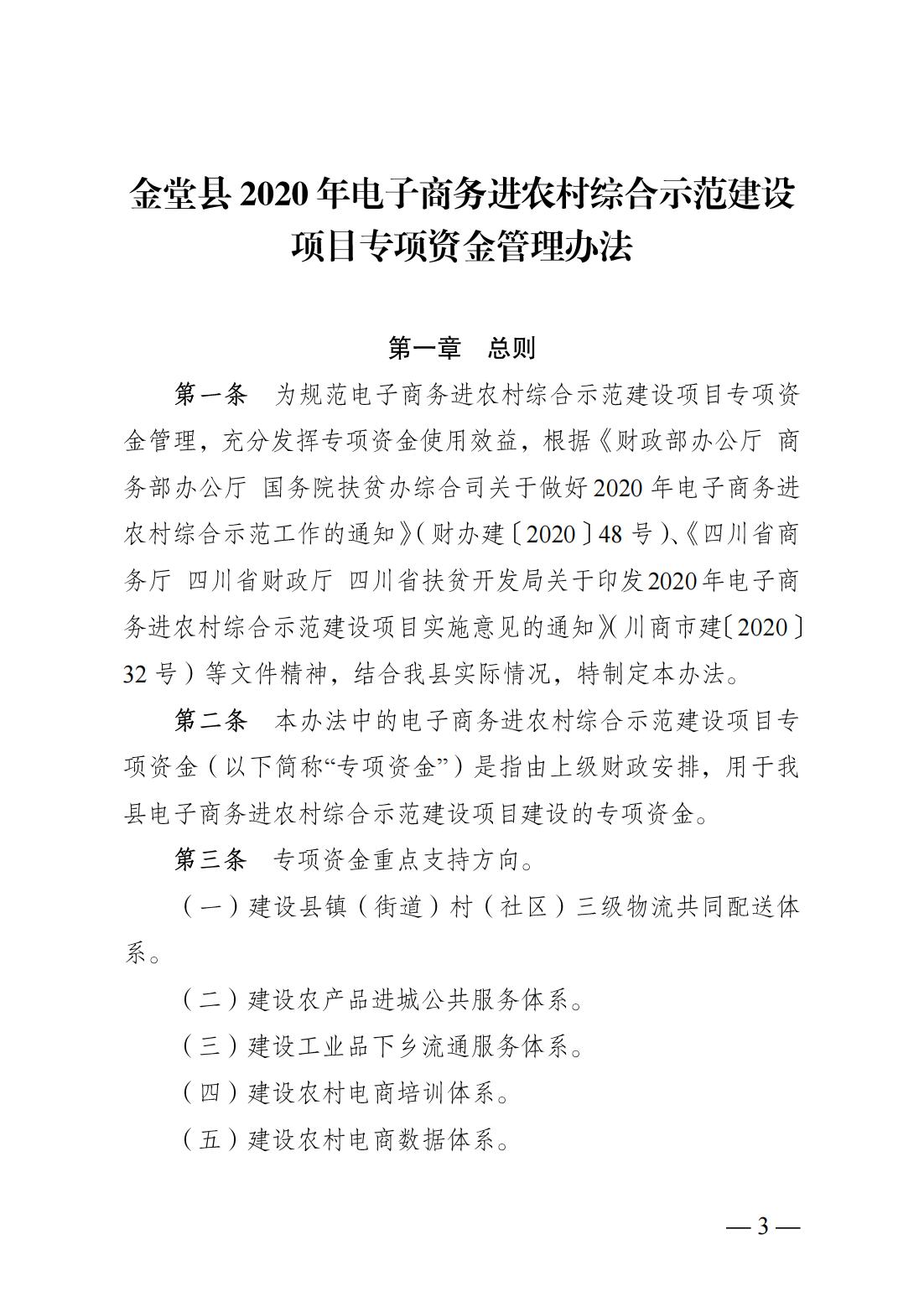 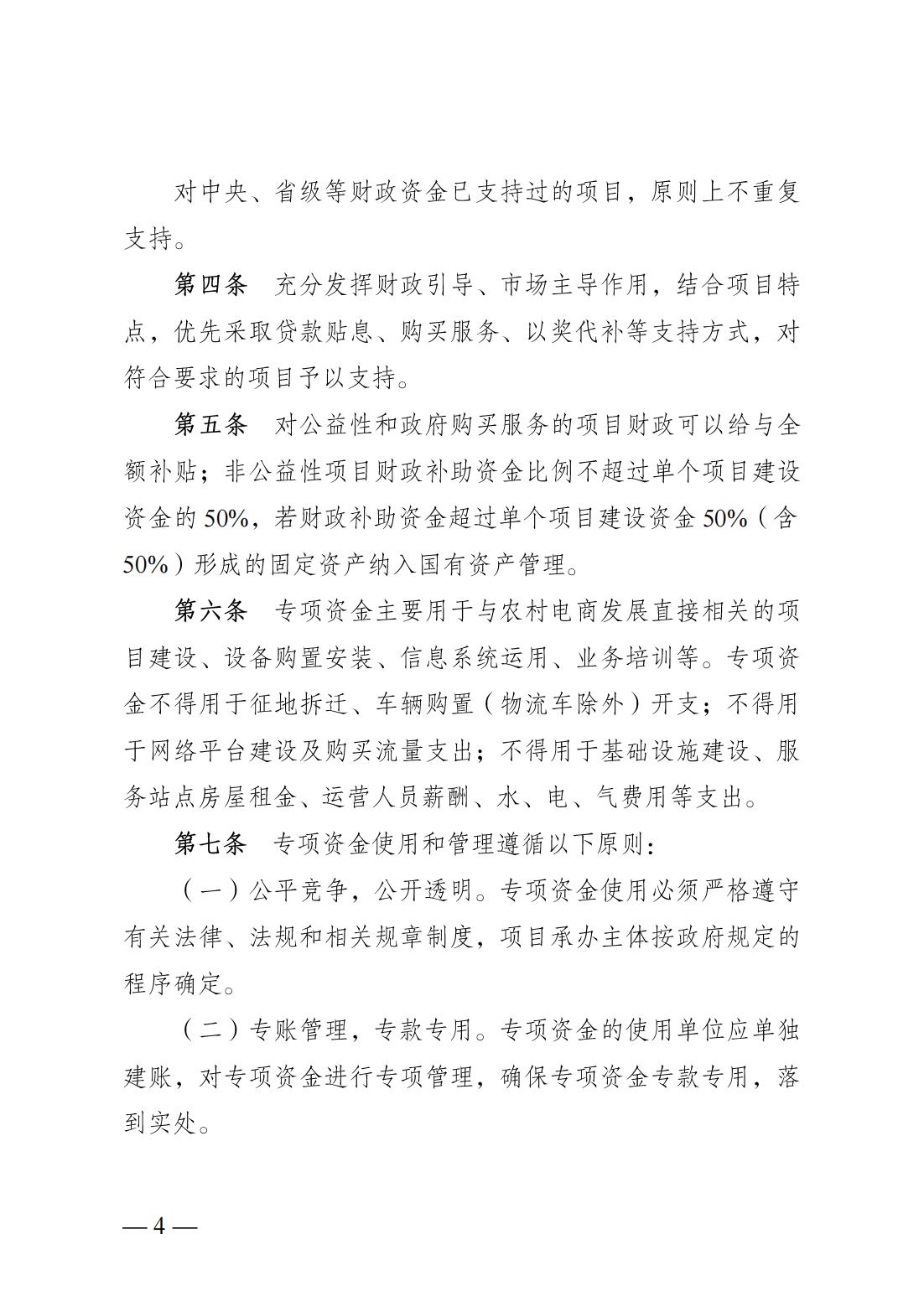 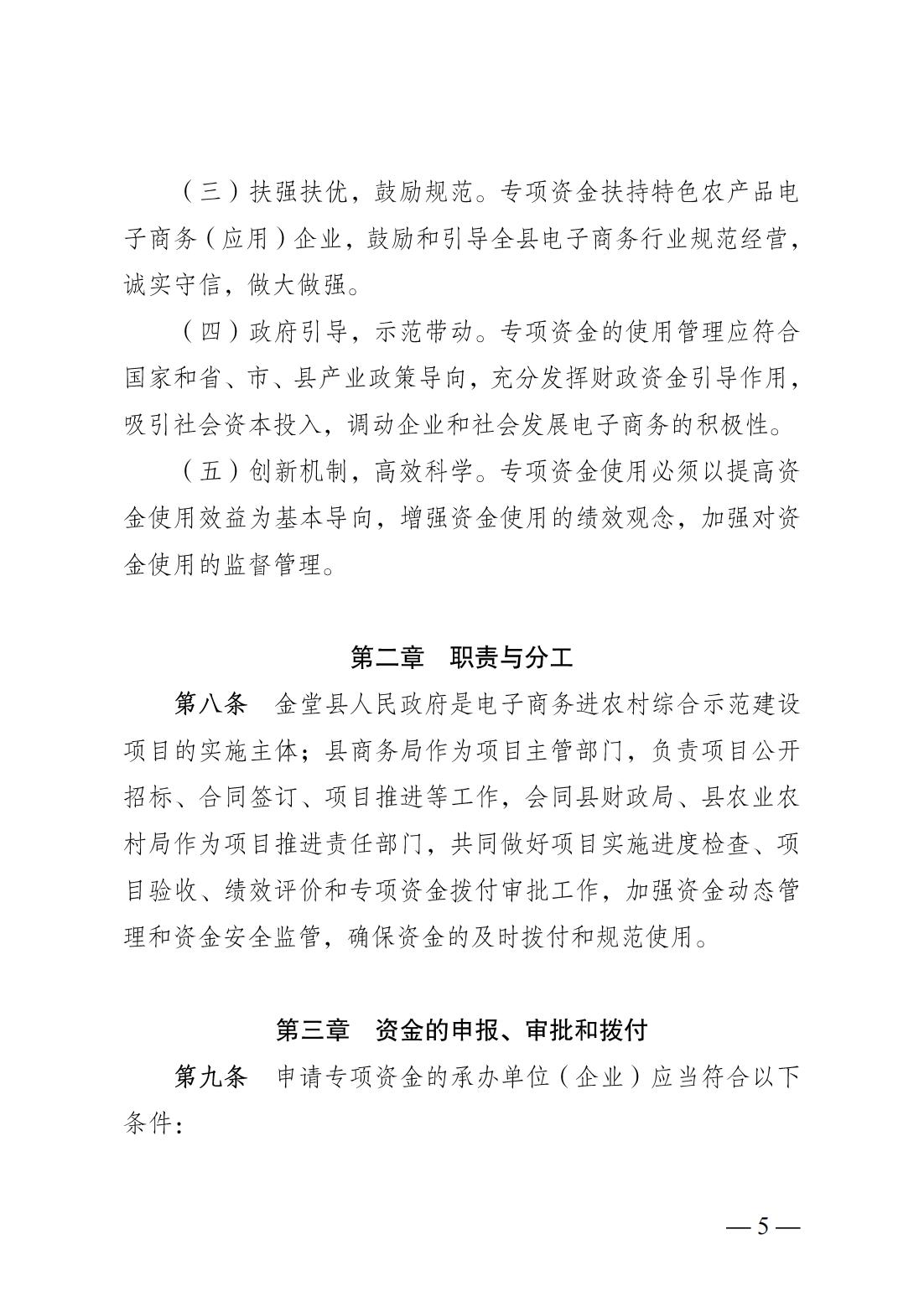 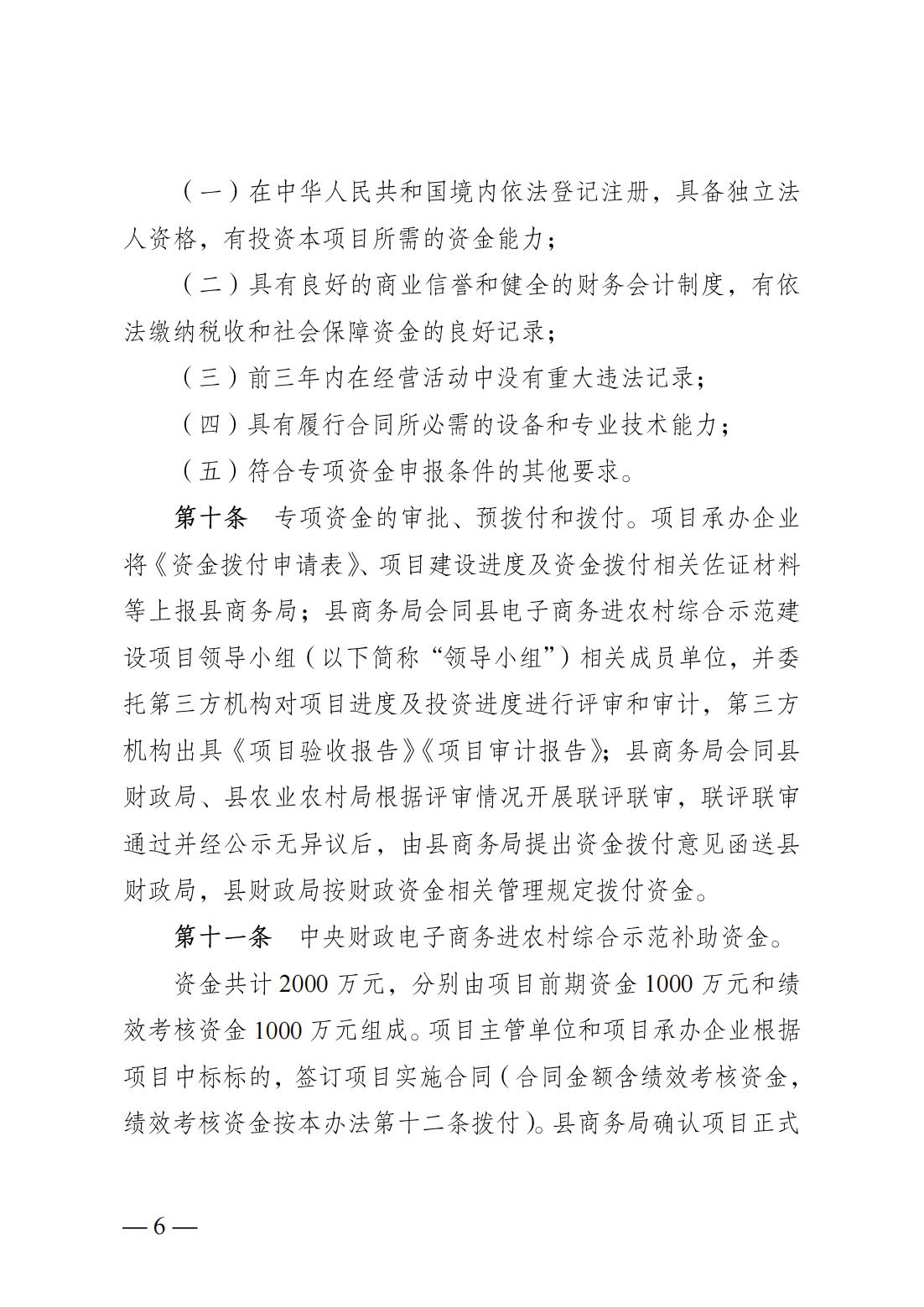 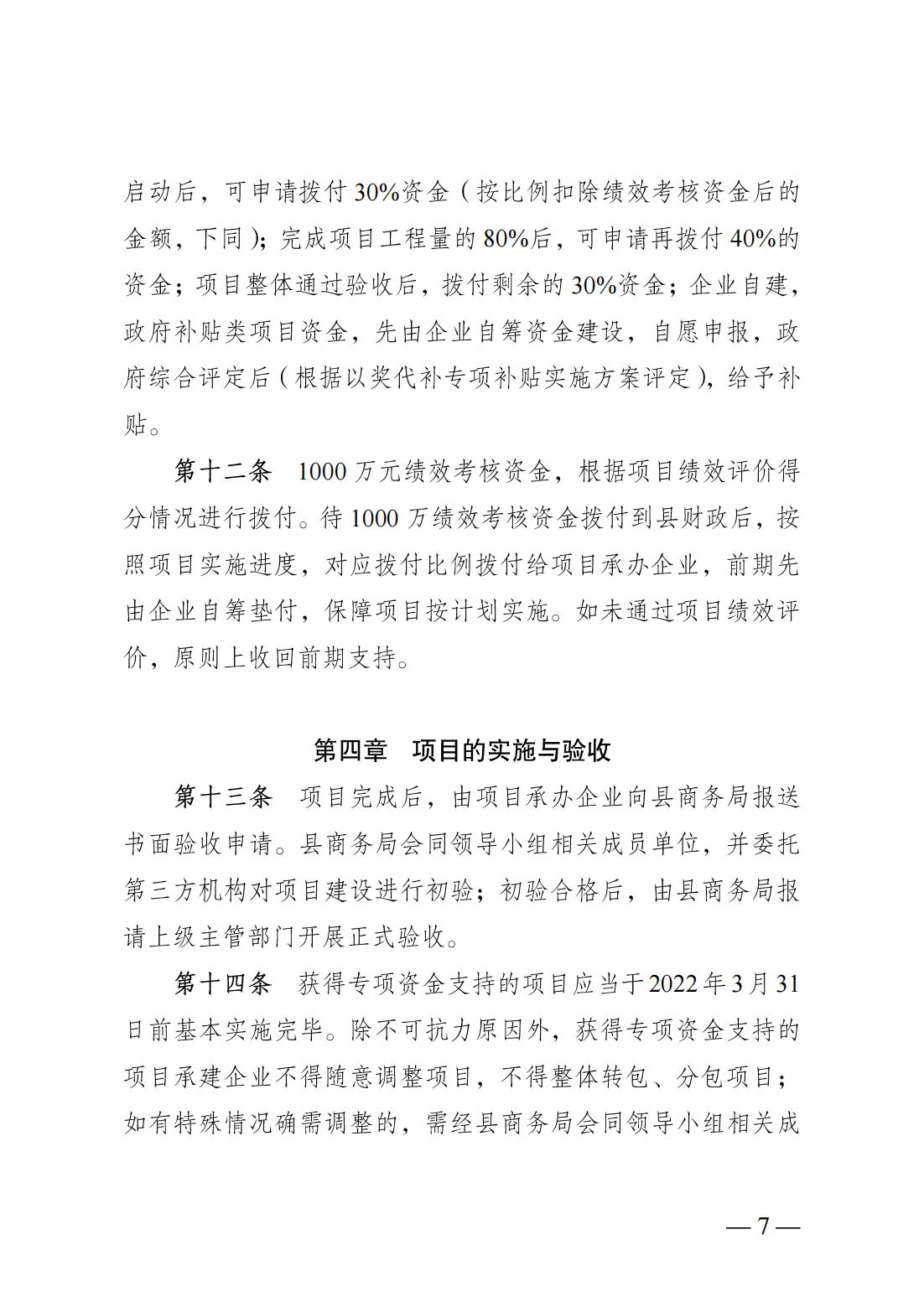 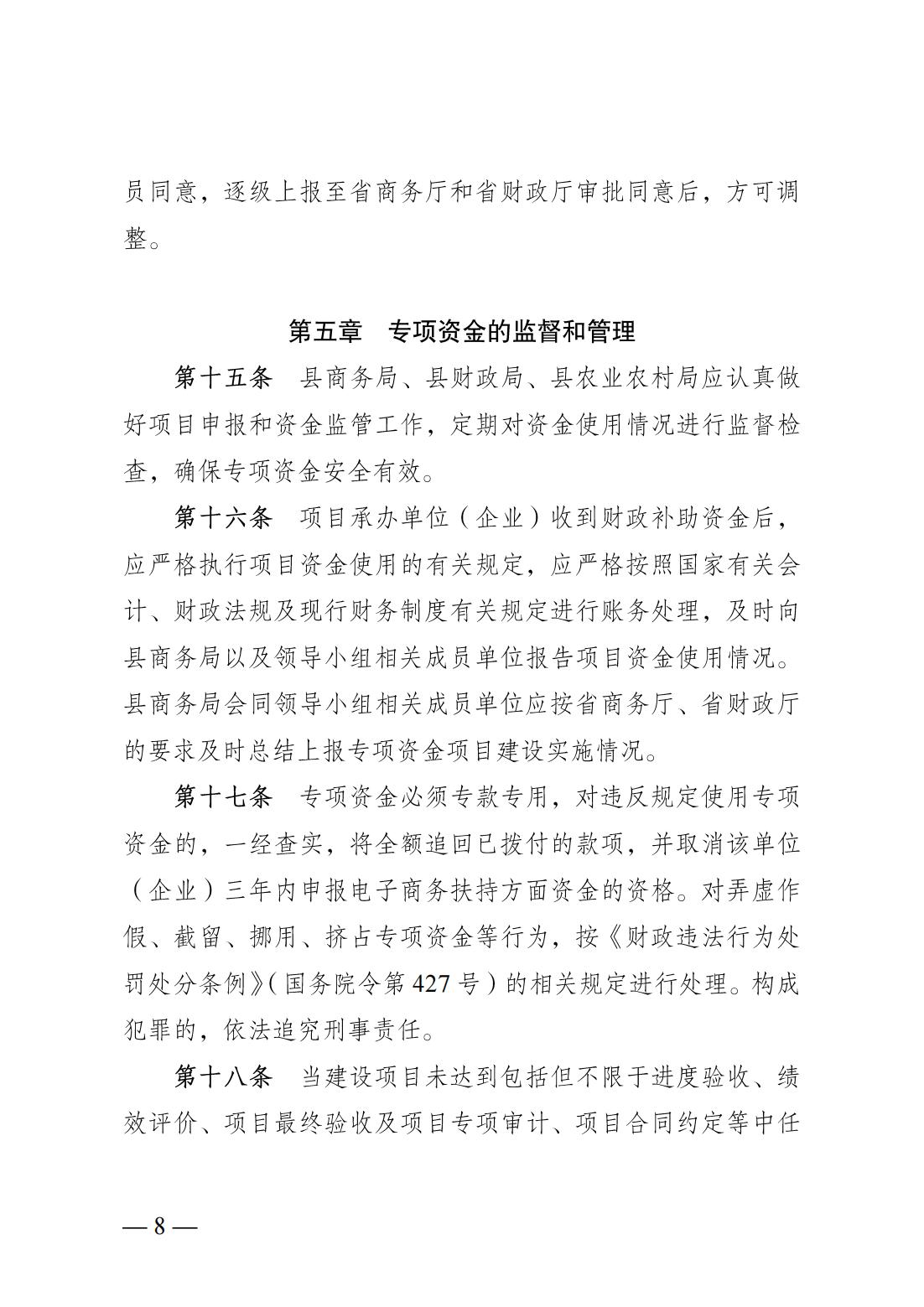 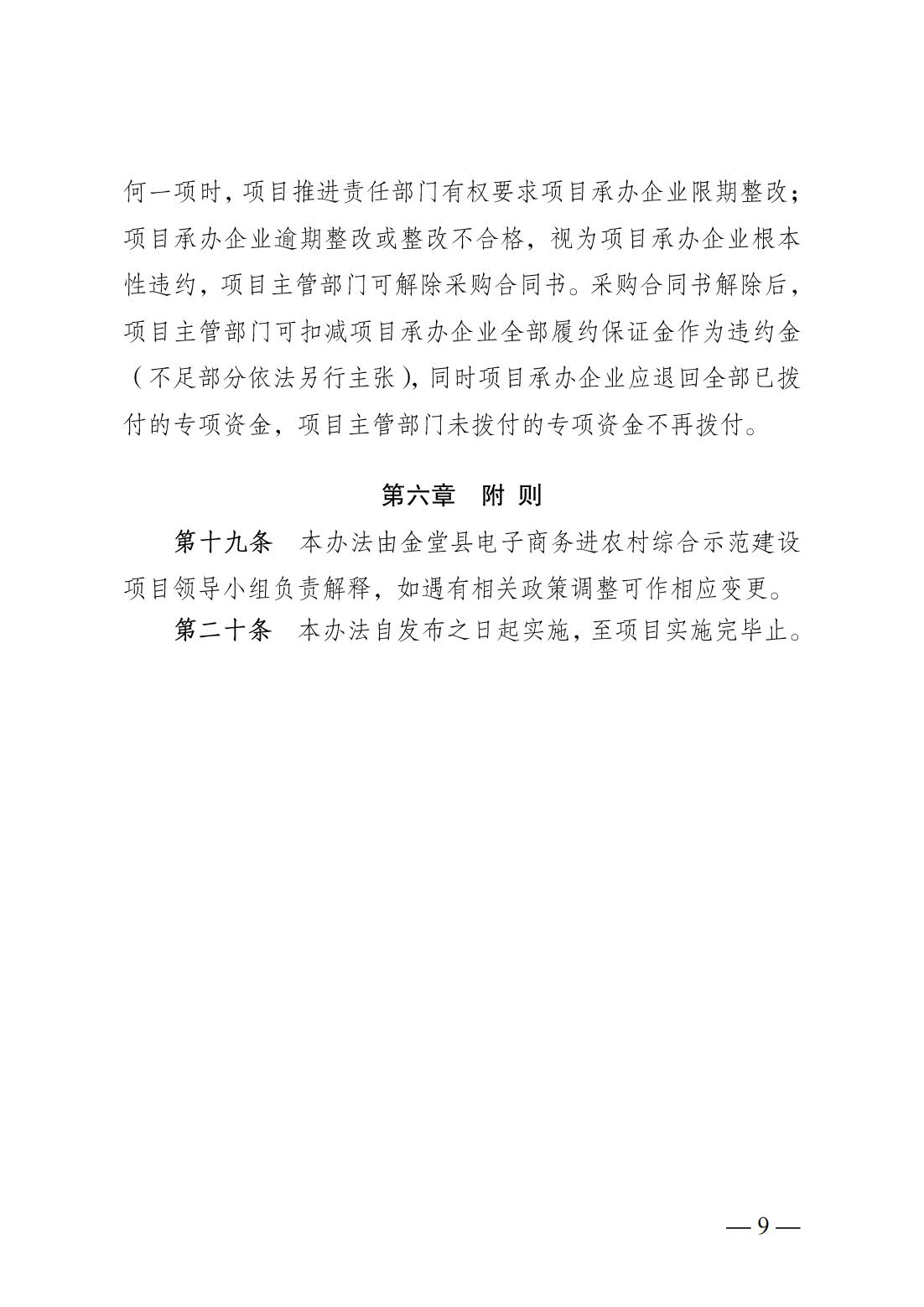 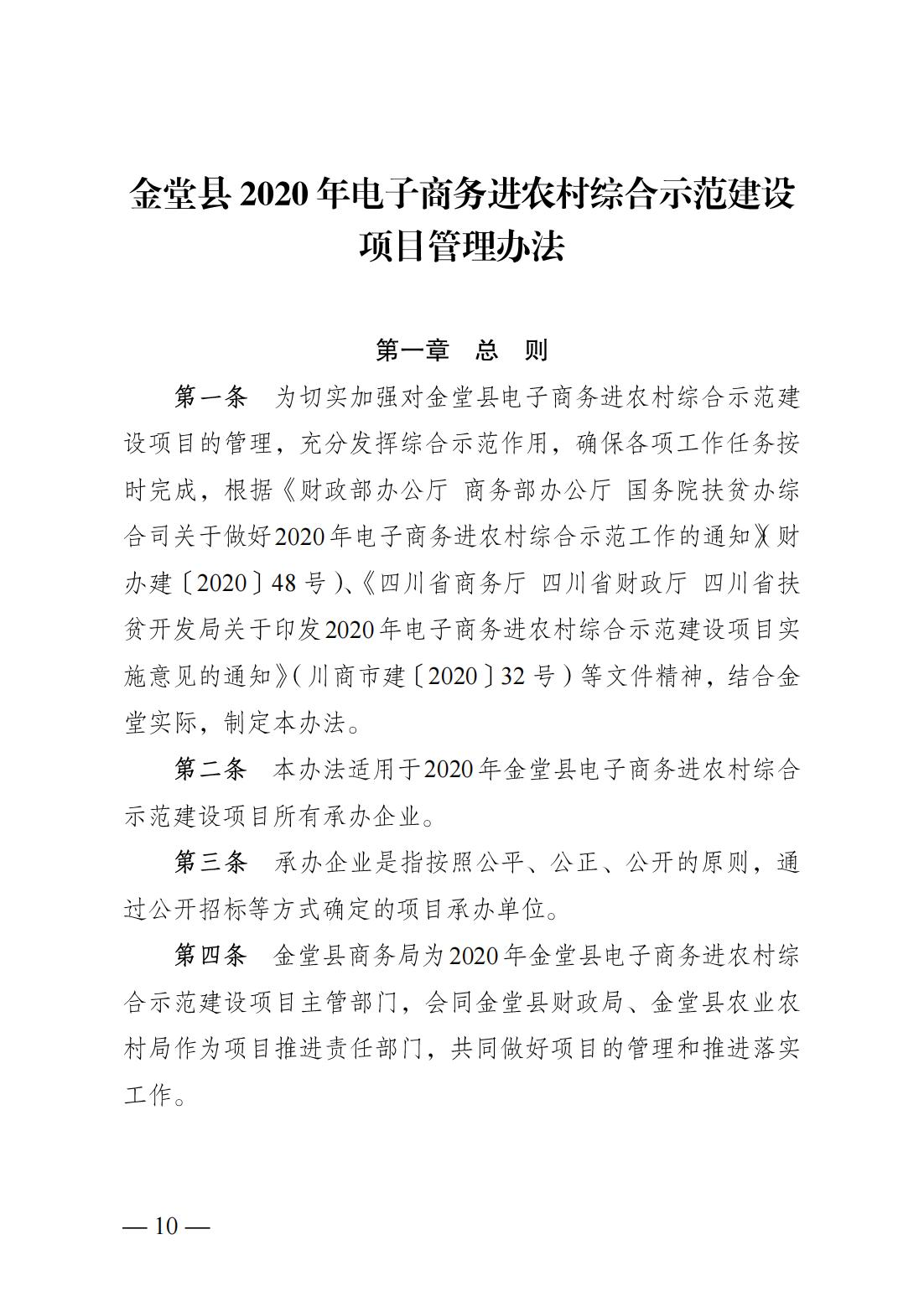 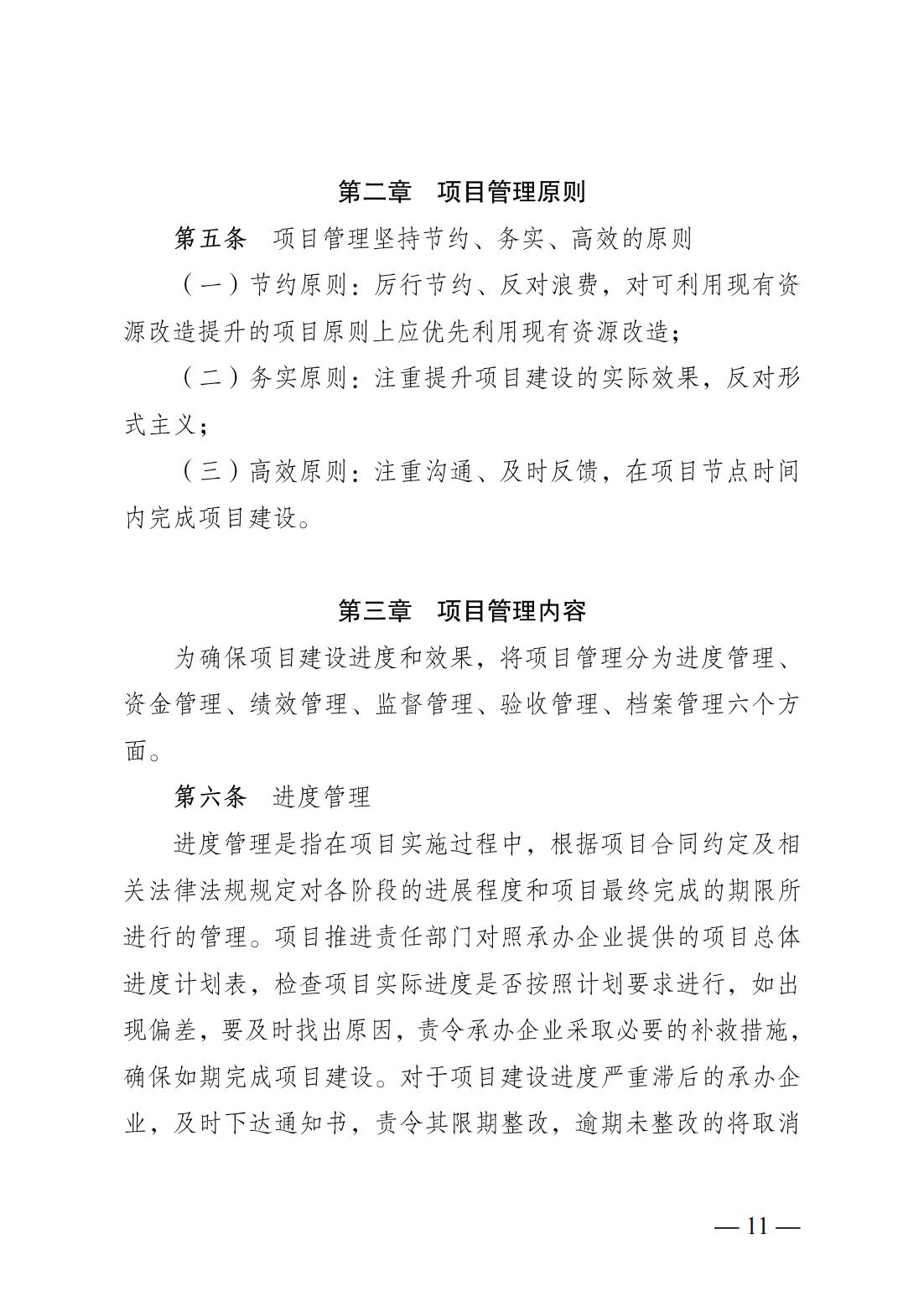 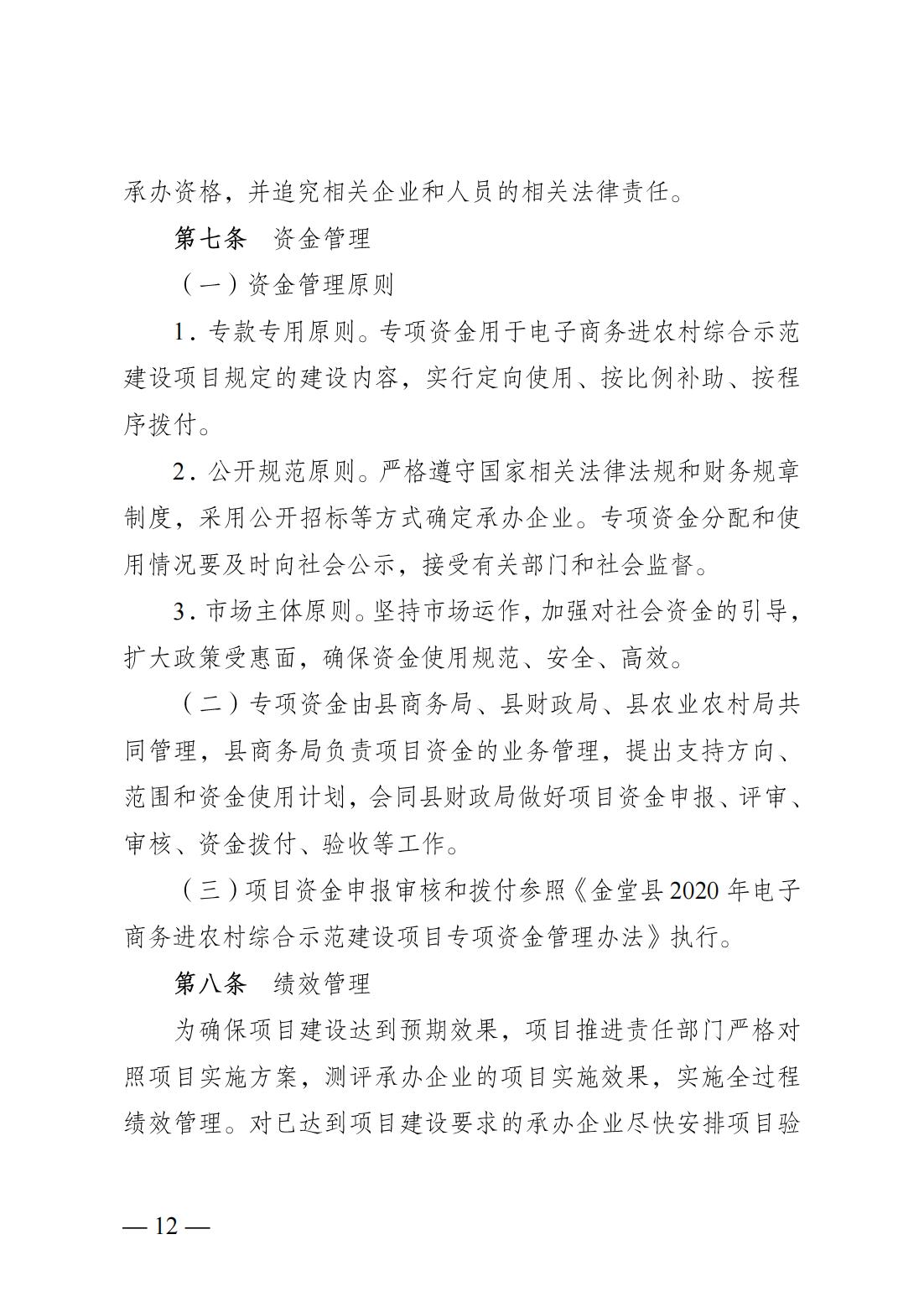 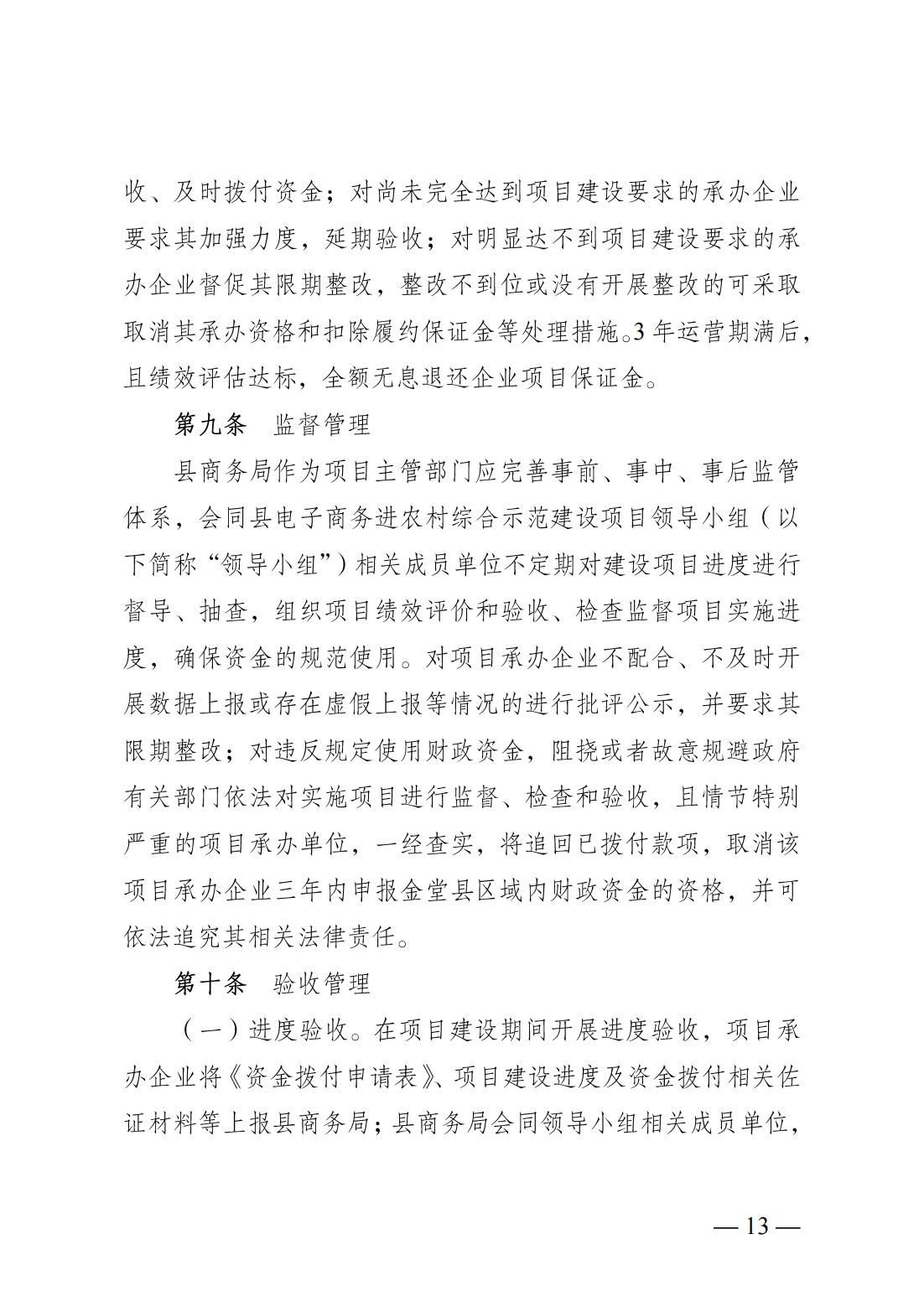 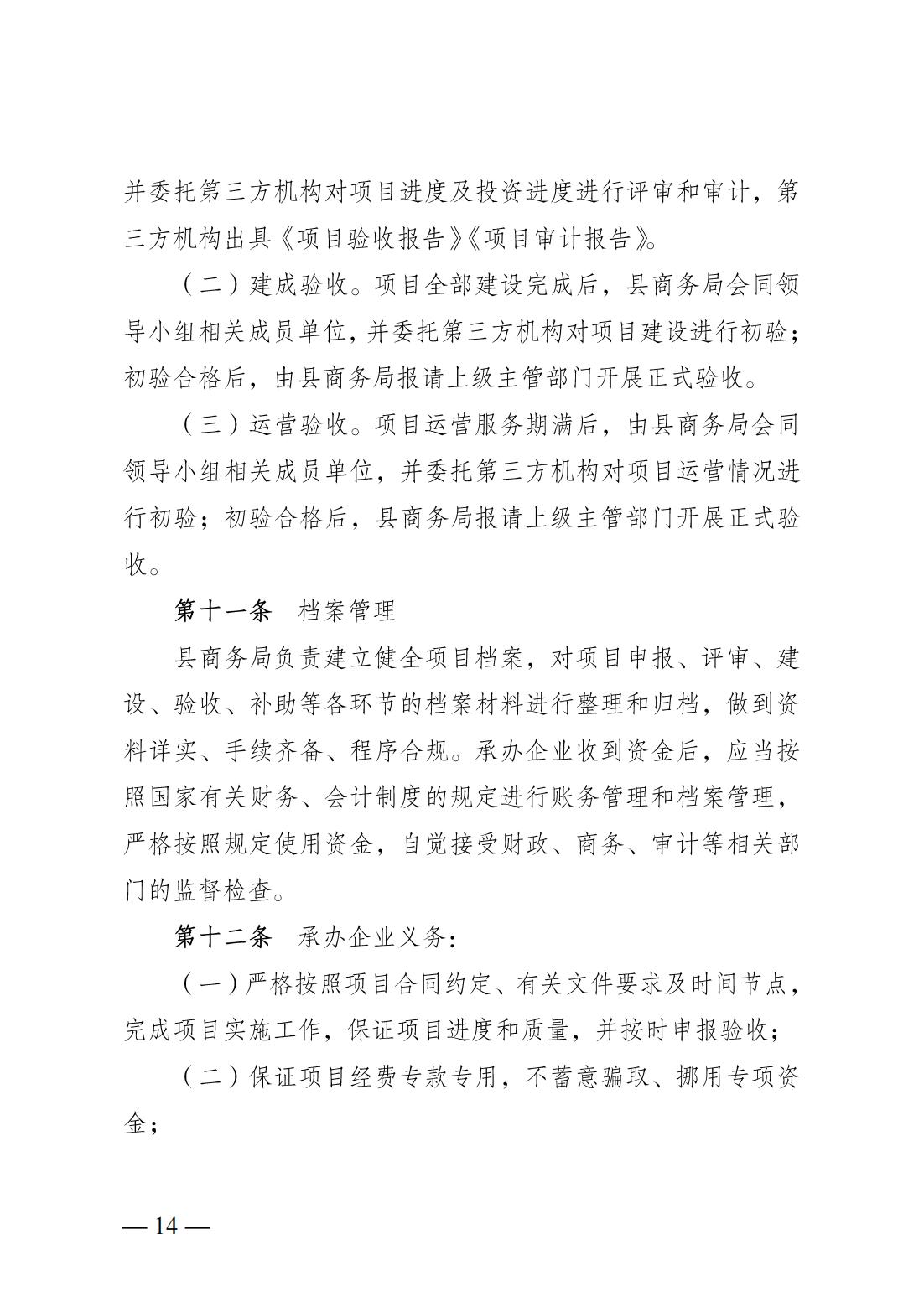 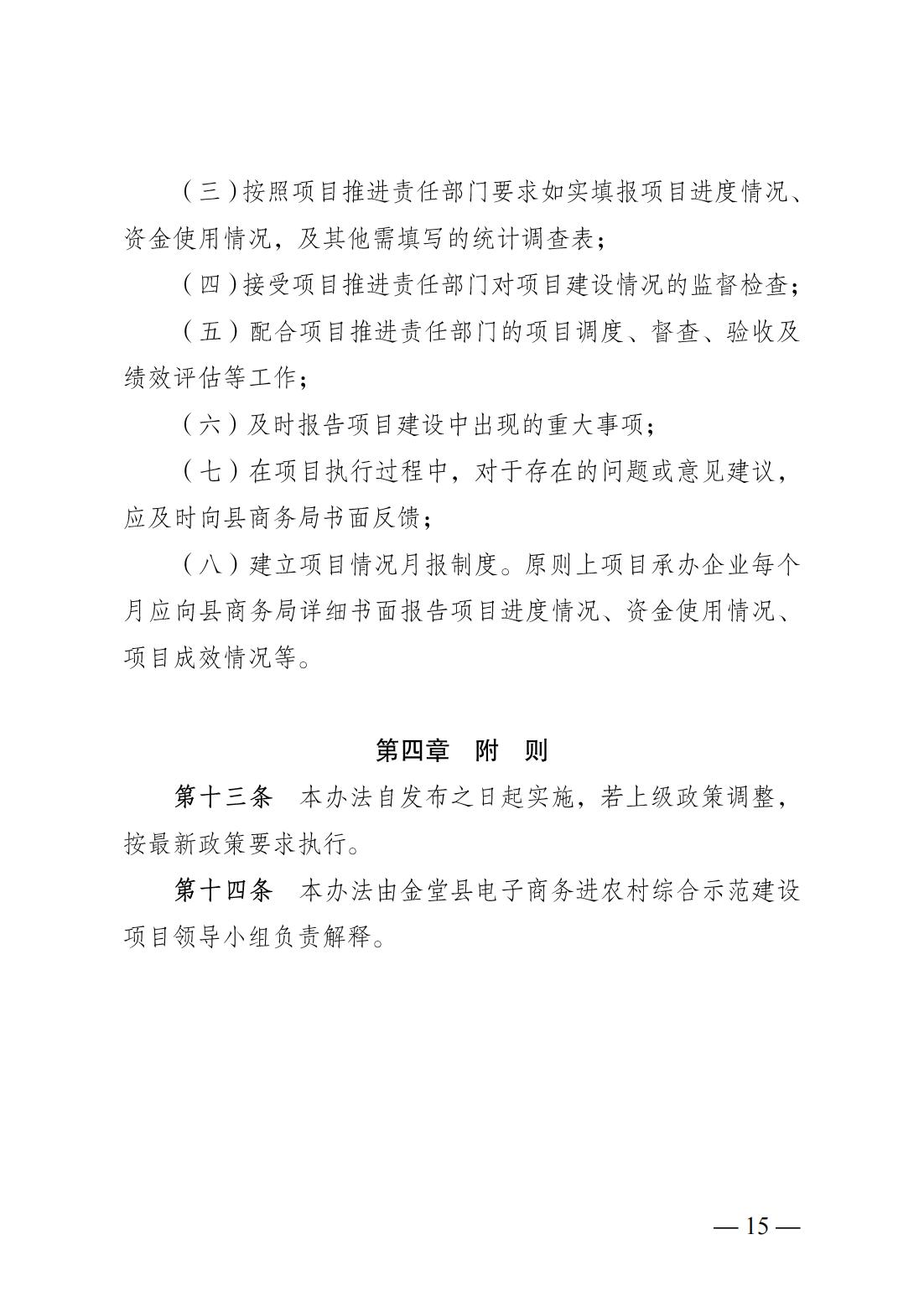 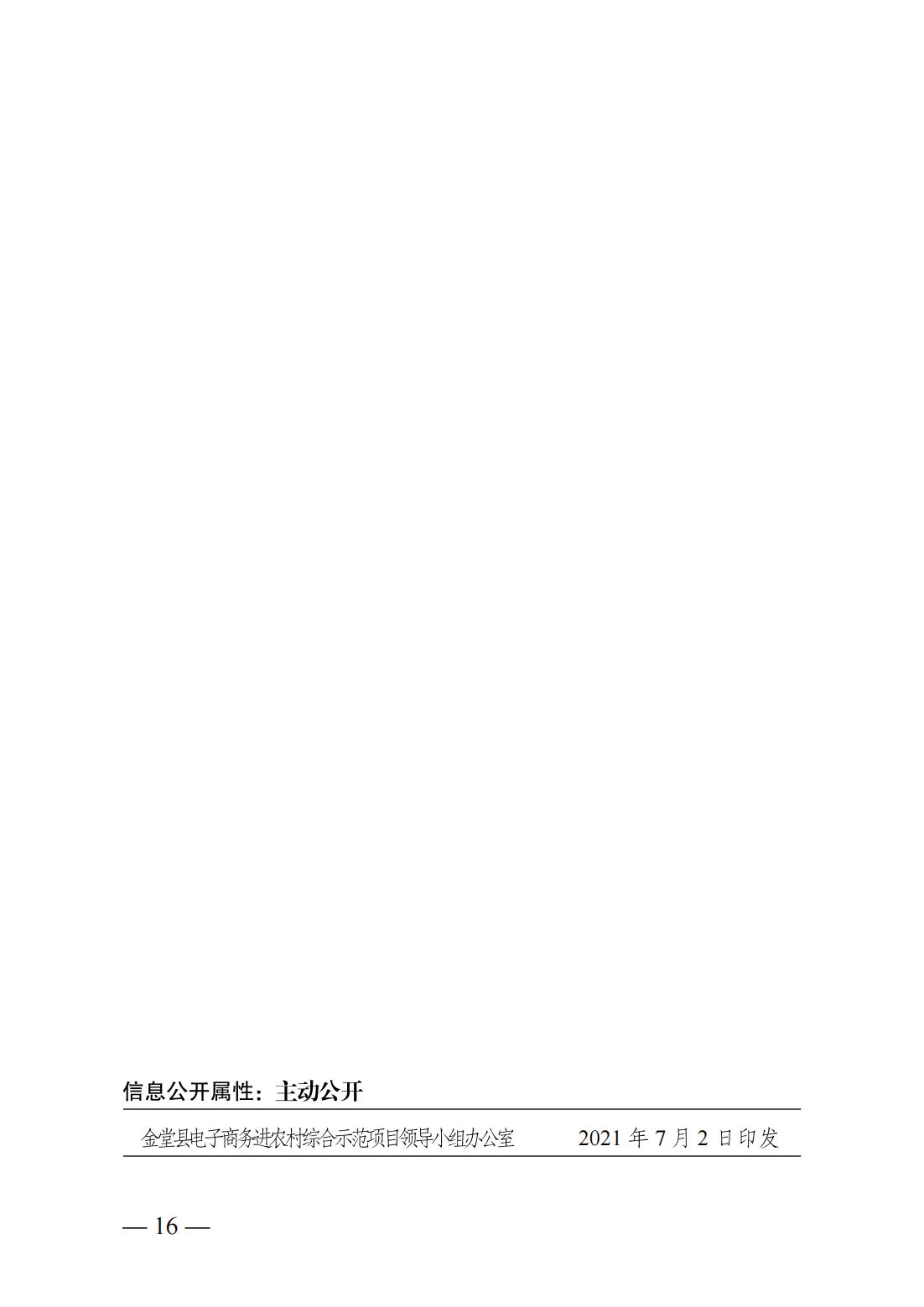 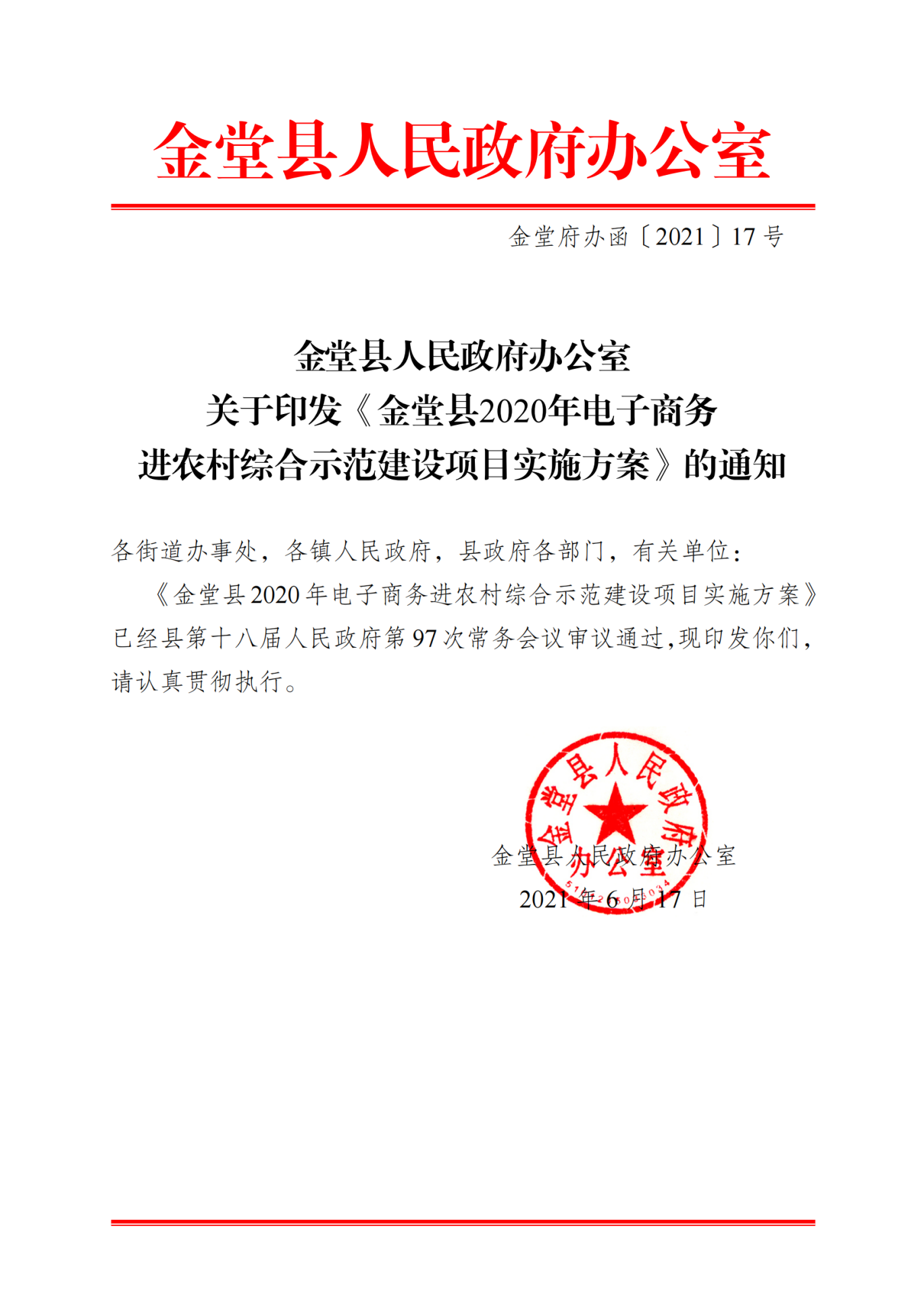 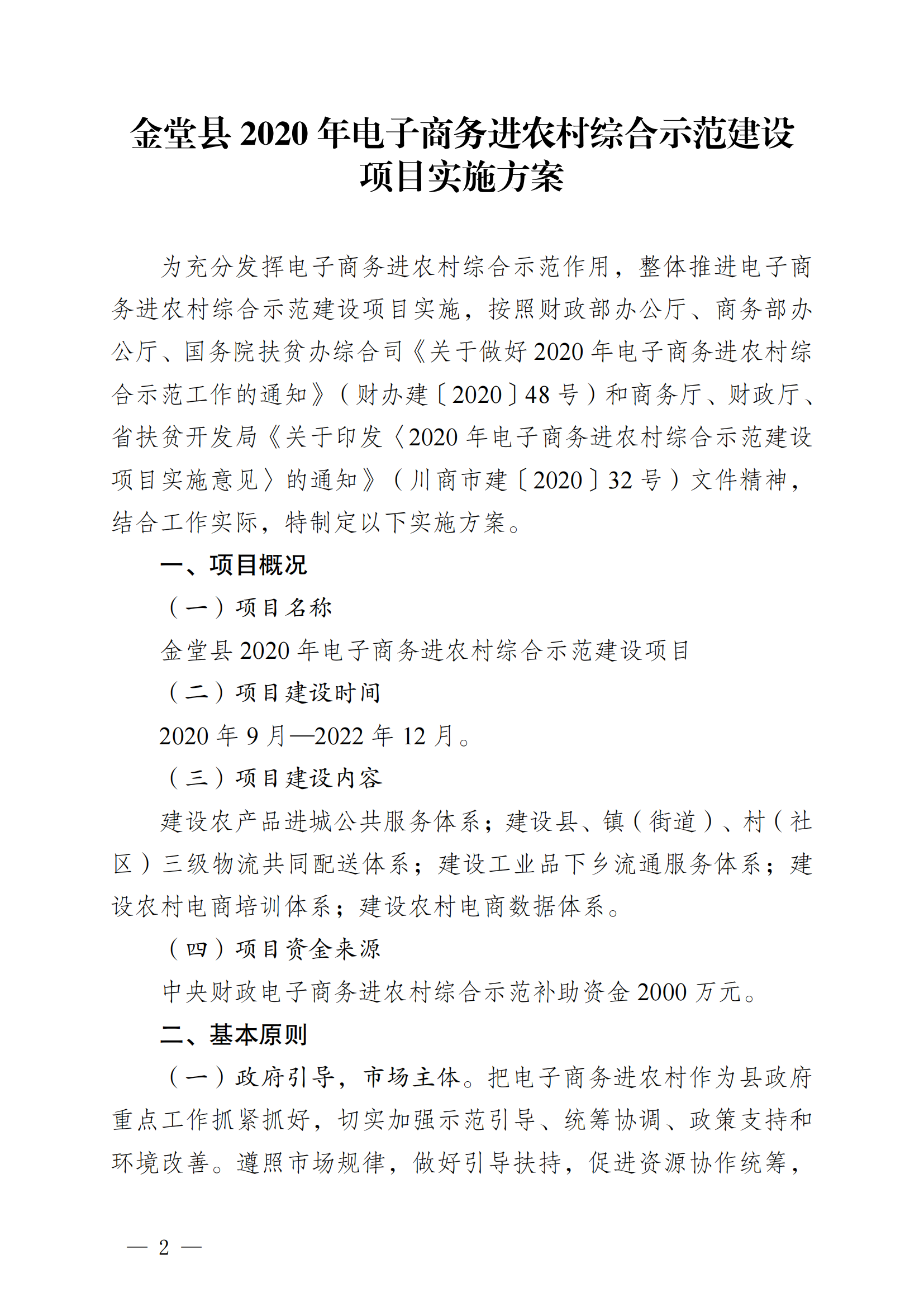 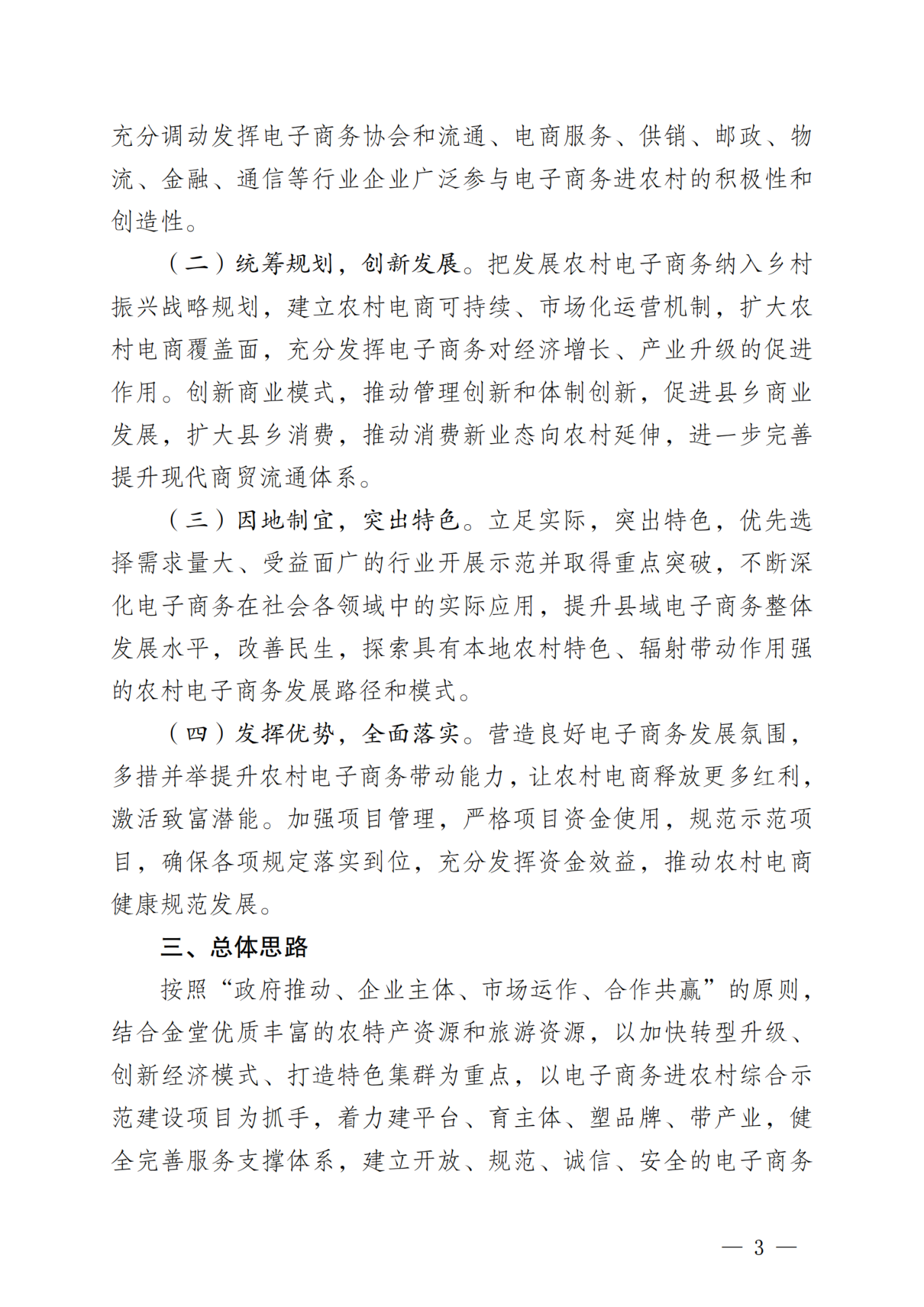 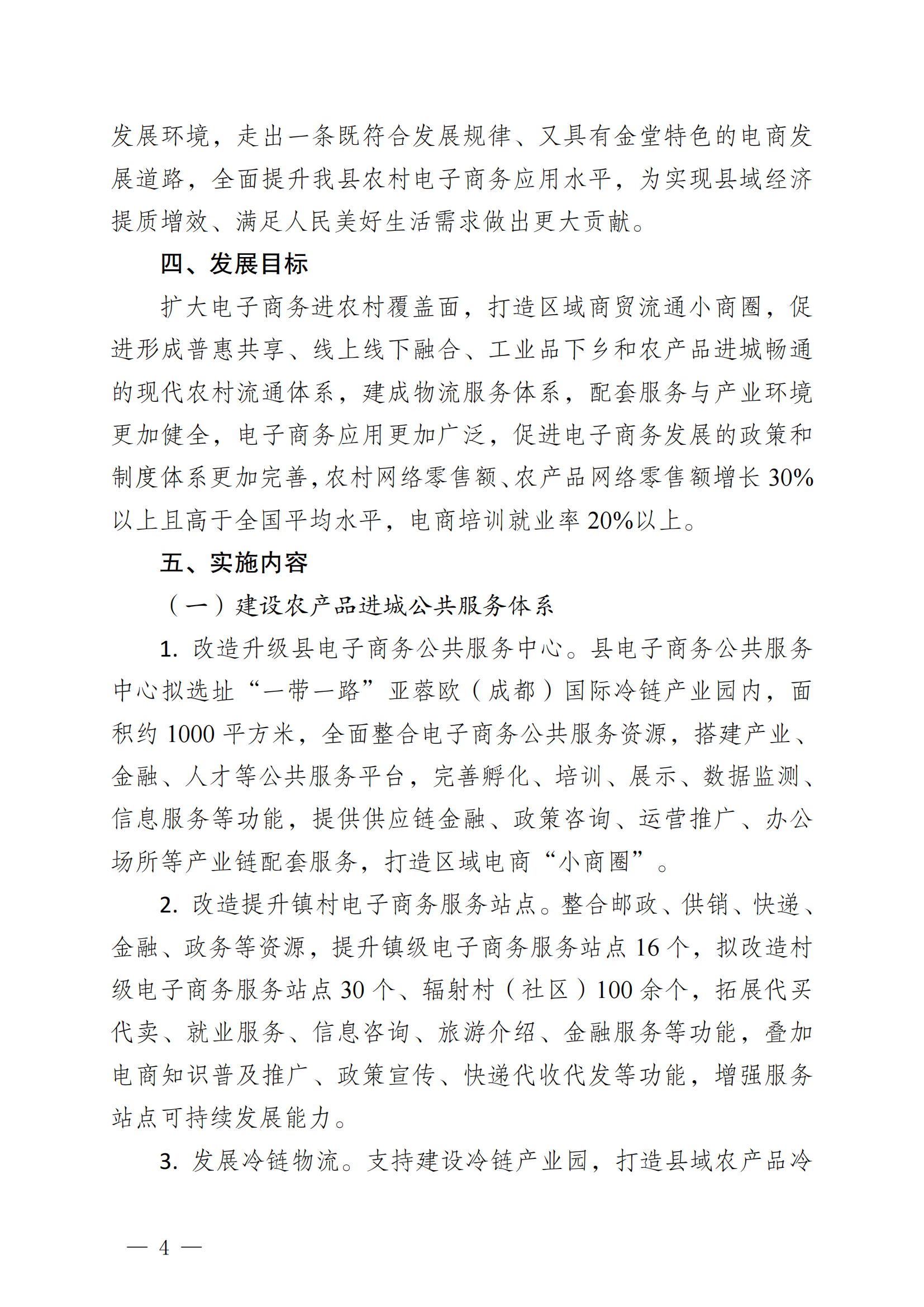 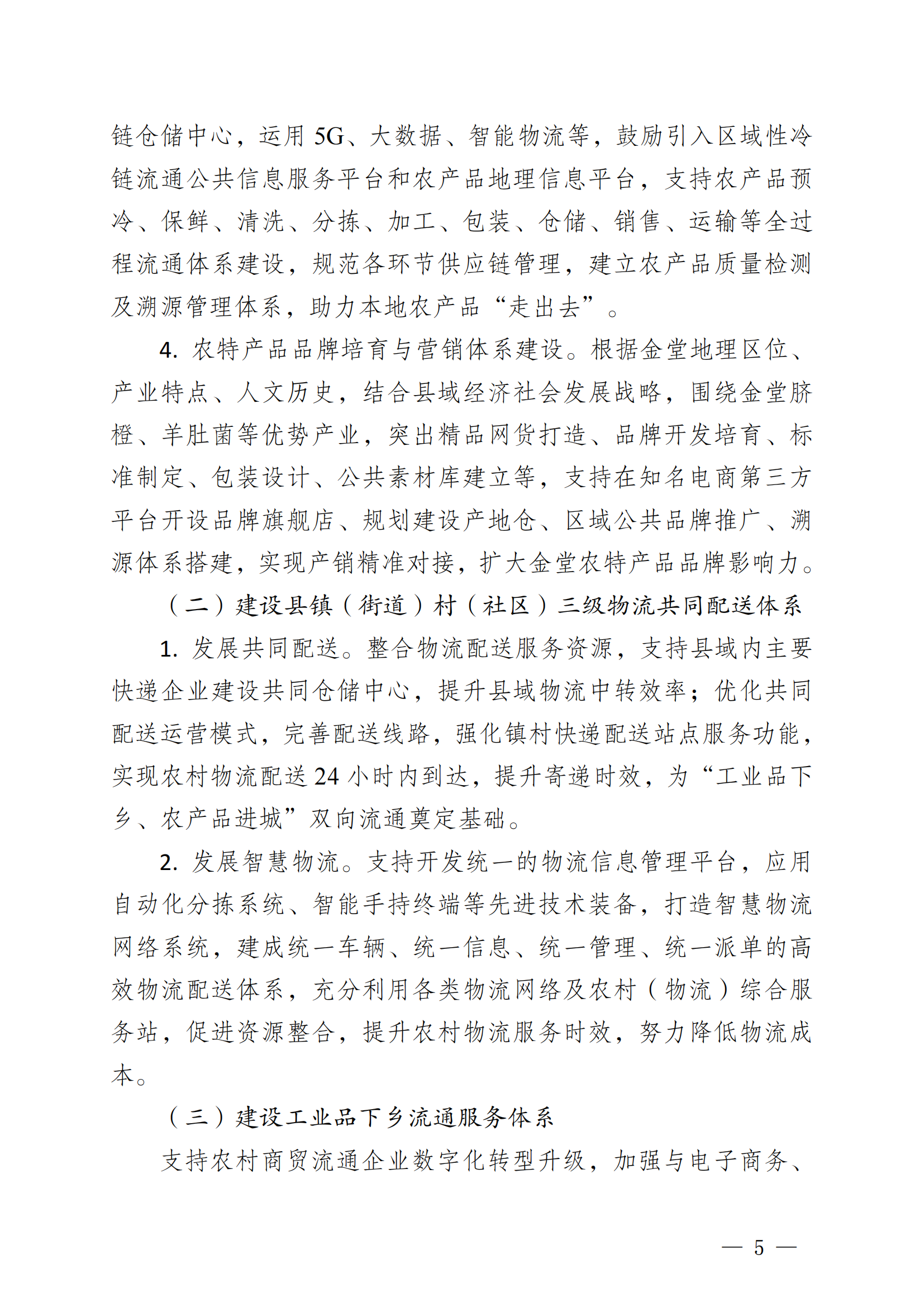 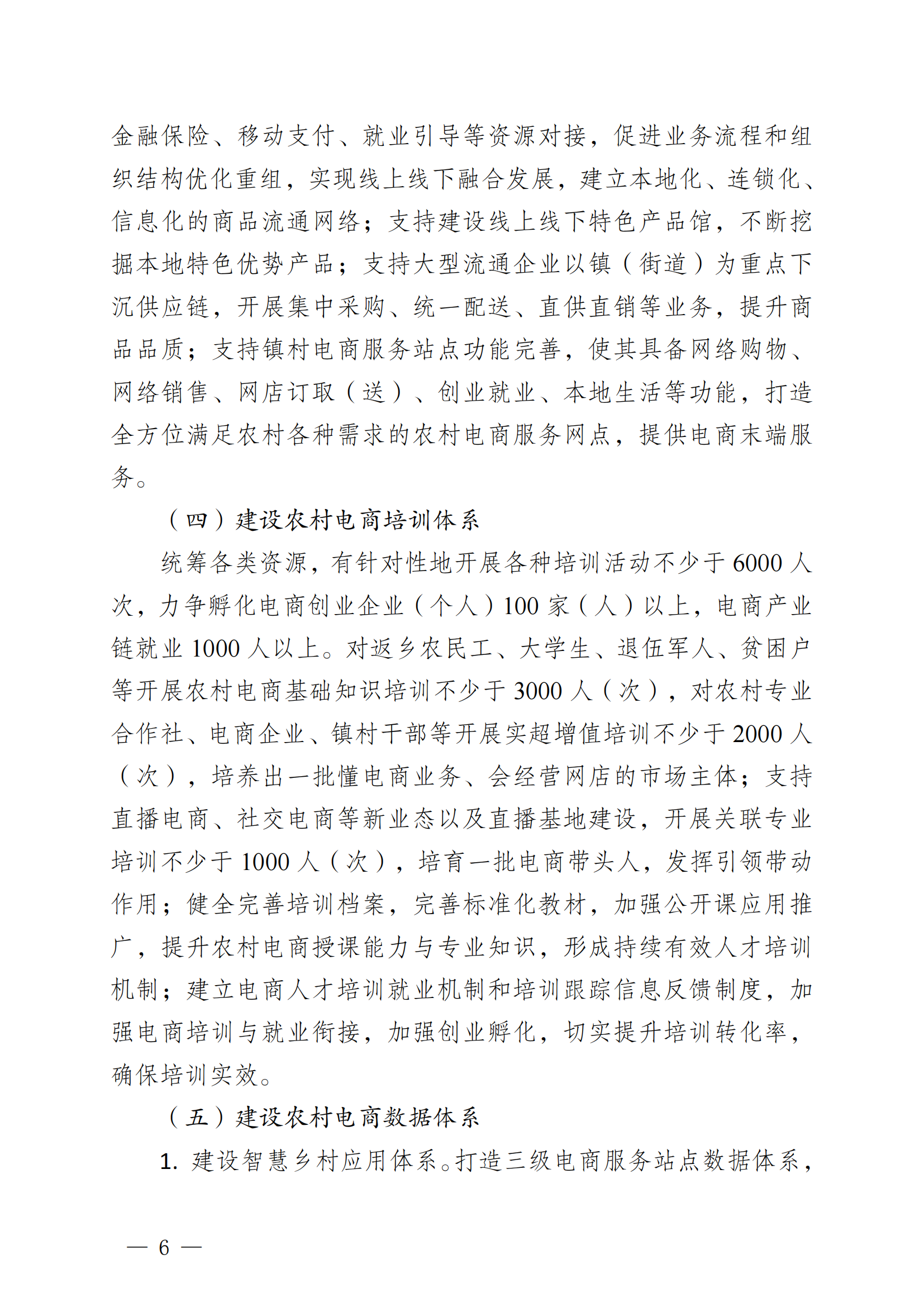 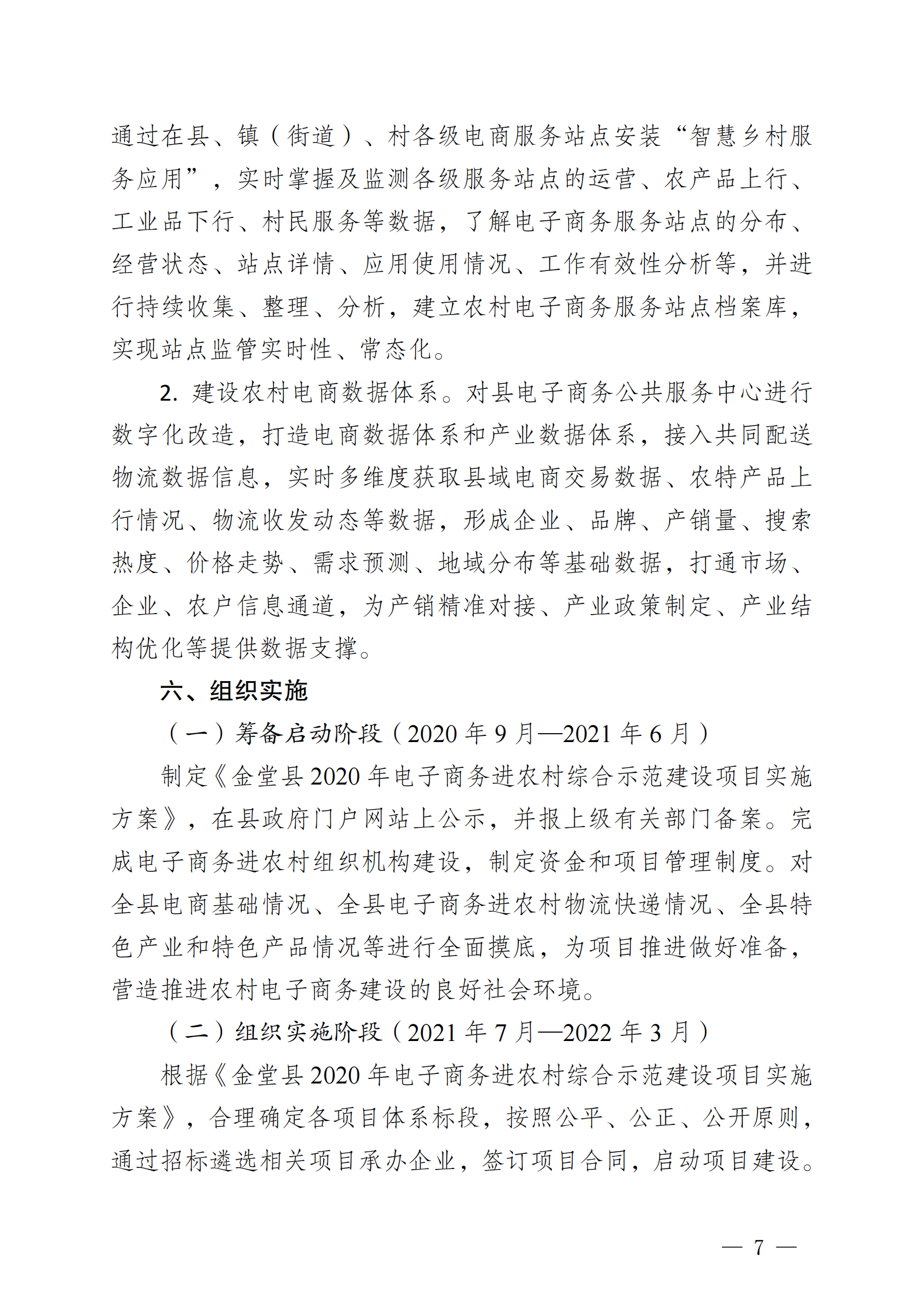 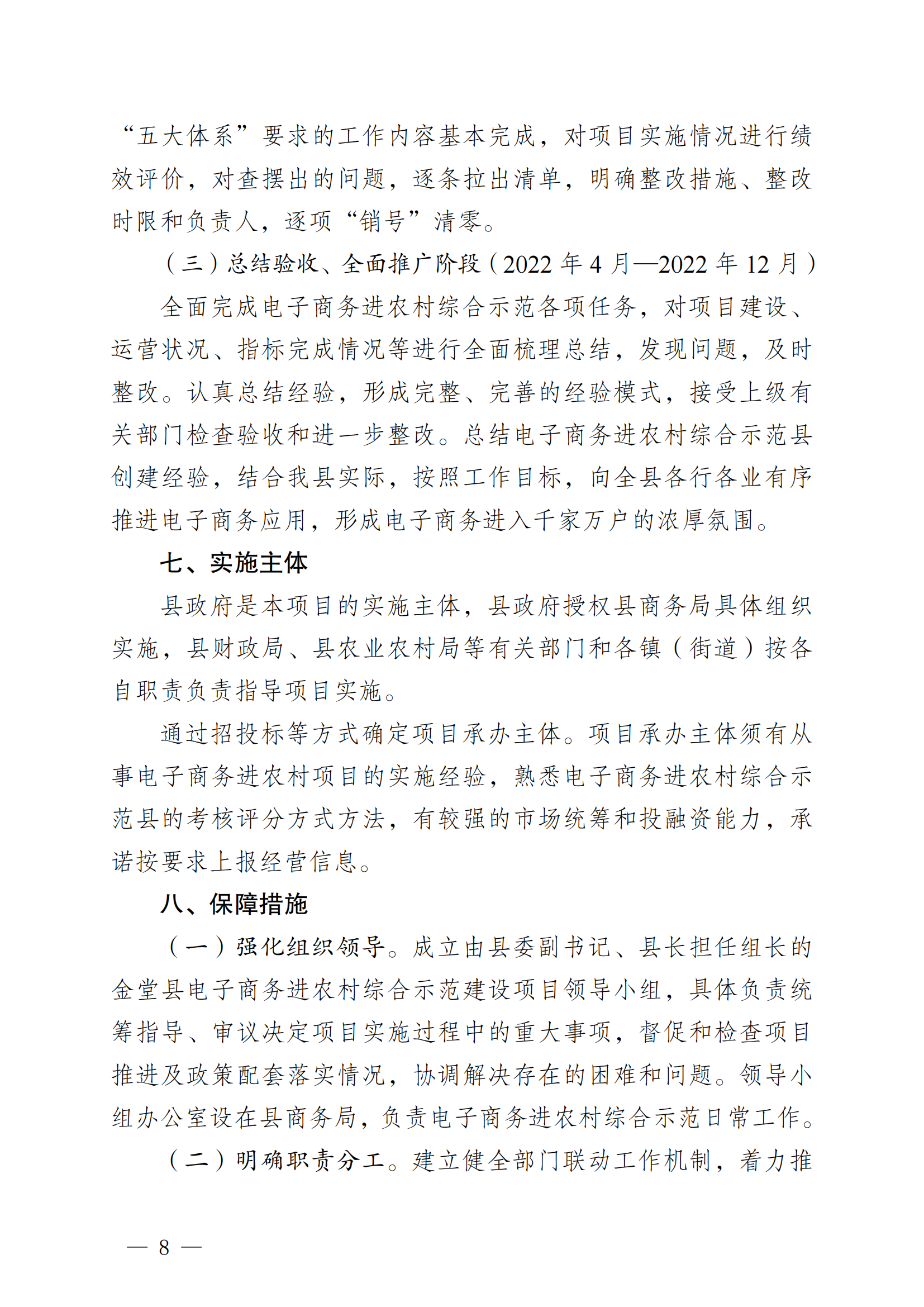 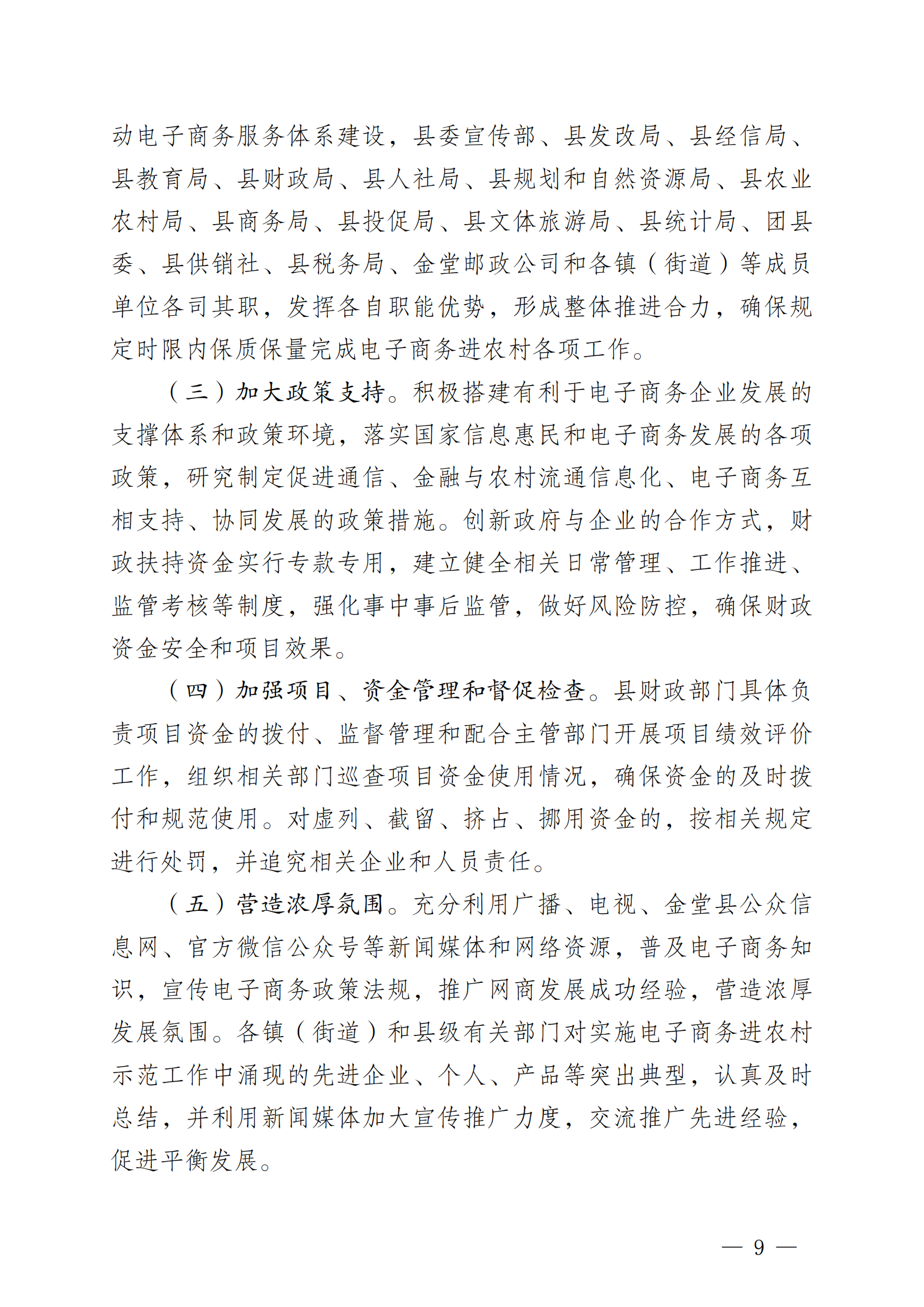 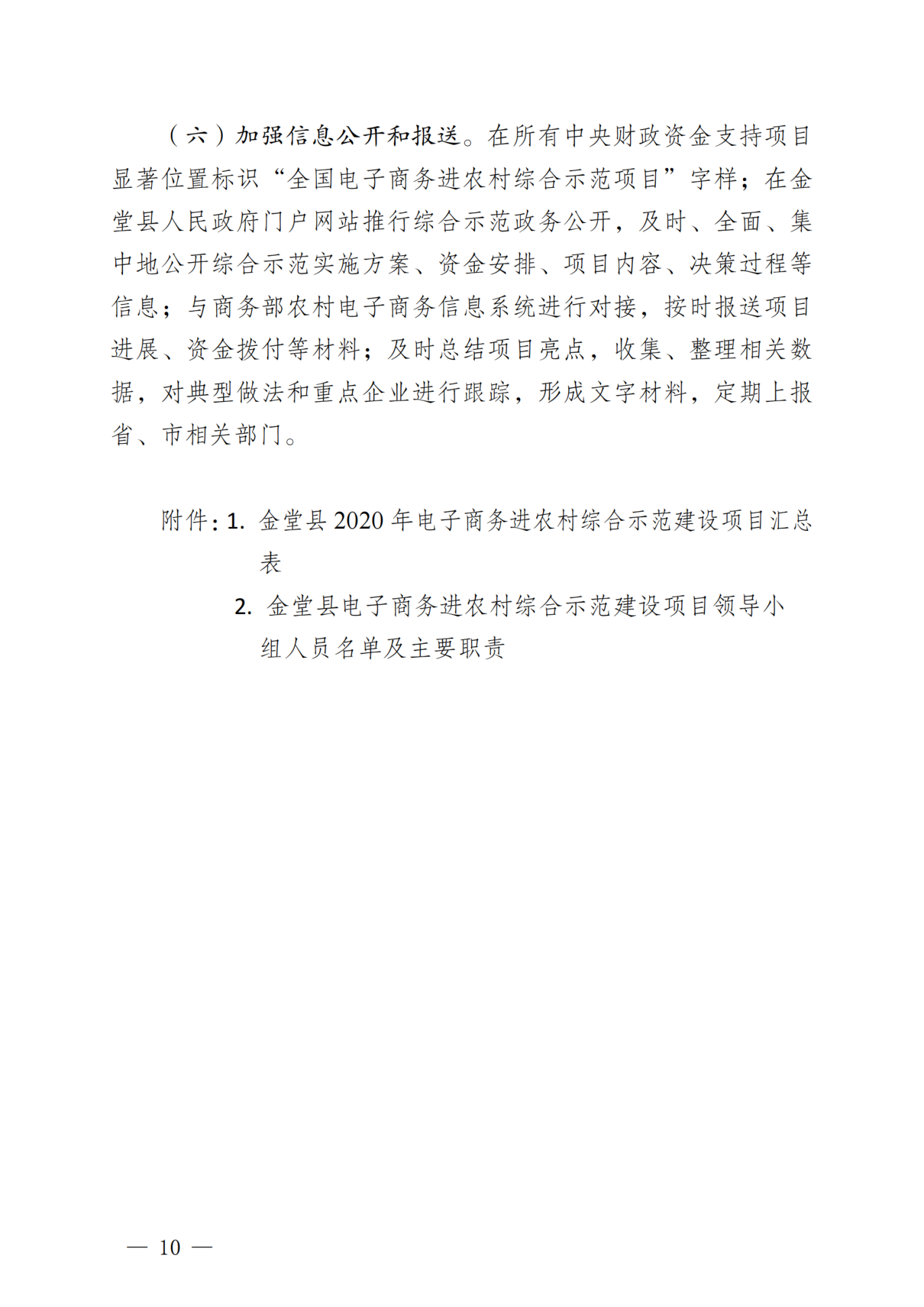 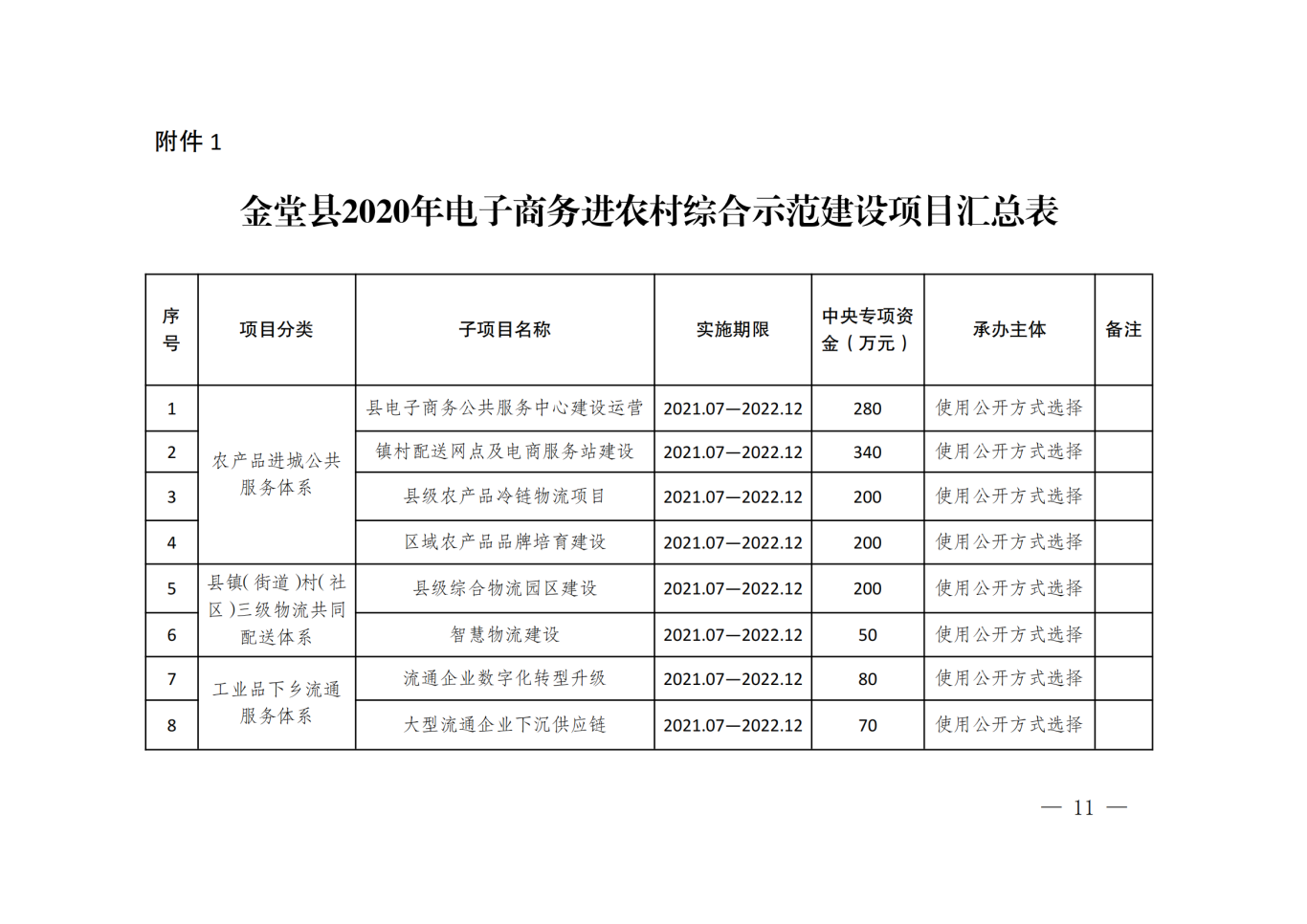 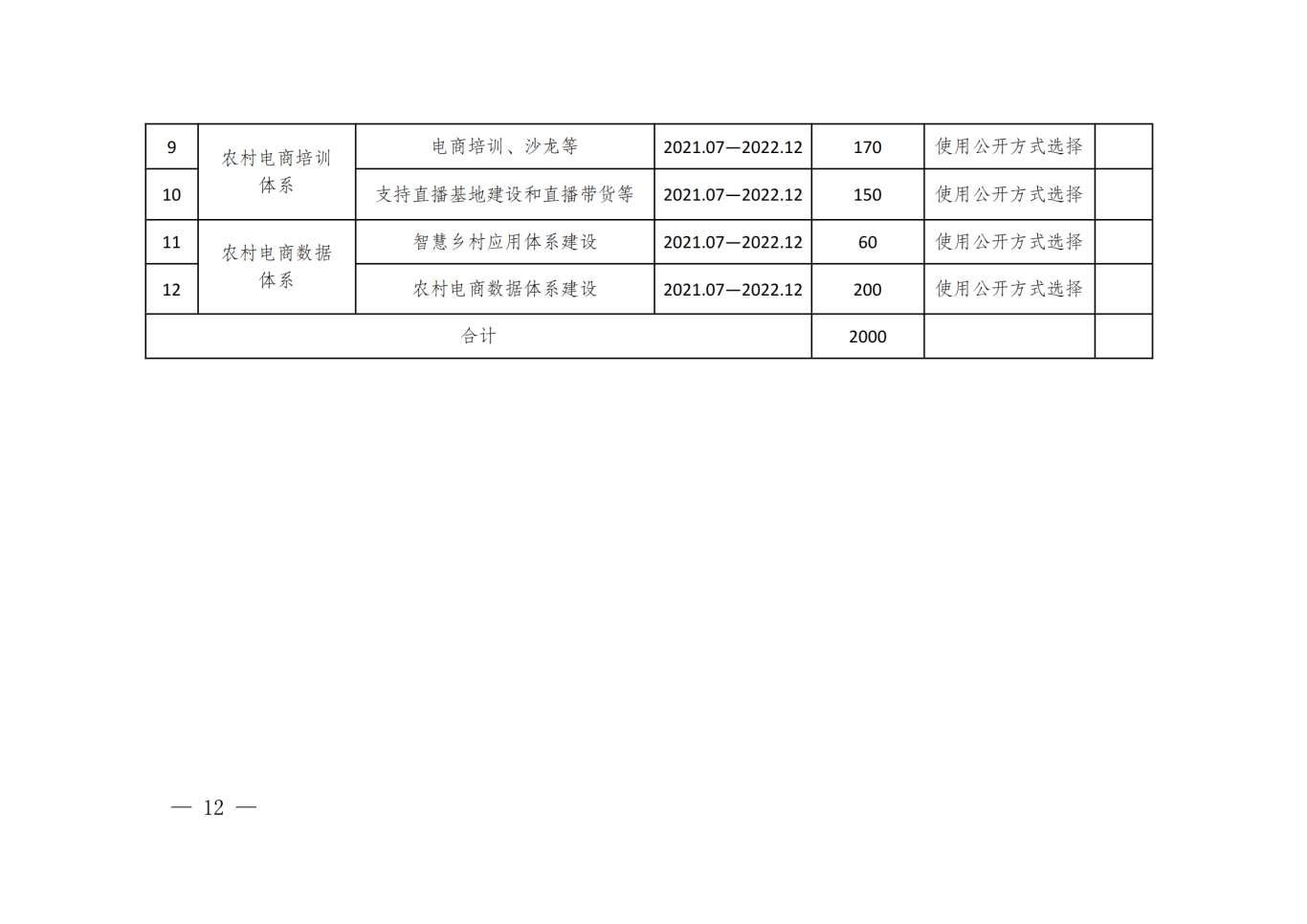 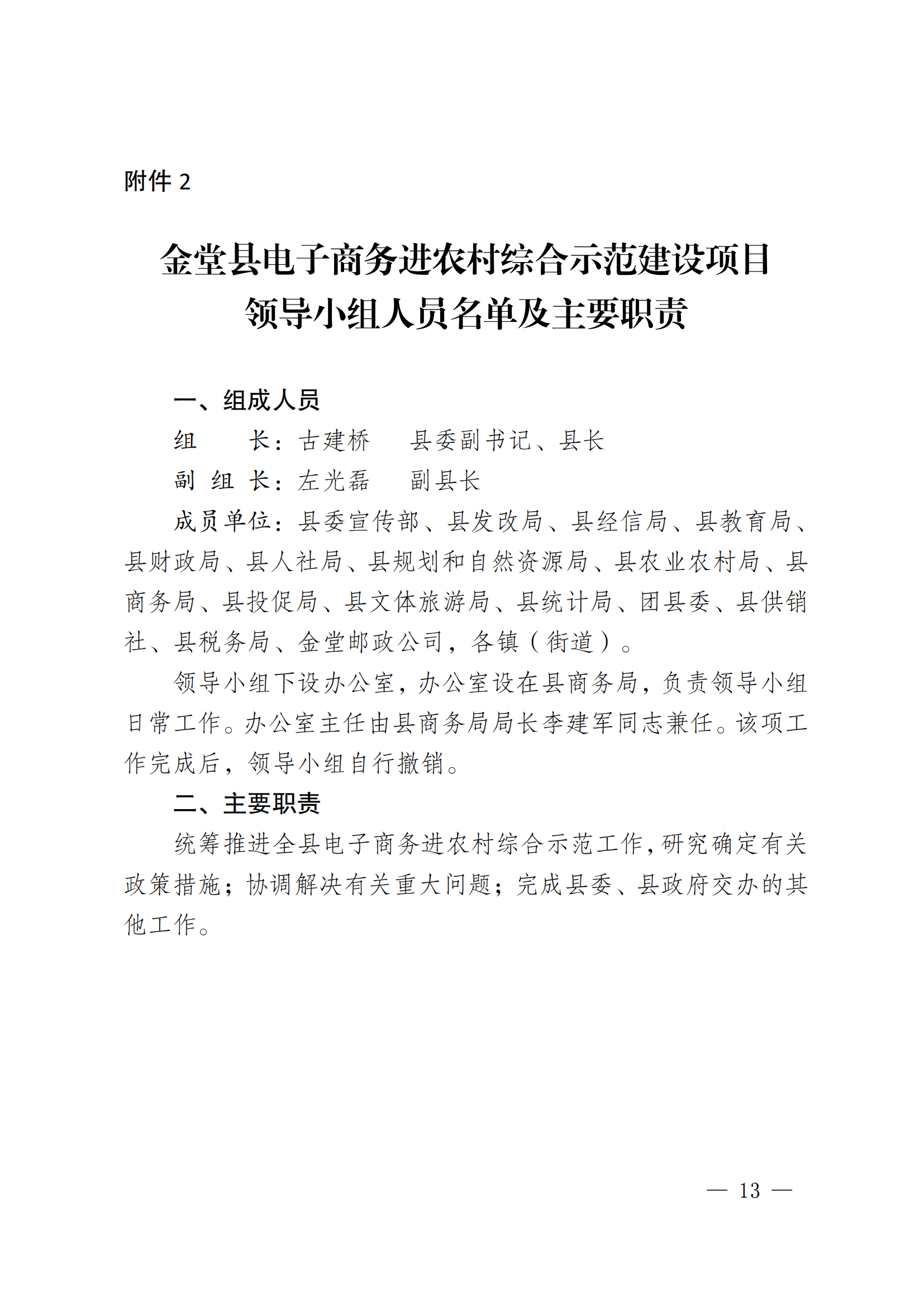 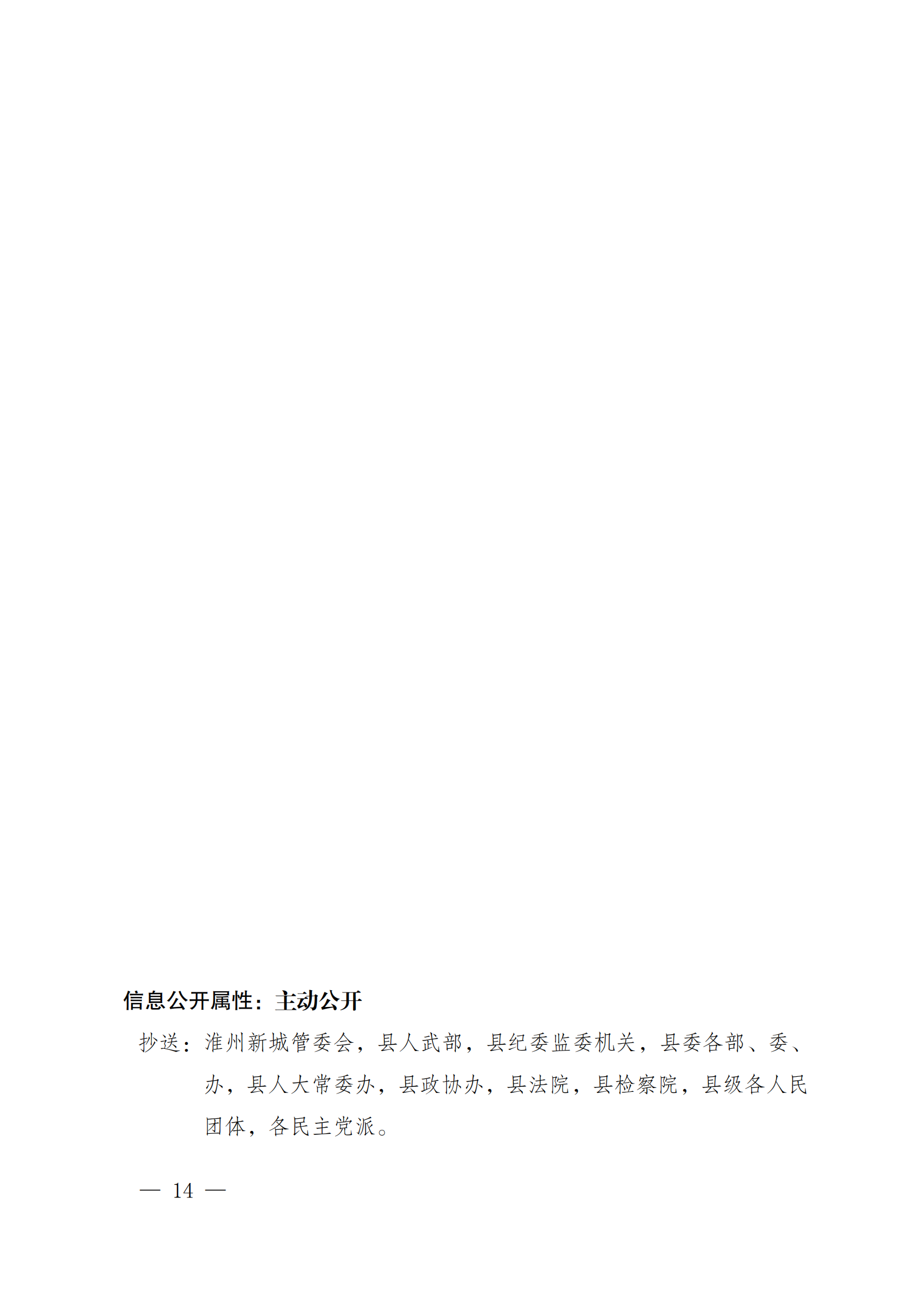 包号标的名称中央专项资金（万元）01金堂县公共流通服务体系、电商培训及物流服务119002金堂县区域农产品品牌培育服务20003金堂县农村电商数据服务260序号条款名称说明和要求1采购预算（实质性要求）预算金额：01包金堂县公共流通服务体系、电商培训及物流服务：1190万元；02包金堂县区域农产品品牌培育服务：200万元；03包金堂县农村电商数据服务：260万元。超过采购预算的投标为无效投标。1最高限价（实质性要求）最高限价：01包金堂县公共流通服务体系、电商培训及物流服务：1190万元；02包金堂县区域农产品品牌培育服务：200万元；03包金堂县农村电商数据服务：260万元。超过最高限价的报价为无效投标。采购项目分包采购的，在采购金额未超过采购项目总预算金额前提下，采购人可以在评标过程中临时调剂各包采购限价（预算金额不得调整；财政预算明确到各包的不得调整），临时调剂的内容，在评标报告中记录。2不正当竞争预防措施（实质性要求）评标委员会认为投标人的报价明显低于其他通过符合性审查投标人的报价，有可能影响产品质量或者不能诚信履约的，应当要求其在评标现场合理的时间内提供书面说明，必要时提交相关证明材料；投标人不能证明其报价合理性的，评标委员会应当将其作为无效投标处理。注：投标人提交的书面说明、相关证明材料（如涉及），应当加盖投标人（法定名称）电子印章，在评标委员会要求的时间内通过政府采购云平台进行递交，否则无效（给予供应商澄清、说明的时间不得少于30分钟，供应商已明确表示澄清、说明完毕的除外）。如因系统故障（包括组织场所停电、断网等）导致系统无法使用的，由投标人按评标委员会的要求进行澄清或者说明。3进口产品（实质性要求）本项目招标文件中未载明“允许采购进口产品”的产品，视为拒绝进口产品参与竞争，供应商以进口产品投标时，将按无效投标处理。载明“允许采购进口产品”的产品，不限制国产产品参与竞争。4小微企业（监狱企业、残疾人福利性单位视同小微企业）价格扣除1、根据《政府采购促进中小企业发展管理办法》（财库〔2020〕46号）的规定，对于经主管预算单位统筹后未预留份额专门面向中小企业采购的采购项目，以及预留份额项目中的非预留部分采购包，对符合规定的小微企业报价给予10%的扣除，用扣除后的价格参加评审。2、参加政府采购活动的中小企业提供《中小企业声明函》原件，未提供的，视为放弃享受小微企业价格扣除优惠政策。3、接受大中型企业与小微企业组成联合体或者允许大中型企业向一家或者多家小微企业分包的采购项目，对于联合体协议或者分包意向协议约定小微企业的合同份额占到合同总金额 30%以上的，采购人、采购代理机构应当对联合体或者大中型企业的报价给予3%的扣除，用扣除后的价格参加评审。联合体各方均为小型、微型企业的，联合体视同为小型、微型企业享受规定的扶持政策。组成联合体的大中型企业和其他自然人、法人或者其他组织，与小型、微型企业之间不得存在投资关系。4、参加政府采购活动的残疾人福利性单位应当提供《残疾人福利性单位声明函》原件，未提供的，视为放弃享受小微企业价格扣除优惠政策。5、参加政府采购活动的监狱企业提供由省级以上监狱管理局、戒毒管理局(含新疆生产建设兵团)出具的属于监狱企业的证明文件，未提供的，视为放弃享受小微企业价格扣除优惠政策。6、符合中小企业划分标准的个体工商户，在政府采购活动中视同中小企业。5节能、环保及无线局域网产品政府采购政策（本项目不适用）一、节能、环保产品政府采购政策：根据《财政部 发展改革委 生态环境部 市场监管总局关于调整优化节能产品、环境标志产品政府采购执行机制的通知》（财库〔2019〕9号）相关要求，依据品目清单和认证证书实施政府优先采购和强制采购。本项目采购的产品属于品目清单范围的，依据国家确定的认证机构出具的、处于有效期之内的节能产品、环境标志产品认证证书，对获得证书的产品实施政府优先采购或强制采购。本项目采购的产品属于品目清单强制采购范围的，供应商应按上述要求提供产品认证证书复印件并加盖供应商单位公章（鲜章），否则投标无效。（实质性要求）本项目采购的产品属于品目清单优先采购范围的，按照第七章《综合评分明细表》的规则进行加分。注：对政府采购节能产品、环境标志产品实施品目清单管理。财政部、发展改革委、生态环境部等部门根据产品节能环保性能、技术水平和市场成熟程度等因素，确定实施政府优先采购和强制采购的产品类别及所依据的相关标准规范，以品目清单的形式发布并适时调整。二、无线局域网产品政府采购政策：本项目采购的产品属于中国政府采购网公布的《无线局域网认证产品政府采购清单》的，按照第七章《综合评分明细表》的规则进行加分。6评标情况公告所有供应商投标文件资格性、符合性检查情况、采用综合评分法时的总得分和分项汇总得分情况、评标结果等将在四川政府采购网上采购结果公告栏中予以公告。7投标保证金本项目不收取。8履约保证金金    额：政府采购合同金额的10%（不超过10%）交款方式：履约保证金可以以支票、汇票、本票或者金融机构出具的保函等非现金形式提交（包括网银转账，电汇等方式）。收款单位：金堂县财政局开 户 行：成都银行金堂支行银行账号：1001 3000 0073 2980交款时间：中标、成交通知书发放后，政府采购合同签订前。履约保证金退还方式：原路径退回。履约保证金退还时间：详见第六章商务要求。履约保证金不予退还情形：详见第六章商务要求。履约保证金不予退还的，将按照有关规定上缴国库。逾期退还履约保证金的，将依法承担法律责任，并赔偿供应商损失。  9合同分包（实质性要求）☑本项目不接受合同分包。□本项目接受合同分包，具体要求如下：1.投标人根据招标文件的规定和采购项目的实际情况，拟在中标后将中标项目的非主体、非关键性工作分包的，应当在投标文件中载明分包承担主体，分包承担主体应当具备相应资质条件且不得再次分包。分包供应商履行的分包项目的品牌、规格型号及技术要求等，必须与中标的一致。2.分包履行合同的部分应当为采购项目的非主体、非关键性工作，不属于中标人的主要合同义务。本项目可以分包履行的具体内容、金额或者比例：10开标、评标工作咨询；采购项目具体事项咨询联系人：鲁女士联系电话：028-83475775、19108230597 11中标通知书领取在四川政府采购网公告中标结果同时发出中标通知书，中标供应商自行登录政府采购云平台下载中标通知书。12供应商询问根据委托代理协议约定，供应商询问由采购代理机构负责答复。项目问题询问：联 系 人：蒋先生联系电话：028-83475775、18583950100。联系地址：四川省成都市高新区锦尚西一路楚峰国际中心45A03号（44层）。13供应商质疑根据委托代理协议约定，供应商质疑由采购代理机构负责答复。联 系 人：蒋先生联系电话：028-83475775、18583950100。联系地址：四川省成都市高新区锦尚西一路楚峰国际中心45A03号（44层）。注：根据《中华人民共和国政府采购法》等规定，供应商质疑不得超出采购文件、采购过程、采购结果的范围, 供应商针对同一采购程序环节的质疑应在法定质疑期内一次性提出。14供应商投诉投诉受理单位：本采购项目同级财政部门，即金堂县财政局。联系电话：028-84151055。地址：四川省金堂县赵镇街道迎宾大道一段388号。注：根据《中华人民共和国政府采购法实施条例》等规定，供应商投诉事项不得超出已质疑事项的范围。15政府采购合同公告备案政府采购合同签订之日起2个工作日内，采购人应将政府采购合同在四川政府采购网公告；政府采购合同签订之日起七个工作日内，政府采购合同将向本采购项目同级财政部门备案。16招标服务费本项目招标服务费按成本加合理利润的原则，总费用为人民币67000元（大写：陆万柒仟元整），按各包中标金额进行分摊，由中标人在领取中标通知书前向招标代理机构交纳。收款单位：四川成与诚招标代理有限公司开 户 行：中信银行股份有限公司成都高升路支行银行账号：811100101270065642217送样提醒本项目不涉及18承诺提醒关于供应商依法缴纳税收和社会保障资金的相关承诺，项目采购活动结束后，采购人或采购代理机构如有必要将核实供应商所作承诺真实性，如提供虚假承诺将报告监管部门严肃追究法律责任。19联合体（实质性要求）□ 本项目不允许联合体参加     本项目允许联合体参加20现场考察或标前答疑会本项目不组织。21温馨提示供应商需准备全流程所必需的硬件设备包括电脑（版本 win7 64位及以上）、麦克风、摄像头、CA证书等。建议使用同一台电脑完成投标、评标相关事宜，推荐安装 chrome 浏览器，且解密CA必须和加密CA为同一把。序号服务内容服务内容运维年限报价（万元）123合  计(万元)合  计(万元)合  计(万元)合  计(万元)投标总价投标总价人民币大写：（人民币小写：万元）人民币大写：（人民币小写：万元）人民币大写：（人民币小写：万元）序号服务内容单项价格（单位：万元）123…总    价(万元)总    价(万元)序号包号招标要求投标应答投标人名称注册地址邮政编码联系方式联系人电话联系方式传真网址组织结构法定代表人/单位负责人姓名技术职称电话电话技术负责人姓名技术职称电话电话成立时间员工总人数：员工总人数：员工总人数：员工总人数：员工总人数：企业资质等级其中项目经理项目经理营业执照号其中高级职称人员高级职称人员注册资金其中中级职称人员中级职称人员开户银行其中初级职称人员初级职称人员账号其中技工技工经营范围备注年份用户名称项目名称完成时间合同金额是否通过验收是否通过验收备注序号包号 招标文件条目号招标文件要求投标文件应答类别职务姓名职称常住地资格证明（附复印件）资格证明（附复印件）资格证明（附复印件）资格证明（附复印件）类别职务姓名职称常住地证书名称级别证号专业管理人员管理人员管理人员技术人员技术人员技术人员售后服务人员售后服务人员资格性审查资格性审查资格性审查资格性审查序号第四章  投标人和投标产品的资格、资质性及其他类似效力要求资格审查要求要求说明11、满足《中华人民共和国政府采购法》第二十二条规定；1.1具有独立承担民事责任的能力。（注：①供应商若为企业法人：提供“统一社会信用代码营业执照”；未换证的提供“营业执照、税务登记证、组织机构代码证或三证合一的营业执照”；②若为事业法人：提供“统一社会信用代码法人登记证书”；未换证的提交“事业法人登记证书、组织机构代码证”；③若为其他组织：提供“对应主管部门颁发的准许执业证明文件或营业执照”；④若为自然人：提供“身份证明材料”。以上均提供复印件）；投标人按照要求上传证明材料，采购人或者采购代理机构根据上传内容对投标人的资格进行审查。1.2、具备良好商业信誉的证明材料（可提供承诺函，格式详见第三章）注：供应商在参加政府采购活动前，被纳入法院、工商行政管理部门、税务部门、银行认定的失信名单且在有效期内，或者在前三年政府采购合同履约过程中及其他经营活动履约过程中未依法履约被有关行政部门处罚（处理）的，本项目不认定其具有良好的商业信誉。投标人按照要求上传证明材料，采购人或者采购代理机构根据上传内容对投标人的资格进行审查。1.3、具备健全的财务会计制度的证明材料；｛注：①可提供2019或2020年度经审计的财务报告复印件（包含审计报告和审计报告中所涉及的财务报表和报表附注），②也可提供2019或2020年度供应商内部的财务报表复印件（（至少包含资产负债表），③也可提供截至投标文件递交截止日一年内银行出具的资信证明（复印件），④供应商注册时间截至投标文件递交截止日不足一年的，也可提供加盖工商备案主管部门印章的公司章程复印件。｝投标人按照要求上传证明材料，采购人或者采购代理机构根据上传内容对投标人的资格进行审查。1.4、具有依法缴纳税收和社会保障资金的良好记录（可提供承诺函，格式详见第三章）；投标人按照要求上传证明材料，采购人或者采购代理机构根据上传内容对投标人的资格进行审查。1.5、具备履行合同所必需的设备和专业技术能力的证明材料（可提供承诺函，格式详见第三章）；投标人按照要求上传证明材料，采购人或者采购代理机构根据上传内容对投标人的资格进行审查。1.6、参加政府采购活动前3年内在经营活动中没有重大违法记录的承诺函（格式详见第三章）；注：“参加本次政府采购活动前三年内，在经营活动中没有重大违法记录”中的重大违法记录，即因违法经营受到刑事处罚或者责令停产停业、吊销许可证或者执照、较大数额罚款等行政处罚，其中较大数额罚款的具体金额标准是指：若采购项目所属行业行政主管部门对较大数额罚款金额标准有明文规定的，以所属行业行政主管部门规定的较大数额罚款金额标准为准；若采购项目所属行业行政主管部门对较大数额罚款金额标准未明文规定的，以四川省人民政府规定的行政处罚罚款听证金额标准为准。投标人按照要求上传证明材料，采购人或者采购代理机构根据上传内容对投标人的资格进行审查。1.7、具备法律、行政法规规定的其他条件的证明材料（可提供承诺函，格式详见第三章）；投标人按照要求上传证明材料，采购人或者采购代理机构根据上传内容对投标人的资格进行审查。22、落实政府采购政策需满足的资格要求：无2.落实政府采购政策需满足的资格要求：无投标人可上传空白页，上传内容不作资格审查。33、本项目的特定资格要求：3.1本项目允许联合体参加：（1）以联合体形式参加投标的，联合体各方均应当符合《中华人民共和国政府采购法》第二十二条第一款规定的条件，并提交联合体协议，载明联合体各方承担的工作和相应的责任。（2）联合体中有同类资质的供应商按照联合体分工承担相同工作的，应当按照资质等级较低的供应商确定资质等级。（3）联合体各方不得再单独参加或者与其他供应商另外组成联合体参加同一合同项下的政府采购活动。3.1本项目允许联合体参加（1）以联合体形式参加投标的，联合体各方均应当符合《中华人民共和国政府采购法》第二十二条第一款规定的条件，并提交联合体协议，载明联合体各方承担的工作和相应的责任。（2）联合体中有同类资质的供应商按照联合体分工承担相同工作的，应当按照资质等级较低的供应商确定资质等级。（3）联合体各方不得再单独参加或者与其他供应商另外组成联合体参加同一合同项下的政府采购活动。 注：根据国务院办公厅关于加快推进“多证合一”改革的指导意见（国办发〔2017〕41号）等政策要求，若资格要求涉及的登记、备案等有关事项和各类证照已实行多证合一导致供应商无法提供该类证明材料的，供应商须提供“多证合一”的营业执照，并就被“多证合一”整合的相关登记、备案和各类证照的真实性作出承诺（承诺函格式详见第三章）。 投标人按照要求上传证明材料，采购人或者采购代理机构根据上传内容对投标人的资格进行审查。若涉及“多证合一”，投标人须提供“多证合一”的营业执照，并就被“多证合一”整合的相关登记、备案和各类证照的真实性作出承诺（承诺函格式详见第三章）。44、根据《关于在政府采购活动中查询及使用信用记录有关问题的通知》（财库〔2016〕125号）的要求，拒绝列入失信被执行人名单、重大税收违法案件当事人名单、政府采购严重违法失信行为记录名单中的供应商报名参加本项目的采购活动（以联合体形式参加本项目采购活动，联合体成员存在不良信用记录的，视同联合体存在不良信用记录）。4、采购人/采购代理机构通过“信用中国”网站（www.creditchina.gov.cn）、“中国政府采购网”网站（www.ccgp.gov.cn）等渠道查询供应商在采购公告发布之日前的信用记录并保存信用记录结果网页截图，拒绝列入失信被执行人名单、重大税收违法案件当事人名单、政府采购严重违法失信行为记录名单中的供应商报名参加本项目的采购活动（以联合体形式参加本项目采购活动，联合体成员存在不良信用记录的，视同联合体存在不良信用记录）。（此项由采购人或采购代理机构查询，投标人不提供证明材料）投标人可上传空白页，上传内容不作资格审查。5资质性要求：无无投标人可上传空白页，上传内容不作资格审查。6其他类似效力要求：无无投标人可上传空白页，上传内容不作资格审查。包号标的名称服务内容中央专项资金（万元）01金堂县公共流通服务体系、电商培训及物流服务1. 升级县电子商务公共服务中心建设运营；2. 改造提升镇村电子商务服务站点；3. 流通企业数字化转型升级；4. 大型流通企业下沉供应链；5. 电商培训、沙龙等；6. 县级综合物流园区建设；7. 智慧物流建设。119002金堂县区域农产品品牌培育服务支持在知名电商第三方平台开设品牌旗舰店；规划建设产地仓、区域公共品牌推广、溯源体系搭建；实现产销精准对接，扩大金堂农特产品品牌影响力。20003金堂县农村电商数据服务1.建设智慧乡村应用体系；2.建设农村电商数据体系。260包号标的名称品目名称所属行业01金堂县公共流通服务体系、电商培训及物流服务平台运营服务软件和信息技术服务业02金堂县区域农产品品牌培育服务软件运营服务软件和信息技术服务业03金堂县农村电商数据服务数据加工处理服务软件和信息技术服务业符合性审查表符合性审查表符合性审查表符合性审查表序号招标文件条目实质性要求及无效投标情形要求说明1招标文件第二章一、投标人须知附表序号1采购预算、最高限价本项目采购预算为：01包金堂县公共流通服务体系、电商培训及物流服务：1190万元；02包金堂县区域农产品品牌培育服务：200万元；03包金堂县农村电商数据服务：260万元。超过采购预算的投标为无效投标。本项目最高限价为：01包金堂县公共流通服务体系、电商培训及物流服务：1190万元；02包金堂县区域农产品品牌培育服务：200万元；03包金堂县农村电商数据服务：260万元。超过最高限价的报价为无效投标。投标人根据招标文件第三章格式2-4填写。评标委员会对上传内容按照招标文件要求进行评审。2招标文件第二章一、投标人须知附表序号2不正当竞争预防措施评标委员会认为投标人的报价明显低于其他通过符合性审查投标人的报价，有可能影响产品质量或者不能诚信履约的，应当要求其在评标现场合理的时间内提供书面说明，必要时提交相关证明材料；投标人不能证明其报价合理性的，评标委员会应当将其作为无效投标处理。注：投标人提交的书面说明、相关证明材料（如涉及），应当加盖投标人（法定名称）电子印章，在评标委员会要求的时间内通过政府采购云平台进行递交，否则无效（给予供应商澄清、说明的时间不得少于30分钟，供应商已明确表示澄清、说明完毕的除外）。如因系统故障（包括组织场所停电、断网等）导致系统无法使用的，由投标人按评标委员会的要求进行澄清或者说明。上传空白页即可，不对本项上传的材料作符合性审查。若有需要请按评标委员会要求提供书面说明、相关证明材料（如涉及）。3招标文件第二章一、投标人须知附表序号3进口产品本项目招标文件中未载明“允许采购进口产品”的产品，视为拒绝进口产品参与竞争，供应商以进口产品投标时，将按无效投标处理。载明“允许采购进口产品”的产品，不限制国产产品参与竞争。上传空白页即可，不对本项上传的材料作符合性审查。评标委员会根据投标产品响应情况评审。4招标文件第二章一、投标人须知附表序号5节能、环保及无线局域网产品政府采购政策（本项目不适用）一、节能、环保产品政府采购政策：根据《财政部 发展改革委 生态环境部 市场监管总局关于调整优化节能产品、环境标志产品政府采购执行机制的通知》（财库〔2019〕9号）相关要求，依据品目清单和认证证书实施政府优先采购和强制采购。本项目采购的产品属于品目清单范围的，依据国家确定的认证机构出具的、处于有效期之内的节能产品、环境标志产品认证证书，对获得证书的产品实施政府优先采购或强制采购。本项目采购的产品属于品目清单强制采购范围的，供应商应按上述要求提供产品认证证书复印件并加盖供应商单位公章，否则投标无效。若不涉及上传空白页即可，若涉及按照要求提供证明材料，评标委员会根据上传内容进行评审。5招标文件第二章一、投标人须知附表序号9合同分包☑本项目不接受合同分包。□本项目接受合同分包，具体要求如下：1.投标人根据招标文件的规定和采购项目的实际情况，拟在中标后将中标项目的非主体、非关键性工作分包的，应当在投标文件中载明分包承担主体，分包承担主体应当具备相应资质条件且不得再次分包。分包供应商履行的分包项目的品牌、规格型号及技术要求等，必须与中标的一致。2.分包履行合同的部分应当为采购项目的非主体、非关键性工作，不属于中标人的主要合同义务。本项目可以分包履行的具体内容、金额或者比例：上传空白页即可，不对本项上传的材料作符合性审查。评标委员会根据招标文件要求进行评审。6招标文件第二章一、投标人须知附表序号19联合体□本项目不允许联合体参加    本项目允许联合体参加上传联合体协议（需各方加盖公章），评标委员会根据上传内容进行评审。7招标文件第二章4.投标费用投标人参加投标的有关费用由投标人自行承担。投标人根据招标文件第三章格式2-3填写，评标委员会根据上传内容进行评审。8招标文件第二章5.充分、公平竞争保障措施5.1 利害关系供应商处理。单位负责人为同一人或者存在直接控股、管理关系的不同供应商不得参加同一合同项下的政府采购活动。采购项目实行资格预审的，单位负责人为同一人或者存在直接控股、管理关系的不同供应商可以参加资格预审，但只能由供应商确定其中一家符合条件的供应商参加后续的政府采购活动，否则，其投标文件作为无效处理。5.2 前期参与供应商处理。为采购项目提供整体设计、规范编制或者项目管理、监理、检测等服务的供应商，不得再参加该采购项目的其他采购活动。供应商为采购人、采购代理机构在确定采购需求、编制采购文件过程中提供咨询论证，其提供的咨询论证意见成为采购文件中规定的供应商资格条件、技术服务商务要求、评标因素和标准、政府采购合同等实质性内容条款的，视同为采购项目提供规范编制。5.3 利害关系代理人处理。2家以上的供应商不得在同一合同项下的采购项目中，同时委托同一个自然人、同一家庭的人员、同一单位的人员作为其代理人，否则，其投标文件作为无效处理。投标人根据招标文件第三章格式2-3填写，评标委员会根据上传内容进行评审。9招标文件第二章10．计量单位除招标文件中另有规定外，本次采购项目所有合同项下的投标均采用国家法定的计量单位。上传空白页即可，不对本项上传的材料作符合性审查，评审委员会根据投标文件评审。10招标文件第二章11. 投标货币本次招标项目的投标均以人民币报价。上传空白页即可，不对本项上传的材料作符合性审查，评审委员会根据投标文件评审。11招标文件第二章13. 知识产权13.1 投标人应保证在本项目使用的任何产品和服务（包括部分使用）时，不会产生因第三方提出侵犯其专利权、商标权或其它知识产权而引起的法律和经济纠纷，如因专利权、商标权或其它知识产权而引起法律和经济纠纷，由投标人承担所有相关责任。13.2 采购人享有本项目实施过程中产生的知识成果及知识产权。13.3 投标人如欲在项目实施过程中采用自有知识成果，投标人需提供开发接口和开发手册等技术文档，并承诺提供无限期技术支持，采购人享有永久使用权（含采购人委托第三方在该项目后续开发的使用权）。13.4 如采用投标人所不拥有的知识产权，则在投标报价中必须包括合法获取该知识产权的相关费用。 投标人根据招标文件第三章格式2-3填写，评标委员会根据上传内容进行评审。12招标文件第二章14．投标文件的组成，其他响应性投标文件（一）报价部分2、本次招标报价要求：（1）投标人的报价是投标人响应招标项目要求的全部工作内容的价格体现，包括投标人完成本项目所需的一切费用。投标人根据招标文件第三章格式2-3填写，评标委员会根据上传内容进行评审。13招标文件第二章16．投标有效期16.1 本项目投标有效期为投标截止时间届满后90天（投标有效期从提交投标文件的截止之日起算）。投标人投标文件中必须载明投标有效期，投标文件中载明的投标有效期可以长于招标文件规定的期限，但不得短于招标文件规定的期限。否则，其投标文件将作为无效投标处理。16.2 因不可抗力事件，采购人可于投标有效期届满之前与投标人协商延长投标有效期。投标人拒绝延长投标有效期的，不得再参与该项目后续采购活动，但由此给投标人造成的损失，采购人可以自主决定是否可以给予适当补偿。投标人同意延长投标有效期的，不能修改投标文件。 16.3 因采购人采购需求作出必要调整，采购人可于投标有效期届满之前与投标人协商延长投标有效期。投标人拒绝延长投标有效期的，不得再参与该项目后续采购活动，但由此给投标人造成的损失，采购人应当予以赔偿或者合理补偿。投标人同意延长投标有效期的，不能修改投标文件。投标人按照招标文件第三章格式2-2填写，评标委员会根据上传内容评审。14招标文件第二章17．投标文件的制作和签章、加密17.2 资格性投标文件、其他响应性投标文件封面均应加盖投标人（法定名称）电子印章，不得使用投标人专用章（如经济合同章、投标专用章等）或下属单位印章代替。上传空白页即可，不对本项上传的材料作符合性审查。15招标文件第二章27.合同分包27.1本项目合同接受分包与否，以“投标人须知附表”勾选项为准。27.2 中小企业依据《政府采购促进中小企业发展管理办法》（财库〔2020〕46号）规定的政策获取政府采购合同后，小型、微型企业不得分包或转包给大型、中型企业，中型企业不得分包或转包给大型企业。投标人按照招标文件第三章格式2-3填写，评标委员会根据上传内容评审。16招标文件第二章28.合同转包28.合同转包本采购项目严禁中标人将任何政府采购合同义务转包。本项目所称转包，是指中标人将政府采购合同义务转让给第三人，并退出现有政府采购合同当事人双方的权利义务关系，受让人（即第三人）成为政府采购合同的另一方当事人的行为。中标人转包的，视同拒绝履行政府采购合同义务，将依法追究法律责任。投标人按照招标文件第三章格式2-3填写，评标委员会根据上传内容评审。17招标文件第二章30. 履约保证金30.1 中标人应在合同签订之前交纳招标文件规定数额的履约保证金。30.2 如果中标人在规定的合同签订时间内，没有按照招标文件的规定交纳履约保证金，且又无正当理由的，将视为放弃中标。投标人按照招标文件第三章格式2-3填写，评标委员会根据上传内容评审。18招标文件第二章41国家或行业主管部门对采购产品的技术标准、质量标准和资格资质条件等有强制性规定的，必须符合其要求。投标人按照招标文件第三章格式2-3填写，评标委员会根据上传内容评审。19招标文件第六章“二、商务要求”的实质性要求详见第六章实质性要求条款投标人按照招标文件第三章格式2-6填写，评标委员会根据上传内容评审。20招标文件第六章“三、技术服务要求”的实质性要求无上传空白页即可，评标委员会根据投标文件并按照招标文件要求进行评审。21招标文件第二章14．投标文件的组成，其他响应性投标文件（一）报价部分本次招标报价要求：（2）投标人每种货物只允许有一个报价，并且在合同履行过程中是固定不变的，任何有选择或可调整的报价将不予接受，并按无效投标处理。上传空白页即可，评标委员会根据投标文件并按照招标文件要求进行评审。22招标文件第二章3838. 投标人有下列情形之一的，视为投标人串通投标，其投标无效：（1）不同投标人的投标文件由同一单位或者个人编制；（2）不同投标人委托同一单位或者个人办理投标事宜；（3）不同投标人的投标文件载明的项目管理成员或者联系人员为同一人；（4）不同投标人的投标文件异常一致或者投标报价呈规律性差异；（5）不同投标人的投标文件相互混装；（6）不同投标人的投标保证金从同一单位或者个人的账户转出。上传空白页即可，评标委员会根据投标文件并按照招标文件要求进行评审。23招标文件第七章3.2.3投标文件组成明显不符合招标文件的规定要求，影响评标委员会评判的；（二）投标文件未按招标文件第二章17.2要求盖电子印章的；上传空白页即可，评标委员会根据投标文件按照招标文件第七章3.2.3第（一）、（二）项进行评审。序号评分因素及权重分　值评分标准说明1报价20%20分满足招标文件要求且投标价格最低的报价为基准价，其价格分为满分。其他供应商的价格分统一按照下列公式计算：报价得分=(基准价／报价)* 20%*100共同评分因素2履约能力8%8分投标人具有2018年6月1日至递交投标文件截止日类似项目业绩（类似项目业绩是指公共流通服务、电商培训及电商物流服务等相关业绩），每提供1个得4分，最多得8分（提供中标/成交通知书复印件或合同复印件并加盖投标人鲜章）共同评分因素3人员配置5%5分项目团队人员具有职能部门颁发的物流类、教育类、电子类、信息类等与本包具体服务内容相关的职业培训证书，提供一个5分，最多得5分。注：提供有效证书复印件及能够证明人员为投标人单位工作人员的证明材料，并加盖投标人鲜章。技术类评分因素4技术服务要求55%55分投标人针对招标文件第六章“三、技术服务要求”01包响应性评分：“▲”条款共25条，“★”条款共10条。完全满足上述条款没有负偏离得满分55分。低于招标文件要求的（负偏离），“▲”条款每一项扣1分，“★”条款每一项扣3分，本项55分扣完为止。技术类评分因素5项目运营服务方案12%12分根据投标人提供的运营、维护方案进行综合评定，包括但不限于①售后服务承诺、②设施设备的运营维护、③技术服务支持等。提供以上方案得12分，每有1项缺失扣4分，每有1处缺陷扣2分，扣完为止。（缺陷是指：内容描述存在前后矛盾或不符合项目及当地实际情况或科学原理错误或涉及的规范及标准错误或不可能实现的夸大情形中任何一种情形等）技术类评分因素序号评分因素及权重分　值评分标准说明1报价20%20分满足招标文件要求且投标价格最低的报价为基准价，其价格分为满分。其他供应商的价格1分统一按照下列公式计算：报价得分=(基准价／报价)* 20%*100共同评分因素2履约能力13%13分1.投标人具有2018年6月1日至递交投标文件截止日类似项目业绩（类似项目业绩是指电子商务品牌营销推广等相关业绩），每提供1个得4分，最多得8分；（提供中标/成交通知书复印件或合同复印件）2.投标人每具有1个与全国性大型电子商务企业（阿里巴巴、京东、苏宁等）的合作或授权得5分，没有不得分。（提供合作协议复印件并加盖投标人鲜章）技术类评分因素3综合实力10%10分投标人具有电子商务大数据监控平台、电子商务三级物流管理平台、电子商务公共服务平台、电子商务服务站管理系统、公共品牌溯源管理等相关类别证书，每提供一类得2分，以上类别不重复计分，最多得10分。（提供证书复印件并加盖投标人鲜章）共同评分因素4技术服务要求45%45分1、投标人针对招标文件第六章“三、技术服务要求”02包响应性评分：“▲”条款共6条，“★”条款共11条。完全满足上述条款没有负偏离得满分45分。低于招标文件要求的（负偏离），“▲”条款每一项扣2分，“★”条款每一项扣3分，本项45分扣完为止。技术类评分因素5项目运营服务方案12%12分根据投标人提供的运营、维护方案进行综合评定，包括但不限于①售后服务承诺、②设施设备的运营维护、③技术服务支持等。提供以上方案得12分，每有1项缺失扣4分，每有1处缺陷扣2分，扣完为止。（缺陷是指：内容描述存在前后矛盾、不符合项目及当地实际情况、科学原理错误、涉及的规范及标准错误以及不可能实现的夸大情形等中任何一种情形等）技术类评分因素序号评分因素及权重分　值评分标准说明1报价20%20分满足招标文件要求且投标价格最低的报价为基准价，其价格分为满分。其他供应商的价格分统一按照下列公式计算：报价得分=(基准价／报价)* 20%*100共同评分因素2履约能力16%16分1.投标人具有2018年6月1日至递交投标文件截止日类似项目业绩（类似项目业绩是指电子商务数据服务相关业绩），每提供1个得4分，最多得8分；（提供中标/成交通知书复印件或合同复印件并加盖投标人鲜章）2.投标人每具有1个大数据相关软件证书，得1分,最多得8分。（提供软件证书复印件并加盖投标人鲜章）共同评分因素3综合实力13%13分1.投标人具备数据管理能力且成熟度等级DCMM2级及以上的，得3分；DCMM1级不得分。（提供相关证明材料复印件并加盖投标人鲜章）2.投标人具有电商大数据采集与监测实力，监测电商平台达到10家得1分，每增加10家加1分，最多得10分。（投标人需提供其监测的电商平台列表并加盖投标人鲜章。）共同评分因素4人员配置5%5分项目团队人员具有工业和信息化领域急需紧缺人才证书，提供一个5分，本项最多得5分。注：提供有效证书复印件及能够证明人员为投标人单位工作人员的证明材料，并加盖投标人鲜章。技术类评分因素5技术服务要求34%34分投标人针对招标文件第六章“三、技术服务要求”03包响应性评分：“▲”条款共5条，“★”条款共8条。完全满足上述条款没有负偏离得满分34分。低于招标文件要求的（负偏离），“▲”条款每一项扣2分，“★”条款每一项扣3分，本项34分扣完为止。技术类评分因素6项目运营服务方案12%12分根据投标人提供的运营、维护方案进行综合评定，包括但不限于①售后服务承诺、②设施设备的运营维护、③技术服务支持等。提供以上方案得12分，每有1项缺失扣4分，每有1处缺陷扣2分，扣完为止。（缺陷是指：内容描述存在前后矛盾、不符合项目及当地实际情况、科学原理错误、涉及的规范及标准错误以及不可能实现的夸大情形等中任何一种情形等）技术类评分因素